中国政法大学商学院2018-2019学年第一学期MBA课程安排及大纲汇编中国政法大学商学院MBA教育中心制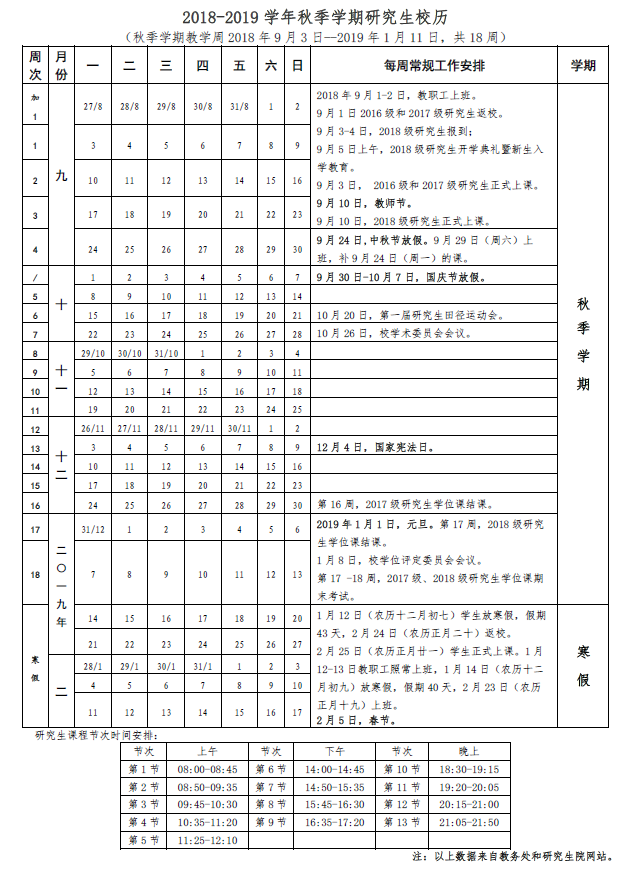 MBA  专业硕士生2018级2018—2019学年第一学期课程一览表MBA专业硕士生  2018集中班                   2018—2019学年第一学期课程表2018级第一学期       教室：科b716MBA专业硕士生  2017集中班                   2018—2019学年第一学期课程表2017级第三学期       教室：科A211目录《商务英语》F1/F2/F3课程大纲及教学进度表	15《会计学》F1、C2课程大纲及教学进度表	20《国际形象管理高级班》课程大纲及教学进度表	23《数据、模型与决策》课程大纲及教学进度表	26《管理经济学》F2、C2课程进度及教学大纲	29《资本市场与证券投资》课程进度及教学大纲	33《跨文化背景下的商务谈判》课程大纲及教学进度表	36《商务英语》C班课程大纲及教学进度表	42《会计学》C1班课程大纲及教学进度表	47《会计学》F3班课程大纲及教学进度表	51《会计学》F2班课程大纲及教学进度表	55《公司治理》课程大纲及教学进度表	60《市场营销》课程大纲及教学进度表	62《领导力》课程大纲及教学进度表	74《社会主义经济理论与实践》课程大纲（2018）	77《人力资源管理》课程大纲及教学进度表	81《企业家法：创业、守成与传承》课程大纲及教学进度表	85《能源产业》课程大纲及教学进度表	88《商务英语》F1课程大纲及教学进度表	91《房地产金融与投资》课程大纲与教学进度表	94《内部控制与审计》课程大纲及教学进度表	99《奢侈品品牌管理》课程大纲及教学进度表	102《电子商务与网络营销》课程大纲及教学进度表	103《信息系统与信息资源管理》课程大纲及教学进度表	108《商务统计》课程大纲及教学进度表	113《管理经济学》F1/F3/C1课程大纲及教学进度表	115《资本金融学》课程大纲及教学进度表	118《法务会计》课程大纲及教学进度表	121《特许经营管理》课程大纲及教学进度表	127《企业项目管理》课程大纲及教学进度表	130《国际商务管理》课程大纲及教学进度表	134《市场营销》课程大纲及教学进度表	140《组织行为学》课程大纲及教学进度表	144《税务筹划》课程大纲及教学进度表	149《金融监管》课程大纲及教学进度表	152《商务英语》F1/F2/F3课程大纲及教学进度表授课教师联系方式：授课教师：张清电话：13301387203Email：qingzhang2000@163.com授课教师：徐新燕电话：13601271441Email：xinyanx@cupl.edu.cn 授课教师：田力男电话：13621268628Email：tianjoy66@163.com 课程概述   本课程为MBA学生英语必选课程，本课程将听、说、读、写、译技能的培养融入每一个章节的商务活动中，围绕同一个商务主题，通过形式多样的活动，全面培养学生的语言综合运用能力；同时强调语言、文化与商务三者的有机融合，语言技能、商务知识、文化知识按比例分配，培养学生的跨文化交际能力。课程主要特点是突出基础商务知识、专业术语以及“案例分析”，同时还要围绕现代商务理念和中西方文化差异对于所涉及的主题有关问题进行讨论，对主题内容的学习进行有效地补充和扩展，体现商务理念、概念、知识和文化的同时，侧重商务英语语言。课程目标   本课程的目标是培养MBA学生在现有的英语语言技能和相关商务理论与实务知识的基础上，通过阅读和写作，使他们掌握商务英语的内容特点和语言特色，在阅读和写作实践中培养并提高他们理解经贸与商务信息的能力，并提高商务写作能力，增强语言运用能力和交流能力。掌握语言知识和发展语言运用能力两者间互相促进、相辅相成，缺一不可。因此，教学中除了充分注意传授语言知识以外，要着重培养和提高学生的语言运用能力。内容提要及学时分配课程实际讲授二个学期，2个学分，共计64个课时。本学期实际授课7次，1个学分，共计32课时。    每个单元的学时分配大约为6个课时，另外加2个复习2课时，每个单元的具体教学环节大致如下：    热身活动、词汇学习、听力理解部分分配课时为1个半课时。    时文阅读、技巧获得部分分配课时为3课时。案例学习、口头报告和写作技巧分配课时为2课时。内容及学时分配如下表。课程进度表课程名称   商务英语       专 业  MBA     年 级  2018级         教学方式   按照实际教学班学生的英语水平以及其它客观教学条件组织教学, 精讲多练、师生互动，以教师为主导、以学生为主体、博采众长的综合性教学法。努力在教学中将语言技能的训练与商务英语知识的介绍融为一体的教学理念，不同的学习材料采用不同的教学方法以求取得最佳的效果。充分利用现代化教学手段，调动学生的积极性、主动性和创新精神从而培养学生的自主学习和独立思考的能力。具体如下：    热身活动——提供各种有趣的活动，帮助学生进入单元的主题。    词汇学习——学习本单元所需的重要词汇和短语。    课堂讨论——帮助学生建立用英语交流的信心，并通过有趣的课堂讨论提高学生英语的流利程度。    时文阅读——课文阅读的文章多选自《金融时报》或其它报纸或商业网站的真实文章，帮助学生提高阅读技巧并学习基本的商业词汇，并对文章中的观点进行讨论。    听力理解——听力材料选自真实的商务谈话，帮助学生掌握如关键信息捕捉和做笔记的听力技巧。    语言练习——通过练习的设计，帮助学生在语言的运用上更为准确。    技巧获得——学习商务沟通技巧，如：口头报告、参加会议、谈判、打电话、社交等。并学习运用习得的语言去完成实际的商业任务。    案例学习——案例与每个单元的主题密切相关，并基于现实的商业问题，引导学生运用习得的语言和沟通技巧，并培养在实际商务环境下的表达技巧。每个案例后都有一个写作练习。教学过程中IT工具等技术手段的应用PPT课件、讲义；编写有关教学、练习材料; 采用多媒体形式授课。教材课程选用教材：《体验商务英语综合教程3》（第二版），由高等教育出版社出版。参考书目《现代商务英语综合教程》（第二册），中国人民大学出版社。《商务英语入门》、《商务英语阅读》、《商务英语写作》（外语教育与研究出版社）教学辅助材料，如CD、录影等   http://www.longmanenglish.cn/index.html课程学习要求及课堂纪律规范 1. 学生要按时出勤，认真听课，并能积极参与课堂活动，如讨论、辩论等形式多样的英语练习；2. 按时完成并提交作业；学生成绩评定办法（需详细说明评估学生学习效果的方法，各部分的百分比）本课程采用形成性评价和终结性评价相结合的形式，对学生学习的评价既要注重考查学生学习的过程，又要看学生学习的结果，力求对学生的学习情况做出一个相对全面、真实、准确的评价结论。形成性评价强调教学过程，教师评价的重点是学生在学习过程中所做出的努力并对他们的努力程度和进步表现作详尽的记录。形成性评价的手段和内容多样而广泛，结合课堂情形的观察和分析，将学生实际表现出的技能水平和所取得的成果作为评价的依据，是一种公开性、连续性的活动。课程总成绩为100分，其中包括平时成绩（占总评成绩的25%）、 口头报告（占总评成绩的15%）、期末成绩（占总评成绩的60%）。平时成绩由出勤（占总评成绩的10%）、网络学习（占总评成绩的10%），以及写作（占总评成绩的5%）三部分组成。案例学习的评价采用学生评价和教师评价相结合的形式(学生评价5%，教师评价10%)，培养学生自主学习和研究性学习的能力，以及合作和相互学习的意识。教学大纲第一、二周 Unit 1 Brands第二、三周       Unit 3 Organization第四周         A Revision （1学时）第四、五周         Unit 5 Money 第五、六周          Unit 6 Advertising 第六、七周          Unit 7 Cultures第七周           A Revision （1课时）备注：第二、四单元自学《会计学》F1、C2课程大纲及教学进度表授课教师联系方式：电话：13520327698Email：meilingzh@cupl.edu.cn课程概述会计学作为商业语言，对再生产过程中的价值活动进行计量、记录和预测；在取得以财务信息(指标)为主的经济信息的基础上，监督、控制价值活动，促使再生产过程不断提高经济效益的一门经济管理学科。它是人们对会计实践活动加以系统化和条理化，而形成的一套完整的会计理论和方法体系。会计学是一门实践性很强的学科。会计通过财务报告提供有助于监管者、经理、股东，员工等利益相关者做出相关决策，是经济、管理类专业必修课程。因此，教执委规定《会计学》是MBA专业核心课程。二、课程目标通过《会计学》课程的学习，了解会计信息生成过程中所采用的各种确认、计量、报告的方法，看懂财务报表，做好管理工作。为进一步学习管理类各专业课程（如财务管理等）打下坚实的基础。三、内容提要及学时分配    本课程共分为7讲，内容及学时分配如下表。课程进度表课程名称     会计学          专 业   MBA    年 级  2018       四、教学方式根据MBA学习特点安排教学内容，教学方式上课堂讲授与案例讨论相结合：对于基础理论和基本方法，主要采用课堂讲授；对于报表解读与分析部分，采用讲授与案例讨论相结合的方式。五、教学过程中IT工具等技术手段的应用    在会计学授课过程中，借助多媒体教学手段，增加课堂容量；利用网络查找相关会计法规及上市公司年报资料，对真实财务报表进行分析。六、教材张新民,钱爱民.《财务报表分析》.中国人民大学出版社.第四版2017.11七、参考书目周华.《会计学》.中国人民大学出版社.2011.6马靖昊.《会计之道-会计的逻辑与情怀》.立信出版社.2017《中华人民共和国会计法》2017.11.4《企业财务会计报告条例》 2001中华人民共和国财政部.《企业会计准则》2017中华人民共和国财政部.《企业会计准则——应用指南》2017中华人民共和国财政部.《企业会计准则讲解》2014八、教学辅助材料，如CD、录影等《财务报表分析详情-融e网》《非财务人员财务管理》视频九、课程学习要求及课堂纪律规范	希望学员务必做好课前功课：充分阅读理解教材、案例及法律法规的相关内容.积极参与课堂、课下案例讨论。十、学生成绩评定办法（需详细说明评估学生学习效果的方法，各部分的百分比） 1．出满勤（10%）并主动参与教学过程，每位学员至少作一次有深度思考的案例讨论发言 10%2．及时提交作业，包括课堂测试（10%）和小组分析报告10%3．期末试卷考试60%教学大纲第一讲 财务报表分析基础（5课时）一、企业财务报告概述二、制约企业报表编制的基本会计假设三、制约企业报表编制的一般原则 四、制约企业报表编制的法规体系五、上市公司信息披露制度阅读内容：《企业会计准则-基本准则》等相关内容第二讲 资产质量分析（5课时）一、资产负债表的作用二、资产负债表的结构与披露要求三、资产按照质量分类理论四、流动资产项目质量分析 五、主要非流动资产项目质量分析六、资产质量的总括分析阅读内容：《财务报表分析》等相关内容第三讲 资本结构质量分析（5课时）一、负债项目的构成与质量分析二、应交所得税、递延所得税负债（资产）、会计利润与应纳税所得额相互关系的分析、三、所有者权益项目构成与质量分析四、资本结构与资本结构质量分析五、资产负债表总括分析阅读内容：《财务报表分析》等相关内容第四讲 利润质量与所有者权益变动表分析（5课时）一、利润表的格式与结构二、收入的确认与计量三、费用类项目及其他项目的确认与计量四、利润质量分析 五、利润质量恶化的主要表现六、利润结构与盈利模式分析七、所有者权益变动表分析阅读内容：《财务报表分析》等相关内容第五讲 现金流量质量分析（5课时）一、现金流量表及现金流量的分类二、现金流量质量分析 三、影响现金流量变化的主要原因分析阅读内容：《财务报表分析》等相关内容第六讲 合并报表分析（5课时）一、企业合并的类型二、合并报表的相关概念三、合并报表编制的一般原理四、合并报表分析阅读内容：《财务报表分析》相关内容第七讲 财务报告的综合分析方法（5课时）一、财务比率分析二、我国评价企业财务状况的指标体系三、比率分析方法的正确运用四、企业财务状况质量的综合分析方法 五、不同企业间进行比较分析时应注意的问题阅读内容：《财务报表分析》等相关内容《国际形象管理高级班》课程大纲及教学进度表授课教师联系方式：电话：1-408-480-3987Email：mabel@imagenations.net辅导、答疑安排：建立国际形象管理学习微信群课程概述    国际形象管理初级课程中，强调的是理论、思考和工具的认识；对个人形象有效率的提升做了重要的诠释：形象管理的基础是自我认知。基于对自己的认识，正确地使用应用设计的知识、沟通科学的技术，让完整的系统带领学员们从无知进入到有知。而高级班的课程设计是在这有知的基础上加砖添瓦，让学员更深入的学习国际化、展现力和表达力；并以商业环境为特定的研究领域，课程重点设在领导者的沟通模式、全球观的社交能力与对自己核心竞争力的发掘，目标在打造有识别性的个人品牌，提升商场上的竞争力与扩大人生目标的视野与高度。课程教授以理论阐述、案例分析、团队演练和实习教学四个方向交叉进行，引导学员深入的理解技术下的理论，理论下的文化内涵，让学员不仅仅是学的，而是学到了。课程目标内容提要及学时分配    本课程共分为7讲，内容及学时分配如下表。课程进度表课程名称 国际形象管理高级班	专 业  MBA     年 级  2017级         教学方式教学过程中IT工具等技术手段的应用   请填写。教材1. New Manners for New Times: A Complete Guide to Etiquette, by Letitia Baldrige (礼仪书：得体的行为与正确的行事/鲍德瑞奇著；修文乔、韩卉译/中国人民大学出版社，2012）2. [Tentative Teaching Material] Concepts of Personal Image System:  International Perspectives, by Mabel Y. Wu (国际形象管理概论 / 伍永宜著)辅助教材：专业制作的 PPT, 以视觉的例子解说与时尚、应用设计有关的知识与技术形象自我评估检测表語言能力與認知檢測表非语言溝通能力檢測表参考书目Manager's Handbook: The 17 Skills Leaders Need to Stand Out, (HBR Handbooks), The Harvard Business Review.10 Must Reads on Leadership (with featured article What Makes an Effective Executive), The Harvard Business Review.Leadership: How to Be an Inspiring Leader, by Eric Garton, April 25, 2017 8 business lessons in soft power from The Future of Power, by Joseph Nye Jr., September 28, 2015The Definitive Book of Body Language: The Hidden Meaning Behind People's Gestures and Expressions by Barbara Pease & Allan Pease, November 12, 2008Article: The Benefits of Soft Power，by Joseph S. Nye Jr., ARCHIVE, HBR, 8, 2, 2004教学辅助材料，如CD、录影等    录影课程学习要求及课堂纪律规范   请填写。 学生成绩评定办法（需详细说明评估学生学习效果的方法，各部分的百分比）教学大纲第一单元: 从形象管理谈商业软实力（PPT讲述、专题论述、案例讨论）认识商业软实力(企业家)个人形象定位方针第二单元: 个别性管理: 差异化和说服力（PPT讲述、案例分析、实战演练）成功的个别性形象塑造（个人品牌创建一）商业谈判中的肢体语言技术和技巧第三单元: 行为管理：有说服力的沟通（PPT讲述、实战演练）领导者的沟通训练：对话（CIM）第四单元: 行为管理：语言表达 （案例讨论、实战演练）语言表达的结构与组织力破冰演讲训练第五单元: 国际形象的提升（PPT讲述、案例讨论）高端品牌的认识高端时尚的特色与价值分析第六单元: 公众形象的提升（PPT讲述、案例讨论、实战演练）社交文化与品质的展现：形式下的思想与形式上的行动（上一期的专题报告讨论）餐桌文化与礼仪：欧、美餐桌文化的比较与实习第七单元: 自我识别：人生规划（PPT讲述、案例讨论）个人品牌创建二：认识自己的核心竞争力打造优质的社交圈, 成为社交高手《数据、模型与决策》课程大纲及教学进度表授课教师联系方式：电话：13693561686Email：jinghuali03@163.com辅导、答疑安排：    课间、课后课程概述    运用数量分析和信息技术等现代科学理论与方法，解决经济管理中的决策问题。    面对复杂多变、竞争激烈的商业环境，如何利用信息制定最优决策，是工商管理者特别关注的问题，也是企业兴旺与发达的关键所在。    《数据、模型与决策》的理论和方法基础是《统计学》和《运筹学》，本课程根据工商管理者的实际需求，结合国内外企业经营的实际案例教学。课程目标    本课程的目的是培养MBA学生的科学管理思维、分析建模和使用计算机进行实际决策的能力。    学完课程的学生，应具备以下能力：    发现分析管理中存在的问题，并对可否用量化方法解决有基本判断；    对能够量化解决的问题，能够收集数据、建模并应用计算机求解；    对结果进行分析判断，灵敏度分析；    针对问题及分析结果，撰写决策报告。内容提要及学时分配    本课程共分为7讲，内容及学时分配如下表。课程进度表课程名称   数据模型与决策       专 业  MBA     年 级  2018级         教学方式   结合案例讲授、计算机练习并辅之于小组讨论。教学过程中IT工具等技术手段的应用   PPT、Excel、Solver、TreePlan教材   李景华，运筹学，上海财经大学出版社，2012参考书目    Hillier, 数据、模型与决策，机械工业出版社，2015教学辅助材料，如CD、录影等阅读课程提供PPT讲议及相关材料。课程学习要求及课堂纪律规范    认真听讲、积极思考、回答问题及参与讨论。学生成绩评定办法（需详细说明评估学生学习效果的方法，各部分的百分比）    课堂参与：20%    作业及课堂报告：15%    期终案例分析：15%    期末闭卷考试：50%教学大纲第一讲  管理科学简介、线性规划基本概念与图解法（4课时）简要介绍运筹学的基本概念及其在东、西方的简要发展史，运筹学的性质特点以及建模步骤。线性规划模型的基本概念，讨论了仅有两个决策变量的线性规划问题的几何解法，其目的是为了给出形象上的直观，这对于深入理解和掌握线性规划问题的基本原理有着重要意义。本章主要内容包括，2. 1节介绍线性规划的定义及有关术语，2. 2节介绍两变量线性规划问题的图解法，2. 3节介绍线性规划图解法的一些特例。阅读内容：教材第一章、第二章。第二讲  线性规划问题、电子表格建模（4课时数）线性规划建模。最大化、最小化线性模型。电子表格中的优化建模，从2变量、3变量到多变量。从而导出一般情况。阅读内容：教材第二章、第三章。第三讲  线性规划电子表格建模与求解（4课时）先从理论上介绍单纯形方法，它是目前解线性规划问题最常用的方法。重点介绍Excel软件在线性规划求解中的应用，并介绍了相关案例。阅读内容：教材第三章。第四讲  灵敏度分析（4课时）分析当所给问题的数据改变时，原有解的可行性和最优性会有何变化。具体来说,在灵敏度分析中将研究下述各种变化：目标函数中系数的变化；约束条件中右端常数的变化；约束条件中左边系数的变化。最后，还将介绍Excel软件中规划求解的灵敏度分析。阅读内容：教材第五章。第五讲   整数、目标规划（4课时）主要介绍整数规划的基本理论、模型和算法，包括求解整数规划、0-1规划的基本思想，提及分枝定界法、割平面法和0-1规划隐枚举法，还介绍如何运用Excel求解整数规划问题。目标规划作为被选内容。主要介绍目标规划建模基本思想，建模方法，以及如何在Ex策略中的实现。阅读内容：教材第六章、第七章。第六讲 网络计划、决策分析（4课时数）主要介绍网络计划技术的基本知识、项目工期安排等，并探讨在Excel软件中如何运用网络计划技术等。介绍决策分析的基本知识，并探讨在Excel TreePlan软件中如何运用决策树进行风险决策。阅读内容：第八章、第九章。第七讲 分小组案例展示（4课时）应用所学模型方法分析工作中的实际问题，按照问题的新颖性、方法的适合性、创新性评价小组成绩。阅读内容：全书各章。《管理经济学》F2、C2课程进度及教学大纲授课教师联系方式：13911906268电话：Email：cxqq2006@sina.com辅导、答疑安排：一般安排在授课日的晚上课程概述    本课程是MBA学生的必修课。本课程从MBA学生特点出发，阐述企业经营者在决策过程中所依据的经济学原理，为有效实现经营目标提供经济分析工具，主要内容包括需求分析、生产者行为分析、市场结构与竞争策略、企业外部环境与经营决策等。课程目标    通过本课程的学习，使MBA学员掌握管理经济学的基本理论知识，如需求与供给、生产与成本、收益与利润、市场结构与企业竞争等。学完本课程后，学员能够建立经营决策的经济学思维方式。内容提要及学时分配    本课程共分为8讲（约36课时），内容及学时分配如下表。课程进度表课程名称   管理经济学       专 业  MBA     年 级  2010级         教学方式   讲授与案例研讨相结合，案例研讨大约占总课时30%。教学过程中IT工具等技术手段的应用    使用计算机演示教学幻灯片。教材    詹姆斯 R .麦圭根等著《管理经济学（中国版）》，机械工业出版社，2008年及以后的修订版本。参考书目    克里斯托弗 R.托马斯《管理经济学》，机械工业出版社，2006年及以后的修订新版本。    朱善利《微观经济学》，第三版，北京大学出版社，2007年及以后修订版本。教学辅助材料，如CD、录影等    无课程学习要求及课堂纪律规范    按照中国政法大学关于课堂纪律的要求执行。 学生成绩评定办法（需详细说明评估学生学习效果的方法，各部分的百分比）    案例分析报告和作业：30%、课堂讨论：20%、期末考试：50% 教学大纲第一讲 导论 （2课时）管理经济学的概念，管理经济学的性质、内容及范围、管理经济学学习方法等。市场的概念和类型，企业组织与经营目标。 阅读内容：教材　第一章第二讲  需求分析（3课时）需求关系、需求与需求曲线，效用、边际效用递减规律，无差异曲线，消费者选择，个别需求与市场需求、需求弹性、弹性在管理决策中的应用。阅读内容： 教材 第三章第三讲 　供给分析、综合分析（5课时）    供给曲线、影响商品供给的因素，市场均衡、市场均衡的变动，政府对市场的干预，综合分析。案例讨论：将学生分为若干小组，结合上述三讲内容进行案例研讨，各组派代表向全班同学汇报研讨结果。注：主讲教师事先将案例发与学生。阅读内容：教材第三章，参考书：克里斯托弗 R.托马斯《管理经济学》第二章。第四讲　生产者行为（5课时）生产要素，单变量生产函数、边际报酬递减规律，多变量生产函数、生产者选择，规模经济、范围经济、学习曲线，技术进步与知识经济。阅读内容： 教材 第六章第五讲　成本收益分析（5课时）成本的概念，包括机会成本、会计成本与经济成本、沉没成本、经济利润， 短期成本函数、长期成本函数，盈亏平衡分析等。案例讨论：将学生分为若干小组，结合上述三讲内容行案例研讨，各组派代表向全班同学汇报研讨结果。阅读内容：教材 第七章第六讲 　市场结构与竞争策略（1）（5课时）市场结构的概念。完全竞争的条件，短期产量与价格决策，长期产量与价格决策，短期与长期企业供给曲线及市场供给曲线，竞争策略分析。完全垄断市场企业决策，卖方垄断的条件及成因，边际收益曲线，产量与价格决策。阅读内容：教材 第八章、第九章第七讲　　市场结构与竞争策略（2）（5课时）垄断竞争与寡头垄断市场的企业决策。垄断竞争的条件，垄断竞争的价格策略、产品策略、广告策略。寡头竞争的条件和特征，博弈论简介。案例讨论：将学生分为若干小组进行案例研讨，各组向全班同学汇报研讨结果。阅读内容：教材 第九章、第十章 第八讲  国内外环境与企业经营决策（5课时）经济全球化下中国企业面临的挑战，分析中国企业在产品、技术、品牌、市场等方面存在的优劣势。启迪学员就自己所熟悉的行业或企业或产品进行课堂讨论。第八讲结束后，要求每位学生完成一篇专题分析报告。  阅读内容：教材第八章及其他相关章节《资本市场与证券投资》课程进度及教学大纲集中班的课程进度根据具体课时进行相应调整。附件2 课程教学大纲模版课程主要内容框架：各章节的主要内容、目的与要求，主要参考文献，各章节学时安排表等，并说明教学方式、考试方式等具体教学环节的安排授课教师联系方式：电话：13301170022Email：wangxm2058@189.cn辅导、答疑安排：课程概述《资本市场与证券投资》课程主要讲授资本市场与证券投资的相关理论及相关分析方法，包括金融资产的价值分析和定价问题，证券投资的基本面分析、技术分析和投资组合分析等。本课程根据教学对象MBA学生的特点在讲授有关证券投资理论和方法的同时，将更关注宏观经济运行及经济政策的演变对证券市场的影响，更关注行业发展及产业政策对相关行业生命周期变化的影响，更关注公司经营管理对公司股票价格变化的影响，更注重对证券市场实际运行状况和相关金融产品的价格波动的实战分析，从而达到课堂教学与实践教学的结合。课程目标本课程将把金融市场、资本市场与证券投资联系起来；将把宏观经济运行、行业发展与公司经营管理联系起来；将把投资理论与投资实践联系起来。宏观分析的重点在宏观经济数据和经济政策，行业分析的重点在金融证券行业，公司分析的重点在投资银行。欢迎有银行、证券、保险、基金、信托、期货学历及职业背景的学生选修本课程，欢迎有兴趣了解资本市场、投资银行和证券投资的学生选修本课程，欢迎有兴趣从事公司理财、资产管理和金融投资的学生选修本课程。本课程的目标就是要使学生熟悉证券市场的运行和证券产品的波动，并对其运行规律和波动趋势进行有效分析和判断，最终对证券市场及证券产品及公司价值进行合理估值。三、内容提要及学时分配第一讲 资本市场与证券投资概述（4课时）资本市场与证券投资概述，包括金融市场与证券市场、证券投资及其理念与策略、有效市场假说与证券投资信息、证券投资分析的主要方法。阅读内容：指定教材。第二讲 证券的投资价值分析（4课时）证券的投资价值分析，包括债券的投资价值分析，包括影响债券投资价值的主要因素、债券价值的计算公式、债券收益率的计算以及债券的利率期限结构；股票的的投资价值分析，包括影响股票投资价值的主要因素、股票内在价值的计算方法（现金流贴现模型、零增长模型、不变增长模型以及可变增长模型）、市盈率估价方法。阅读内容：指定教材。第三讲 宏观经济与证券市场（4课时）宏观经济与证券市场，包括宏观经济各重要指标及其变化，宏观金融政策和财政政策及其对宏观经济的调控作用，以及其对证券市场的影响作用，股票市场的供求关系。阅读内容：指定教材。第四讲 行业经济与证券市场（4课时）行业经济与证券市场，包括行业的概念、行业划分的方法和上市公司的行业分类；经济周期与行业发展的关系，增长型行业、周期型行业及防守型行业的划分及其与经济周期的关系；影响行业兴衰的主要因素；行业分析的方法。行业分析的重点在金融证券行业。阅读内容：指定教材。第五讲 行业经济与证券市场（4课时）公司经营与证券市场，包括公司的行业地位分析、经济区位分析、产品分析、经营能力分析和成长性分析等；公司的财务分析；公司资产重组及关联交易分析。公司分析的案例。阅读内容：指定教材。第六讲 证券投资技术分析（8课时）证券投资技术分析，包括技术分析的概念、技术分析的三大假设以及技术分析的四大要素，有关成交价格与成交量之间的规律；道氏理论、K线理论、切线理论、形态理论、波浪理论、量价关系理论等；移动平均线(MA)、平滑异同移动平均线(MACD)、KDJ指标、相对强弱指标（RSI）等技术指标。阅读内容：指定教材。第七讲 证券组合管理概述（4课时）证券组合管理概述，简要介绍证券组合的概念以及构建证券组合的原因，证券组合的分类，证券组合管理的意义、特点以及证券组合管理的基本步骤，单个证券的收益和风险、证券组合的收益和风险、证券组合的可行域和有效边界以及最优证券组合，资本资产定价模型的原理及其应用，证券组合的业绩评价原则、业绩评估指数以及业绩评估应注意的问题。阅读内容：指定教材。四、教学方式传统教学方式与多媒体教学、互联网教学等教学方式相结合。理论教学、案例教学与实践教学相结合。五、教学过程中IT工具等技术手段的应用多媒体设备，网络设备（要求：网速高、双电脑、双屏幕）等六、教材《证券投资学》曹凤岐主编  北京大学出版社七、参考书目《证券分析》本杰明•格雷厄姆著  海南出版社《证券投资学》吴晓求主编  中国人民大学出版社八、教学辅助材料，如CD、录影等法律法规：《公司法》《证券法》及相关法律法规等监管机构：中国证监会等交易市场：上海、深圳证券交易所等报刊媒体：中国证券报、上海证券报、证券时报、证券市场周刊、财经、新财富等中央电视台、广播电台财经、证券专栏等相关网站：有关财经网站相关录影：《华尔街》《公司的力量》等九、课程学习要求及课堂纪律规范遵守教学秩序及课堂纪律，不得无故缺课。缺课对成绩有直接影响。缺课1/3需重修本课。十、学生成绩评定办法（需详细说明评估学生学习效果的方法，各部分的百分比）学习成绩采用综合评定的方法：以研究报告、课后作业、课堂讨论及出勤状况等作为综合考核的要素。《跨文化背景下的商务谈判》课程大纲及教学进度表授课教师联系方式：綦晓光电话：＋44（0）7526934626Email：xiaoguang.qi@cambridgejbs.net辅导、答疑安排：下课前15分钟为辅导答疑时间课程概述    跨文化的商务谈判是影响到发展经济的有效方法之一。跨文化的谈判重要性元素通过了解并熟悉各个民族之间的历史文化传统的差异，思维方式差异，政治、法律及经济制度的差异。为了解决这些差异上带来的影响，应建立好跨文化意识，培养国际文化观，理解不同的文化。本课程从商务谈判简介、流程及方法开始，进一步讲到商务谈判的技巧，以及不同国家文化对于谈判的障碍、如何解决这一障碍，在了解所有不同的背景下去准备商务谈判。课程目标    旨在帮助学生了解不同文化背景、不同国家的政治、经济及法律制度对于商务行为的影响。从而更好的建立好跨文化意识，培养国际文化观，理解不同的文化。内容提要及学时分配    本课程共分为8讲，内容及学时分配如下表。课程进度表课程名称  跨文化背景下的商务谈判  专 业  MBA     年 级     级         教学方式    以教师讲授为主，结合案例教学法、情景教学法和讨论法，辅以经典影视片段观赏，帮助学生更好理解课程内容。 教学过程中IT工具等技术手段的应用   1、PowerPoint教材   1、《工商人类学视角下的组织文化研究》 綦晓光著， 人民出版社。   2、《现代商务谈判》李品媛主编，东北财经大学出版社。参考书目   1、《商务谈判》，林逸仙，蔡峥著，电子工业出版社；   2、《谈判》，(美)戴维 A·拉克斯，詹姆斯K·西本斯著，机械工业出版社；   3、《谈判就这么简单》，(美)赫布·科恩著，电子工业出版社。教学辅助材料，如CD、录影等   1、电影：《华尔街2：金钱永不眠》课程学习要求及课堂纪律规范   1、不迟到不早退，无故缺席6课时及以上，不得参加考试。   2、手机关机或震动，上课期间不可随意接听，未经允许不可随意走动。   3、积极参与、踊跃发言，认真完成课后个人或小组作业。学生成绩评定办法（需详细说明评估学生学习效果的方法，各部分的百分比）。   1、考勤：10%（无故缺席1课时扣1分，无故缺席3课时及以上不得分，无故缺席6课时及以上，不得参加考试。   2、平时成绩：40%（谈判原则案例作业和案例分析作业，各占15%；课堂表现占10%）   3、期末：50%（期末开卷/论文）。   4、评估学生学习方法：（1）课堂发言情况；（2）作业完成情况；（3）考试情况。教学大纲    课程内容是以知识点为基础的体系架构，包括：概念、原理、方法及应用、案例。教学要求由深入到一般分三个层次：●掌握，◎理解，○了解。第一讲 商务谈判导论（课时数：2）一、概念：● 谈判；商务谈判；商务谈判的要素；谈判主体；双方谈判；多方谈判；主场谈判；客场谈判；第三地谈判；纵向谈判；横向谈判；◎ 谈判当事人；谈判标的；谈判背景；主谈人；谈判组长；辅助人员 ○ 台上谈判人员；台下谈判人员；大型谈判；中型谈判；小型谈判；二、原理：● 谈判的综合性；谈判的含义；商务谈判的种类；◎ 谈判的历史；商务谈判的特征；商务谈判的标准；○ 谈判的科学性与艺术性；标的类别；三、方法及应用：● 分橙子的方法；◎ 根据商务谈判的类型确定谈判的要素；四、案例：● 你是想盘下这家店吗？◎ 谈判圣手实战记第二讲  商务谈判的理论与原则（课时数：4）一、概念： ● 需要理论；博弈论；囚徒困境；公平理论；黑箱理论；◎ 生理需要、安全需要、尊重需要、社交需要、自我实现需要；○ 信息论；朴素法；拍卖法；二、原理：● 需要理论的内容；博弈论的内容；谈判的原则；兼顾双方利益原则；避免在立场上磋商问题；坚持客观标准；区分人与问题；◎ 公平理论的内容；黑箱理论的内容；○ 信息理论的内容三、方法及应用：● 需要理论在商务谈判中的应用；博弈论在商务谈判中的指导作用；◎ 公平理论在商务谈判中的指导作用；黑箱理论在商务谈判中的指导作用；○ 信息理论对商务谈判的指导作用；四、案例：● 情景模拟：加薪谈判◎ 珍•拉塞尔与制片商的谈判第三讲  商务谈判的准备（课时数：4）一、概念：● 谈判目标；最优期望目标；可接受目标；最低限度目标；谈判议程；通则议程；细则方程；◎ 谈判价格；谈判权限；谈判期限；角色构成；模拟谈判；○ 谈判人员构成；谈判议题；白脸；黑脸；强硬派；清道夫；首席代表；二、原理：● 准备阶段的内容；猜测对方的谈判目标；谈判议程的内容；谈判议程的分类；◎ 最优目标的作用；最低目标的作用；通则议程的内容；细则议程的内容；三、方法及应用：● 商务谈判的过程；背景资料的收集；收集对方及竞争者信息；谈判目标的确定方法；谈判前的物质准备；◎ 可接受目标的设定；谈判顺序的确定；组建谈判小组；谈判座位的安排；○ 收集信息的方法；谈判地点的选择；场所的选择；色彩的选择；谈判策略的布置；四、案例：◎  A国与B国的贸易谈判第四讲  商务谈判的开局（课时数：4）一、概念：● 谈判气氛；高调气氛；低调气氛；自然气氛；一致式开局策略；保留式开局策略；坦诚式开局策略；进攻式开局策略；挑剔式开局策略 ◎ 感情攻击法；疲劳战术；沉默法；二、原理：● 开局在谈判中的作用；开局气氛的影响因素；开局气氛的营造方法；◎ 开局的时间比例；感情攻击法；称赞法；问题挑逗法；○ 谈判气氛与谈判策略的关系；三、方法及应用：● 开局阶段的基本任务；营造高调气氛的方法；营造低调气氛的方法；营造自然气氛的方法；◎ 开局程序；四、案例：○ 松下幸之助谈判第五讲  商务谈判的报价与协商（课时数：10）一、商务谈判的报价（一）概念：● 报价；讨价；还价；报价策略；移动目标式报盘；◎ 书面报价；口头报价；（二）原理：● 报价的形式；影响价格的因素；价格谈判中的价格关系；报价原则；报价次序；先报价的优缺点；后报价的优缺点；◎ 主观价格与客观价格；绝对价格与相对价格；消极价格与积极价格；综合价格与单项价格； 主要商品价格与辅助商品价格；○ 先苦后甜报价策略的优缺点；先甜后苦报价策略的优缺点；（三）方法及应用：● 报价的方法；报价时机策略；价格解释策略；价格分割；先苦后甜 （西欧式报价）策略；先甜后苦（日本式报价）策略；◎ 数字陷阱；采用心理价格；○ 中途变价策略；（四）案例：● 爱姆垂旅店◎ 彭小姐买风衣二、商务谈判的讨价还价/协商（一）概念：● 讨价；还价；全面讨价；分别讨价；针对性讨价；◎ 单项还价；分组还价；总体还价 （二）原理：● 讨价的原则；还价策略；还价方式；还价起点的确定原理；投石问路；◎ 还价起点的确定依据；火力侦察法；聚焦深入法；价格诱惑策略；抛砖引玉○ 试错印证法；先造势后还价； （三）方法及应用：● 讨价的步骤；按分析比价还价；按分析成本还价；讨价还价的策略；投石问路的提问形式；◎ 按每次还价项目数量划分；火力侦察法的实施；聚焦深入法的应用； 价格诱惑策略；抛砖引玉；○ 试错印证法的应用；先造势后还价的应用； （四）案例：● 营地谈判三、谈判实践/讨论第六讲  商务谈判的僵局（课时数：6）一、概念：● 僵局；初期僵局；中期僵局；后期僵局；休会；◎ 妙语解围；二、原理：● 僵局的种类；僵局产生的原因；妙语解围的原理；休会策略的优缺点； ◎ 谈判人员的失误；僵局的利用的目地； 更换谈判人员的作用；分割、添加议题的原理；最大预算；○ 调节人的条件；场外沟通的形式；文件战术；欲擒故纵；三、方法及应用：● 故意制造僵局；立场对立；沟通障碍；谈判人员的偏见；僵局的制造方法；打破谈判僵局的策略；妙语解围的方法；采取横向式谈判；寻找替代方案；运用休会策略；◎ 小题大做；提出较高要求；结盟；利用调节人调停；更换谈判人员；分割、添加议题；适当馈赠（润滑策略）；揭示谈判破裂后果；欲擒故纵；最大预算；○ 休会期间双方应集中考虑的问题；场外沟通；以硬碰硬；制造竞争；、文件战术；“升格”策略；四、案例：● 计算机采购谈判第七讲  商务谈判的让步（课时数：4）一、概念：● 强硬型让步；均值型让步；刺激型让步；希望型让步； ◎ 稳妥型让步；风险型让步；虚伪型让步； ○ 坦诚型让步；二、原理：● 让步的基本原则；让步的方式；强硬型让步原则；均值型让步原则；刺激型让步原则； ◎ 希望型让步原则；稳妥型让步原则；风险型让步原则；虚伪型让步原则；○ 坦诚型让步；三、方法及应用：● 强硬型让步方式；均值型让步方式；刺激型让步方式；希望型让步方式； ◎ 稳妥型让步方式；风险型让步方式；虚伪型让步方式；○ 坦诚型让步方式；四、案例：● 中日汽车索赔谈判第八讲  商务谈判的签约（课时数：2）一、原理：● 收官（尾）阶段的主要标志；期限策略； ◎ 优惠劝导策略；行动策略；○ 商务谈判的总结和奖惩；二、方法及应用：● 谈判最低目标的出现；向对方发出信号；接受意图信号的出现；促成签约的策略；优惠劝导策略；◎ 最后的总结；期限策略；买方采用期限策略；卖方采用期限策略；行动策略；○ 合同签约时的注意事项；总结的内容；商务合同的履行。《商务英语》C班课程大纲及教学进度表授课教师联系方式：电话：13511023109Email： fadalili@sina.com  微信号：lily_a902 教学助手联系方式：徐明：15910898683，微信号：L290020833Email: 290020833@qq.com辅导、答疑安排：授课教师及教学助手参与课下、线上、线下的辅导及答疑课程概述    课程为MBA学生英语必选课程，本课程将听、说、读、写、译技能的培养融入每一个章节的商务活动中，围绕同一个商务主题，通过形式多样的活动，全面培养学生的语言综合运用能力；同时强调语言、文化与商务三者的有机融合，语言技能、商务知识、文化知识按比例分配，培养学生的跨文化交际能力。课程主要特点是突出基础商务知识、专业术语以及“案例分析”，同时还要围绕现代商务理念和中西方文化差异对于所涉及的主题有关问题进行讨论，对主题内容的学习进行有效地补充和扩展，体现商务理念、概念、知识和文化的同时，侧重商务英语语言。课程目标本课程的目标是培养MBA学生在现有的英语语言技能和相关商务理论与实务知识的基础上，通过阅读和写作，使他们掌握商务英语的内容特点和语言特色，在阅读和写作实践中培养并提高他们理解经贸与商务信息的能力，并提高商务写作能力，增强语言运用能力和交流能力。掌握语言知识和发展语言运用能力两者间互相促进、相辅相成，缺一不可。因此，教学中除了充分注意传授语言知识以外，要着重培养和提高学生的语言运用能力。内容提要及学时分配本课程共分为8讲，内容及学时分配如下表。课程进度表课程名称   商务英语       专 业  MBA     年 级  2018级         教学方式   按照实际教学班学生的英语水平以及其它客观教学条件组织教学, 精讲多练、师生互动，以教师为主导、以学生为主体、博采众长的综合性教学法。努力在教学中将语言技能的训练与商务英语知识的介绍融为一体的教学理念，不同的学习材料采用不同的教学方法以求取得最佳的效果。充分利用现代化教学手段，调动学生的积极性、主动性和创新精神从而培养学生的自主学习和独立思考的能力。具体如下：    热身活动——提供各种有趣的活动，帮助学生进入单元的主题。    词汇学习——学习本单元所需的重要词汇和短语。    课堂讨论——帮助学生建立用英语交流的信心，并通过有趣的课堂讨论提高学生英语的   流利程度。    时文阅读——阅读选自《金融时报》或其它报纸或商业网站的真实文章，帮助学生提高阅读技巧并学习基本的商业词汇，并对文章中的观点进行讨论。    听力理解——听力材料选自真实的商务谈话，帮助学生掌握如关键信息捕捉和做笔记的听力技巧。    语言练习——通过练习的设计，帮助学生在语言的运用上更为准确。    技巧获得——学习商务沟通技巧，如：口头报告、参加会议、谈判、打电话、社交等。并学习运用习得的语言去完成实际的商业任务。案例学习——案例与每个单元的主题密切相关，并基于现实的商业问题，引导学生运用习得的语言和沟通技巧，并培养在实际商务环境下的表达技巧。每个案例后都有一个写作练习。教学过程中IT工具等技术手段的应用   制作PowerPoint课件、讲义；编写有关教学材料; 采用多媒体形式授课。教材   课程选用教材：《体验商务英语综合教程3》（第二版），由高等教育出版社出版。参考书目    《现代商务英语综合教程》（第二册），中国人民大学出版社。《商务英语入门》、《商务英语阅读》、《商务英语写作》（外语教育与研究出版社）。教学辅助材料，如CD、录影等如CD、录影等：http://www.longmanenglish.cn/index.html课程学习要求及课堂纪律规范1. 学生要按时出勤，认真听课，并能积极参与课堂活动，如讨论、辩论等形式多样的英语练习；2. 按时完成并提交作业。学生成绩评定办法（需详细说明评估学生学习效果的方法，各部分的百分比）本课程采用形成性评价和终结性评价相结合的形式，对学生学习的评价既要注重考查学生学习的过程，又要看学生学习的结果，力求对学生的学习情况做出一个相对全面、真实、准确的评价结论。形成性评价强调教学过程，教师评价的重点是学生在学习过程中所做出的努力并对他们的努力程度和进步表现作详尽的记录。形成性评价的手段和内容多样而广泛，结合课堂情形的观察和分析，将学生实际表现出的技能水平和所取得的成果作为评价的依据，是一种公开性、连续性的活动。课程总成绩为100分，其中包括平时成绩（占总评成绩的25%）、 口头报告（占总评成绩的15%）、期末成绩（占总评成绩的60%）。平时成绩由出勤（占总评成绩的10%）、作业（占总评成绩的15%）二部分组成。案例学习的评价采用学生评价和教师评价相结合的形式(学生评价5%，教师评价10%)，培养学生自主学习和研究性学习的能力，以及合作和相互学习的意识。教学大纲Unit 1 BrandsUnit 2 TravelUnit 3 OrganizationUnit 4 ChangeUnit 5 Money A Revision 《会计学》C1班课程大纲及教学进度表授课教师联系方式：电话：手机13910293401Email：reaht@sina.com辅导、答疑安排：每次下课后的半小时，即22：00-22：30为集中答疑时间；也可通过微信、邮件等方式随时答疑。一、课程概述会计学是MBA核心课程，既具有较强的专业性，也具有较强的实用性。本课程在系统介绍会计学的基本概念、基本理论和基本方法的基础上，重点阐述企业主要经济业务的会计处理和核算方法。通过本课程学习，学生应了解企业会计业务处理流程和方法，熟悉会计账簿体系，能够熟练阅读和理解财务报表。学好本课程，将为MBA学员今后学习财务管理等其它相关课程、从事专业的现代企业经营管理打下良好的基础。二、课程目标通过本课程的教学，使学生理解会计学的基本概念和基本理论，了解企业财务与会计工作的组织，掌握企业会计实务的基本方法，熟练看懂财务报表并应用于企业的经营管理决策，培养学生从事会计核算和会计管理工作的基本素质和解决实际问题的能力。三、内容提要及学时分配   本课程共分为7讲，教学内容和学时安排见下表：课程名称   会计学    专 业    MBA      年 级   2018     四、教学方式　　本课程主要采取教师课堂讲授，学员案例分析与课后练习相结合的教学方式。五、教学过程中IT工具等技术手段的应用1. 课程使用PowerPoint讲义，采用多媒体教学；　2．使用Excel等软件；3．通过国内外权威财经网站获取最新资讯。六、教材　　《会计学（非专业用）（第4版）》，徐经长 孙蔓莉 周华 主编，中国人民大学出版社，2018年01月七、参考书目     1．《基础会计》（第五版），陈国辉 迟旭升 主编，东北财经大学，2016年7月     2．《企业会计准则》（2018年版），中华人民共和国财政部，立信会计出版社，2018年1月     3．《企业会计准则——应用指南》（2018年版），中华人民共和国财政部，立信会计出版社，2018年1月 4．《会计》2018，中国注册会计师协会 组织编写，中国财政经济出版社2018年4月八、教学辅助材料，如CD、录影等1.案例资料2.其它最新财经资料九、课程学习要求及课堂纪律规范1.按时出勤，积极参与课堂；2.学员必须加入案例小组；3.晚交作业或不交作业，扣减学习成绩十、学生成绩评定办法（需详细说明评估学生学习效果的方法，各部分的百分比）1.出勤考核及课堂参与       15%（个人）2.平时作业                 10%（个人）3.案例分析报告             15%（小组）4.期末考试          　　   60%（个人）课程教学大纲第一讲  会计概论 (3学时)什么是会计会计的方法会计要素与会计等式会计假设与会计规范会计信息质量要求权责发生制阅读内容：教材第1章，参考书《基础会计》第1、第2、第3章第二讲  会计的基本方法 (5学时)会计科目与账户复式记账与借贷记账法会计凭证会计账簿阅读内容：教材第2章，参考书《基础会计》第4章；参考书《企业会计准则》——基本准则部分第三讲 资金筹集业务：所有者权益及负债(3学时)所有者权益的核算负债的核算阅读内容：教材第9、10章，参考书《基础会计》第5章；参考书《企业会计准则》——基本准则部分第四讲 采购业务：资产的取得与计量(6学时)资产概述货币资金的核算应收款项的核算存货的核算固定资产的核算              无形资产的核算投资的核算阅读内容：教材第3、4、5、6、7、8章，参考书《基础会计》第5章；参考书《企业会计准则》第1、2、3、4、6、7号部分第五讲  生产业务：产品成本与费用核算（4学时）费用概述期间费用的核算产品成本的核算阅读内容：教材第4、11章，参考书《基础会计》第5章；参考书《企业会计准则》第9、17号部分第六讲 销售业务：收入、存货及销售成本（3学时）收入概述销售业务的核算阅读内容：教材第11章，参考书《基础会计》第5章；参考书《企业会计准则》第14号部分第七讲 财务成果: 利润的形成及分配（4学时）利润的形成利润的分配阅读内容：教材第14章，参考书《基础会计》第5章；参考书《企业会计准则》第1、11、18号部分第八讲 财务报表编制与解读（4学时）财务会计报告概述资产负债表利润表现金流量表阅读内容：教材第12、13章，参考书《基础会计》第11章，参考书《企业会计准则》第30、31、32、33号部分《会计学》F3班课程大纲及教学进度表授课教师联系方式：电话：手机13910293401Email：reaht@sina.com辅导、答疑安排：每次下课后的半小时，即22：00-22：30为集中答疑时间；也可通过微信、邮件等方式随时答疑。一、课程概述会计学是MBA核心课程，既具有较强的专业性，也具有较强的实用性。本课程在系统介绍会计学的基本概念、基本理论和基本方法的基础上，重点阐述企业主要经济业务的会计处理和核算方法。通过本课程学习，学生应了解企业会计业务处理流程和方法，熟悉会计账簿体系，能够熟练阅读和理解财务报表。学好本课程，将为MBA学员今后学习财务管理等其它相关课程、从事专业的现代企业经营管理打下良好的基础。二、课程目标通过本课程的教学，使学生理解会计学的基本概念和基本理论，了解企业财务与会计工作的组织，掌握企业会计实务的基本方法，熟练看懂财务报表并应用于企业的经营管理决策，培养学生从事会计核算和会计管理工作的基本素质和解决实际问题的能力。三、内容提要及学时分配   本课程共分为7讲，教学内容和学时安排见下表：课程名称   会计学    专 业    MBA      年 级   2018     四、教学方式　　本课程主要采取教师课堂讲授，学员案例分析与课后练习相结合的教学方式。五、教学过程中IT工具等技术手段的应用1. 课程使用PowerPoint讲义，采用多媒体教学；　2．使用Excel等软件；3．通过国内外权威财经网站获取最新资讯。六、教材　　《会计学（非专业用）（第4版）》，徐经长 孙蔓莉 周华 主编，中国人民大学出版社，2018年01月七、参考书目     1．《基础会计》（第五版），陈国辉 迟旭升 主编，东北财经大学，2016年7月     2．《企业会计准则》（2018年版），中华人民共和国财政部，立信会计出版社，2018年1月     3．《企业会计准则——应用指南》（2018年版），中华人民共和国财政部，立信会计出版社，2018年1月 4．《会计》2018，中国注册会计师协会 组织编写，中国财政经济出版社2018年4月八、教学辅助材料，如CD、录影等1.案例资料2.其它最新财经资料九、课程学习要求及课堂纪律规范1.按时出勤，积极参与课堂；2.学员必须加入案例小组；3.晚交作业或不交作业，扣减学习成绩十、学生成绩评定办法（需详细说明评估学生学习效果的方法，各部分的百分比）1.出勤考核及课堂参与       15%（个人）2.平时作业                 10%（个人）3.案例分析报告             15%（小组）4.期末考试          　　   60%（个人）课程教学大纲第一讲  会计概论 (3学时)什么是会计会计的方法会计要素与会计等式会计假设与会计规范会计信息质量要求权责发生制阅读内容：教材第1章，参考书《基础会计》第1、第2、第3章第二讲  会计的基本方法 (5学时)会计科目与账户复式记账与借贷记账法会计凭证会计账簿阅读内容：教材第2章，参考书《基础会计》第4章；参考书《企业会计准则》——基本准则部分第三讲 资金筹集业务：所有者权益及负债(3学时)所有者权益的核算负债的核算阅读内容：教材第9、10章，参考书《基础会计》第5章；参考书《企业会计准则》——基本准则部分第四讲 采购业务：资产的取得与计量(6学时)资产概述货币资金的核算应收款项的核算存货的核算固定资产的核算              无形资产的核算投资的核算阅读内容：教材第3、4、5、6、7、8章，参考书《基础会计》第5章；参考书《企业会计准则》第1、2、3、4、6、7号部分第五讲  生产业务：产品成本与费用核算（4学时）费用概述期间费用的核算产品成本的核算阅读内容：教材第4、11章，参考书《基础会计》第5章；参考书《企业会计准则》第9、17号部分第六讲 销售业务：收入、存货及销售成本（3学时）收入概述销售业务的核算阅读内容：教材第11章，参考书《基础会计》第5章；参考书《企业会计准则》第14号部分第七讲 财务成果: 利润的形成及分配（4学时）利润的形成利润的分配阅读内容：教材第14章，参考书《基础会计》第5章；参考书《企业会计准则》第1、11、18号部分第八讲 财务报表编制与解读（4学时）财务会计报告概述资产负债表利润表现金流量表阅读内容：教材第12、13章，参考书《基础会计》第11章，参考书《企业会计准则》第30、31、32、33号部分《会计学》F2班课程大纲及教学进度表授课教师联系方式：电话：（教师1）18201216854  （教师2）13621236341Email：（教师1）wangyx@graduate.hku.hk  (教师2) lingch@cupl.edu.cn辅导、答疑安排：课程概述    会计学是MBA项目的核心课程。它是以会计这种专门的管理只能作为研究对象的。会计按照最普遍认可的定义是采用专门的方法，对企业的所有的可以用货币表示的经济活动进行确认、计量、记录、报告和分析的一种专门的信息系统。会计区别于企业管理的其他的信息系统的特点是它是在一整套专门的规范下运用一整套专门的方法进行的。这些规范包括有关的法律、法规、会计准则和惯例等等。会计报告（提供信息）的对象既包括企业外部的与企业利益相关的各种组织与个人如股东、债权人、国家管理部门等；也包括企业内部各个层级的管理者。通过运用会计信息进行决策制定，可以使各种利益相关方的要约得以实现。也可使企业的生产经营活动健康有序的进行。会计学就是对有关的会计规范和会计方法进行介绍的一门学问。课程目标    通过课堂教学和课下的作业和讨论等，使学生掌握会计学的有关概念体系；掌握会计的有关的假设与惯例；掌握会计的基本等式与记账方法；掌握各种业务的核算方法；掌握各种财务报表的结构及其编制；此外，为了贯彻落实法商管理的理念，在课程中还要向学生介绍一些与会计相关的法律法规，使学生了解有关的法律知识。内容提要及学时分配    本课程共分为8讲，内容及学时分配如下表。课程进度表课程名称   管理经济学       专 业  MBA     年 级  2013级         教学方式   课堂教学、课下作业、课上与课下辅导答疑相结合教学过程中IT工具等技术手段的应用   投影设备教材   《会计学（第三版）》，陆正飞编著，北京大学出版社出版。    ISBN 978-7-301-24174-5参考书目《中华人民共和国会计法典》，国务院法制办公室编，中国法制出版社出版。ISBN 978-7-5093-4922-9教学辅助材料，如CD、录影等    PPT  习题参考答案课程学习要求及课堂纪律规范   按时到校上课　认真及时完成作业学生成绩评定办法（需详细说明评估学生学习效果的方法，各部分的百分比）    作业与期末考试都按百分制记分；期末及时平时成绩的平均数；将这个平均成绩按３０%计入期末总评成绩与期末考试的成绩（按７０%计入）加总确定总评成绩教学大纲第一讲 会计概要、财务会计概念、资产负债表与利润表会计信息会计的发展会计的含义会计的规范会计职业企业内部的会计机构财务会计报告的目标会计假设会计基础会计信息质量要求会计原则资产负债表利润 阅读内容：讲义第1-3章第二讲 收入和货币资产会计系统与会计循环账户及其分类交易事项分析与复试记账调整分录结账编著工作底稿与财务报告 阅读内容：讲义第4、5章第三讲存货与销售成本、投资与投资性房地产收入概述收入的确认与计量应收账款和应收票据货币性资产存货概述定期盘存制与永续盘存制存货计价一般方法存货计价的成本与市价孰低方法投资概述投资会计一般问题长期股权投资投资性房地产阅读内容：讲义第6、7章第四讲固定资产与折旧、无形资产与其他资产固定资产概述定期盘存制与永续盘存制各种取得方式下的固定资产成本构成固定资产折旧方法固定资产的后续支出与固定资产处置无形资产概述无形资产的会计处理其他资产 阅读内容：讲义第8、9章第五讲负债、所有者权益负债概述流动负债非流动负债所有者权益概述公司制企业的所有者权益所有者权益的披露与分析 阅读内容：讲义第10、11章第六讲影响利润的其他项目期间费用营业外收支会计政策、会计估计变更和前期差错更正汇兑损益与折算损益的影响综合收益与其他综合收益阅读内容：讲义第12章第七讲有关的税务问题有关的税法内容介绍所得税与所得税会计 阅读内容：《中华人民共和国会计法典》有关内容、第12章有关内容第八讲有关的法律与法规有关《会计法》的有关知识有关会计准则的有关知识 阅读内容：《中华人民共和国会计法典》有关内容《公司治理》课程大纲及教学进度表授课教师联系方式：电话：13501195417Email：clreview@sina.com辅导、答疑安排：课程概述    本课程主要从公司治理的问题与模式和组织机构两方面讲授课程目标   本课程的主要目标主要是通过公司治理问题与模式和公司组织机构两部分的讲授，让学生对于公司治理的内容有比较深入的理解，在法商治理与公司治理结合的角度对公司治理有一个新的认识。内容提要及学时分配    本课程共分为4讲，内容及学时分配如下表。课程进度表课程名称   公司治理       专 业  MBA     年 级  2018级         教学方式   课程讲授教学过程中IT工具等技术手段的应用  电脑和投影仪教材 《法商管理学》参考书目   《中国企业立法体系改革》，《国有独资公司前沿问题研究》，《独立董事制度研究——从法学和管理学的双重角度》，《公司制度、公司治理与公司管理——法律在公司管理中的地位与作用》教学辅助材料，如CD、录影等   暂无课程学习要求及课堂纪律规范  需要全体学生按时出席，认真听讲，课程进行中间学生不得随意走动、进出，学生不得迟到、早退。有事需要履行请假程序学生成绩评定办法（需详细说明评估学生学习效果的方法，各部分的百分比）  平时成绩20%，课程考试80%教学大纲第一讲  公司治理的概念和股东间的利益冲突治理阅读内容：《法商管理学》教材第三章第1节——第2节第二讲  股东与管理层的利益冲突治理和股东与债权人的利益冲突治理阅读内容：《法商管理学》教材第三章第3节——第4节第三讲   组织结构：股东大会（股东会）和董事会阅读内容：《法商管理学》教材第四章第1节——第2节第四讲  组织结构：经理和监事会阅读内容：《法商管理学》教材第四章第3节——第4节《市场营销》课程大纲及教学进度表授课教师联系方式：电话：13601215292Email：sxuanz@vip.sina.com辅导、答疑安排：课程概述    详细概述参阅后面附录大纲课程目标    详细概述参阅后面附录大纲内容提要及学时分配    本课程共分为8讲，内容及学时分配如下表。课程进度表课程名称  市场营销      专 业  MBA集中班     年 级  2018级         教学方式    1、教与学互动互补    2、课堂学习与课下准备    3、个人学习与团队学习    4、独立思考与沟通交流    教学过程中IT工具等技术手段的应用   PPT、白板、大白纸等。教材   菲利普.科特勒等著《营销管理》（13版）中国人民大学出版社2010年版参考书目    详细介绍参阅后面附录大纲课程学习要求及课堂纪律规范、学生成绩评定办法（需详细说明评估学生学习效果的方法，各部分的百分比）    课堂要求与成绩评定    1、全程参与30%（按到课率记分）    2、课堂表现30%（3、2、1、0等级记分）    3、案例解析40%（最后考试分析）《营销管理》教学纲要及案例资料概述：MBA学习特点及安排第一教学环节：经典营销管理构架第二教学环节：现代营销管理任务第三教学环节：企业营销策划“三三法”第四教学环节：变化中的营销（专题一）        —— 宜家家居的营销之道第五教学环节：变化中的营销（专题二）        ——营销理论与方法的变革第六教学环节：典型案例的营销管理分析一、教学目标这一环节的主要教学目标是：1、复习和掌握经典的营销管理理论的核心概念；2、能够用经典的营销管理的基本策略分析营销案例；3、能够用经典的营销管理理论梳理自己的营销实践。二、学习要求：每位学员阅读案例一和案例二，并思考以下问题：1、你能够从案例中提炼出哪些营销管理的核心概念？2、这些成功的营销案例主要运用了什么样的营销策略？3、什么样的营销概念或方法对你的营销实践产生了较大        影响？案例一：阿拉莫公司的成功经营如果你从事机场租车业务，你怎么成功地与该行业四巨头——赫茨公司（Herz）、阿维斯公司（Avis）、国民公司（National）和预算公司（Budget）竞争？迈克尔·伊根（Michacl  Egan）作出了令人钦佩的回答。作为阿拉莫租车公司的主席，伊根实施了一项战略，使阿拉莫公司在不到20年时间里，成长为一家5亿美元的公司，净利润额在全行业名列第二，仅次于阿维斯公司。伊根的战略是集中于低价格和低成本——高营业额的经营定位，以及租车给那些精打细算的顾客，正是这种战略使阿拉莫公司领先于主要的竞争对手。为了在机场轿车出租市场中取得一席之地，阿拉莫公司将其投资倾注于低价格的抉择上。公司利用广告到处宣传它每日的租车价格低于其竞争对手20%，并且不对行车里程额外收费。例如，周日在洛杉矶租阿拉莫公司的一辆雪佛莱Bcretta牌轿车，日租金仅38美元且不收里程费。而在赫茨公司租用同一品牌的车，每天租金51.93美元，而且还要至少提前3天预定，此外，赫茨公司对超过100英里还要每英里加收32美分的费用。提供低价格的服务是一回事，但是怎么在如此低的价格下保持盈利呢？伊根的回答是：将营业场所设置在高营业量和租金便宜的地点。阿拉莫公司在美国和英国只有105处营业场所，而赫茨公司却有5400处，但是阿拉莫公司的所有营业场所都设在客流量最大的机场。因此，尽管赫茨公司的营业场所数量是阿拉莫公司的50倍，但是赫茨公司的出租轿车数量仅为阿拉莫公司的4倍。所以，阿拉莫公司通过保持高营业额的方式使其成本保持在低水平上。此外，阿拉莫公司还将其管理费用的支出控制在低水平上，这主要是通过将大多数业务台设在机场大厅外面的临近地点，从而避免了机场大厅内天文数字般的租金。伊根的战略还有一个关键要素是他选择的目标市场，伊根让赫茨公司和阿维斯公司耗费巨资为争夺《幸福》杂志排出的100位总经理打得不可开交，而他却选择了追逐度假旅游者市场，只是近几年他才稍微扩展了他的细分市场，开始寻求精打细算的生意旅行者。案例二：“斯航”是怎样成为明星的斯堪的那维亚航空公司（简称“斯航”）是由挪威、瑞典和丹麦三国合资经营的公司，由于价格竞争、折扣优惠及许多小公司的崛起，斯航在国内和国际航线上都处于亏损状态。1982年初，斯航首先创设了一种新的、单独的商务舱位等级。这种商务舱是根据工商界乘客不喜欢与那些寻欢作乐的旅游者同舱的特点设立的。工商界乘客常常因为一些紧急的情况必须改变日程，他们需要灵活性；他们在旅途中关心的是把工作赶出来，这意味着他们需要读、写，为会议或谈判作准备；或者睡觉，以便到达目的地后能够精力充沛地投入工作。也就是说，他们不需要分散注意力或娱乐。旅游者却没有这种压力。对他们来说，旅途就是假期的一个部分，而机票价格则是一个敏感的决定因素。设置紧凑的座位和长期预留的机票。是航空公司有可能出售打折的机票，因而使一些人获得了旅行的机会，另一些人则能把省下来的机票钱，更多的花在异国情调的度假生活中。商务旅行者与此不同，最重视的是时间和日程表。在斯航以前，没有一家航空公司懂得怎样在同一架飞机上，满足这两类顾客的不同需求。斯航的商务舱票价低于传统的头等舱，高于大多数经济舱，但给予顾客更多的方便。在每个机场，斯航都为商务舱的乘客设置了单独的休息室，并免费提供饮料及一些基本的工作用具。在旅馆，为他们能够完成自己的工作，他们还可以保留这些房间，而且不受起程时间、时刻表变动及最低住宿时间的限制。所有这些都以经济实惠的价格提供。机场还为商务舱乘客设置了单独的行李检查处，他们不必去和普通乘客一起拥挤。在飞机上，他们享有单独的宽大座椅，放腿的空间更为宽敞，还装有一些传统的头等舱才享有的装饰品，如玻璃器皿、瓷器等，他们还可以享用美味佳肴。斯航因此而赢得了市场竞争优势，一举成为了世界航空运输领域的明星。如今，许多竞争者也在效仿斯航的做法。第二教学环节：现代营销管理任务一、教学目标这一环节的主要教学目标是：1、认识和掌握现代营销管理的主要任务；2、能够用现代营销管理任务框架剖析营销案例；3、能够用现代营销管理任务指导企业的营销实践。二、学习要求：每位学员阅读菲利普·科特勒与凯文·莱恩·凯勒著《营销管理》中的营销资料与案例：（1）科特勒：“营销的对与错”（P23）（2）可口可乐（P25）主要思考以下问题：   1、你能从“营销的对与错”和“可口可乐”案例中提炼出哪些现代营销管理的主要任务？ 2、现代营销管理任务的构架对经典营销有那些超越？ 3、如何用现代营销管理任务之道你的营销实践？    第三教学环节：企业营销策划“三三法”一、教学目标这一环节的主要教学目标是：1、了解和掌握营销策划的基本流程；2、深刻认识并把握策划的“金三角”；3、能够掌握和应用营销策划的“三三法”；4、能够用营销策划的方法指导或策划自己的营销活动。二、学习要求：每位学员阅读案例三、案例四和案例五，并思考以下问题：1、能否从案例三中提炼出营销策划的基本流程？2、你认为案例四和案例五主要把握了哪些最重要的营销策划要素？    3、营销策划的“金三角”对你有哪些启示？4、怎样用营销策划的“三三法”指导自己的营销活动？案例三：亚科卡对“野马”的成功策划1964年，福特汽车公司生产了一种取名为“野马”的车，新产品推出一年内就销售了40多万部，创纯利11亿美元。当时，购买野马车的人打破了美国的历史记录，顾客简直到了拼命抢购的程度。在不到一年的时间里，野马汽车风行整个美国，各地还纷纷成立野马汽车协会，甚至店内出售的墨镜、钥匙扣、帽子、玩具都贴上了野马的商标。为什么野马汽车如此受欢迎？这不得不归功于美国实业界巨子亚科卡1962年担任福特汽车公司营销经理后，便策划生产一种受顾客欢迎的新型汽车。其一：亚科卡在欧洲了解福特汽车公司生产的“红雀”牌汽车销售情况时发现，“红雀”太小，没有行李箱，虽然省油，但外形不漂亮，如不尽快推出一部新型车，公司将被竞争对手击败。其二：第二次世界大战后，生育率激增，几千万婴儿已长大成人，在60年代，20－24岁的人增至50％以上，而16－35岁的年轻人占增幅的一半。根据这一调查材料，亚科卡预见在今后的十年，整个汽车的销售量将会大幅度增加，而对象主要就是年轻人。其三：对许多年纪较大的顾客来说，他们也正在从购买满足经济实惠的车，转向追求样式新颖独具特点的豪华车。根据这些信息，亚科卡头脑种浮现出一个策划轮廓：福特汽车公司要推出一部适合新需求市场的新产品。其特点是：款式新、性能好、能载4人、车要轻便、价格便宜（卖价不能超过2500美元）。亚科卡把这一大致轮廓交给策划小组讨论，经过集思广益，一个清晰的策划概念出来了:车型要独树一帜，车身要容易辨认，要容易操作，要有行李箱，既像跑车，而且还要胜过跑车。这种车该如何命名呢？亚科卡委托沃尔德·汤姆森广告公司的代理人到底特律公共图书馆查找目录，从A开头的“土猪”，一直查到Z开头的“斑马”。在上千个名字中，大家讨论缩小到6个，即西部野马、小马、猎豹、野马、美洲豹等。广告策划人认为：美国人对第二次世界大战中的野马式战斗机名字如雷贯耳，用“野马”作为新型车的名字，妙不可言，不仅能体现车的性能和速度，而且还有广阔天地任君驰骋的味道，最适合美国人放荡不羁的个性。“野马”的主题确定后，策划人员又专门设计了一个标志，安装在车前，这是一个奔驰的野马模型，它扬起四蹄，按顺时针方向奔驰，而不是按美国赛马时的逆时针跑法。策划者认为野马就是野生的马，不是家中驯养的马，不那么规规矩矩，却总要超越正常的思维，这正是“野马”主题的延伸和扩展。在产品的设计上也体现主题：集豪华与经济于一体，花得起钱的顾客可以买额外部件及加大功率，没钱买这些也不要紧，因它比一般经济车多了圆背座椅，尼龙装饰，车罩及地毡。它的外表更具特色，车身为白色，车轮为红色，后保险杠向上弯曲形成一个活泼的尾部，活脱脱就像一匹野马。新型车问世前，福特公司选择了底特律地区52对夫妇，邀请他们到样品陈列馆，这些夫妇几乎都已拥有了一部标准型汽车，他们中很多人的收入是一般人的水平，公司负责人将他们分成若干小组带进去看汽车样品，并让他们发表感想。这些夫妇中，一部分是白领夫妇，他们收入颇高，对车的样式很感兴趣：蓝领夫妇看到豪华装饰，认为开这部车代表地位和权势，有些不敢问津。亚科卡请他们估计一下车价，几乎所有人都估计至少10000美元，并表示不再购买这种车，因为家中已经有了。当亚科卡宣布车价在2500美元之下时，大家都惊呆了，稍后又欢呼起来，纷纷说道：“我们要买这种车，我们把这种车停靠在自己的车道上，所有邻居都会以为我们交了好运。”摸透了消费者的心理后，亚科卡把车价定在2368美元，并精心拟定了一系列促销方案：第一步，邀请各大报社的编辑参加从纽约到迪尔伯恩的野马大赛，同时还邀请了100名记者亲临现场采访。事后有数家报纸杂志报道了野马车大赛的盛况，使野马成为新闻界的热门话题。第二步：在野马车上市之前的第一天，根据媒体选择计划，在2600家报纸用整版的篇幅刊登了野马车广告；根据广告定位的要求，广告画面是：一部白色野马车在奔驰。大标题是：“真想不到”。副标题是：售价2368美元。第三步：从野马车上市开始，利用各大电视网每天不断播放野马车的广告。广告内容是一个渴望成为赛车手的年轻人正驾驶野马车在奔驰。第四步：选择最显眼的停车场，竖起巨型的广告牌，上面写着：“野马栏”，以引起消费者的注意。第五步：竭尽全力在美国各地最繁忙的15个飞机场和200家假日饭店都现场展览野马车，以实物广告的形式，激发人们的购买欲望。第六步：向全国各地几百万小汽车主寄送广告宣传品，并表示公司忠诚地为顾客服务的态度和决心。这一系列铺天盖地，排山倒海的广告活动，使野马车风行美国。野马车上市第一天，就有上百万人涌到福特各个代理经销店参观和购买。一年之内，野马车的销售就达到了418812辆，创下了福特公司新车销售的新记录。案例四：中国体坛最大的一次冒险1993年，《北京日报》上一条广告在京城不胫而走：北京国际职业拳击冠军赛2月27日在首都体育馆举行，广告中的主题词分外引人注目，海外报道称之为“中国最大的一次冒险”，小字广告语亦很诱人：！是那么来之不易，“我们想了多少年，你知道要过多少关”！2月27日，拳王阿里盼望已久的一天，“世界水平的职业拳击终于打到了中国”！开赛在即，阿里、福尔曼、里迪克·鲍等拳王将亲临赛场，参战国际拳坛10位顶尖好手的冠军角逐！举世瞩目，全美欧洲等地举行电视转播，国内观众有幸身临其境，门票即将公开发售这一爆炸性新闻立即传遍中国，这意味着中国对已“禁止”的拳击活动又开禁了！1989年5月，美国著名职业拳击经纪人威廉·威勒访华，雄心勃勃地想把这一世界第二大体育项目引入中国，然而当时国内局势不稳，时机并未成熟。1990年3月，威廉再次访华，这次国内局势比较平静，全国人民都在注目亚运会，在全面展示中国体育风采的时候，差不多被人遗忘的拳击又当作一项夺金牌的运动，重新燃起一部分爱好者的热情，但威廉此行仍收效甚微，火候仍然未到。然而到1993年2月，中国星华实业公司却实现了威廉的这一梦想，将国际拳坛10位顶尖好手请到了长城脚下角逐WBC、WBA、IBF（国际三大拳击组织）三大冠军，在中国举行了第一次世界水平的职业拳击赛。这具有巨大风险的策划是如何让“星华”实现的呢？把组办拳击赛同申办2000年奥运会联系起来。拳击是在世界体坛上影响很大足以与足球媲美的运动，中国举办国际拳击大赛能体现国力、国情及开放的勇气，并可促进国际间体育的交流。利用组办单位的一定权威和实力。在比赛期间，“星华”向北京奥申委无偿提供8分钟在全美进行广告宣传的时间，为中国申办奥运宣传壮声势。这次拳击赛由中国拳击协会、中国体育发展公司、中国国际文化交流中心、北京星华实业集团公司和美国威廉联合公司举办，实力、资金、品位都有了一定的保证。获得政府的首肯与帮助。首次在中国举办的职业拳击赛受到上层人士的默许，并受到政府的支持。1991年6月初，星华公司向国家体委递交了比赛可行性报告，体委主任伍绍祖说：“星华公司帮我们打开职业拳击的大门，这是对中国体育的一大支持”。国家体委将星华公司的报告转为自己的正式报告，并与外交部会签后，向国务院递交，到6月18日终于获得国务院批准。努力申请到了国际职业拳击组织的拳击经纪人执照。星华公司利用国际职业拳击组织急于进入中国市场的心理，申请了国际拳击联合会（IBF）、世界拳击理事会（WBC）、世界拳击协会（WBC）三大权威组织的经济人执照（这是中国体坛上的第一张经纪人执照），并获得他们的支持，对北京的职业拳赛大开“绿灯”。注意协调好与新闻界的关系，促进报道，扩大影响。星华公司为北京国际职业拳击冠军赛设了“星华杯”好新闻、图片、电视、评选，对各新闻单位和报道邀请专家评审，这又促进记者们进行多方面，多角度的报道，通过媒体渲染扩大了比赛影响。在这种攻势的作用下，声势浩大的北京国际职业拳击冠军赛获得了巨大成功。      案例五：美国总统与法国白兰地50年代中期，法国白兰地虽然在国内享有盛誉，并畅销不衰。然而，数十年来一直无法打开美国市场，这是由于美国人文环境复杂，民族众多以及当时政府实行的关税政策所造成的。1957年，恰逢美国总统艾森毫威尔67岁诞辰，法国攻关专家经过精心策划，决定以艾森豪威尔生日为题，向他赠送存放了67年的法国白兰地，因为艾森豪威尔曾在第二次世界大战后期开辟第二战场，对于把法国从德国占领下解放出来有过功劳，向他赠送存放67年的同龄酒，代表着法国和美国人民的友谊，整个策划的主题是：“礼轻情义重，酒少情意浓”。要求尽可能利用两国新闻媒体，开展强大的公关攻势，传播的顺序是先法国后美国，由内向外辐射。祝寿的白兰地酒将由专机运往美国，在此之前向保险公司支付了巨额保险费用，酒桶由法国著名艺术家精心制作。在总统的寿辰日于白宫的花园里举行隆重的赠送仪式，将由4名英俊的法国青年身穿法兰西传统的宫廷侍卫服装，抬着这两桶名贵的白兰地正步而行，进入白宫。这个耗资巨大的方案，很快得到了法国政府的赞赏和支持，外交渠道都开放绿灯。于是，在总统寿辰前一个月，法国白兰地公司就运用不同新闻媒介大肆宣传，美国公众在得知这一消息之后，立刻产生极大的兴趣，在美国，白兰地成为人们街谈巷议的话题，千百万人翘首盼望这两桶白兰地酒的光临，以一睹风采为快。在总统寿辰日，美国首都华盛顿的主要街道上竖立着巨型彩色标牌，上面写作“欢迎您，尊贵的法国客人”，“美法友谊令人心醉”等，整洁的售报亭上，悬挂着一长列美法两国的小国旗，在微风中轻轻飘动，传递着温馨的情意。在报亭主人特意设计绘制的“今日各报”广告牌上，最鲜艳夺目的是美国鹰和法国鸡干杯的画面以及“总统华诞日，贵宾驾临时”、“法国人醉了”等各报大标题，吸引着络绎不绝的游人。马路上，许多轿车、摩托车、自行车涌向白宫，在白宫的周围已是人山人海，挥舞着美法两国小旗的人们满面笑容地期待着“贵宾”的来临。当两桶满载着法国人民深情厚意的名贵白兰地登场亮相时群情沸腾，有人甚至大声唱起了法国国歌《马赛曲》。为了能与总统同时举杯，人们涌向酒店、酒吧，一时，白兰地成了抢手货。此后，法国白兰地打破了美国关税壁垒，昂首阔步地进入了美国市场，成为国家宴会和家庭餐桌上不可缺少的名酒。    第四教学环节：变化中的营销（专题一）一、教学目的这一环节的主要教学目标是：1、通过案例了解现代营销管理正在发生变化；2、基本认识现代营销管理的新思路；3、能够用现代营销管理理论和方法审视或指导自己的        营销实践。二、学习要求：每位学员阅读案例六，并思考以下问题：1、你能够从案例中提炼出哪些营销管理的新思路？2、这些成功的营销案例主要运用了什么样的营销策略？3、新的营销概念或方法是否对你的营销实践产生了较大        影响？（注：案例六是“宜家家居的营销之道”的PPT文件）第五教学环节：变化中的营销（专题二）          ——营销理论与方法的变革一、教学内容本教学环节安排的是理论专题，主要介绍变化中的营销（专题二）：《营销理论与方法的变革》二、教学目标这一环节的主要教学目标是：1、了解营销环境变化和现代营销管理的核心问题；2、认识营销理论演变的逻辑；3、基本掌握现代营销管理策略和方法。二、学习要求：    主要应该思考的问题是：1、如何理解营销环境的变化？2、现代营销关注哪些核心问题？     3、变化中的营销有哪些新的原则和方法？ 4、你对未来的营销变化有什么看法？      第六教学环节：典型案例的营销管理研讨一、教学内容请分组对案例七：《“立顿”的营销发展》进行营销策划分析，并进行课堂交流和评议。二、教学目标这一环节的主要教学目标是：1、熟悉掌握营销策划方法及现代营销管理对实际案例的剖析；2、强化小组及学员之间的交流和沟通；3、培养和激发学员们讨论互动、表述观点的能动性。二、学习要求：     1、每个学员和每个小组必须对案例七进行认真阅读和充分讨论；2、每个小组推选1—2位学员代表本小组陈述观点；3、每个小组推选代表对其他小组的观点进行评述。    4、每位学员都要积极准备并写出2000字左右的营销管理或营销策略分析。案例七:《“立顿”的营销发展》英国非产茶国，但英国出产的立顿袋泡茶却闻名全球，并对中国的“茶王国”形成了极大的挑战。1992年，立顿进入中国；1997年，立顿红茶中国百家商城系列调查中获得茶包销售额第一、市场占有率第一的成绩；2003年7月，立顿推出绿茶和茉莉花茶，对中国传统散装茶宣战；2004年，立顿推出了包括奶茶和柠檬茶在内的速溶茶系列；推出冰红茶，主要争夺18岁到29岁的年轻人市场。2005年，立顿又推出袋泡草本茶系列。如今，立顿已经形成了一个强大的商品阵容：1、传统系列：立顿红茶、绿茶、花茶，2、异国系列：日式煎茶、韩式麦香与欧式、英式3、奶茶系列4、“草本茶选”即功能系列：立顿清衡茶、立顿沁醒茶、立顿丽颜茶、立顿纤扬茶、立顿睛莹茶、立顿欣情茶、立顿立雅茶。国内的茶是“竖”着做的，按茶叶本身的分类和区域特点来销售，比如在云南就做普洱茶，在浙江就卖西湖龙井，在广东福建就做铁观音。而立顿是“横”着做茶，告诉消费者喝茶可以达到的目的有：保持轻盈体态、再现青春、精华心灵、摆脱疲劳、延年益寿等等，按各种不同功能、不同口味来区分产品以满足不同年龄、不同需求的消费者。这样就有了明确的市场目标，在营销上便可大做文章。立顿每年要拿出占销售额0.7%的资金来研究不同消费者的需求。研究涉及的内容很多，其中包括饮茶流行趋势，消费者的饮茶习惯，对茶叶颜色、味道、包装形式的喜好，如何沏茶，影响消费者选择茶叶的各种因素等。其中最为推行的是“以消费者为本”的研发理念。在立顿研发基地，有一个特别的项目实验室，叫做“感官项目室”。在进行此类研究的时候，研发人员首先要召集一组没有特别喜好、性格平稳、能够表达自己意见的研究对象，对产品的细节特征进行客观评判。然后，他们通过计算机统计的方法评估各种产品的特性，为开发新产品提供依据。此后，又在上海投资1.66亿元人民币，成立了第六个研究开发中心，并不断开发新的产品，如茶类就有适合于酒店、宾馆、餐厅等娱乐场所使用的立顿黄牌精选系列，广受年轻人喜爱的立顿即饮茶，各种口味和功能的立顿绿茶、立顿茉莉花茶、立顿柠檬茶、立顿苹果茶、立顿奶茶等。为达到“快速”这个目的，立顿通过高新技术的不断进行变革和创新，使得茶包在开水杯里浸泡平均不到30秒即可饮用。相对于立顿在国外的大额广告投入，其在中国市场的推广主要靠网络营销。2008年，立顿推出送茶活动。当商务人士还在SNS上玩互赠虚拟物品时，立顿发起了免费送实体礼物——“立顿下午茶”的活动，让立顿迅速进入各大办公楼层。立顿送茶将网络世界的扩大化效应充分利用了起来，从网络关注、动用朋友圈子关系、送礼祝福维系社会关系，到现实中朋友圈子聊天，又到网络圈子发帖、上传视频再互动，将立顿在线上线下宣传了一圈，也将立顿下午茶的理念潜移默化的留在消费者脑中。继2008年成功开展送茶活动之后，2009年10月，立顿再次推出主题为“玩味下午茶”的免费送茶活动——只要在网络上简单注册，立顿就会免费为你的朋友送出3份冲泡好的定制下午茶，让你的朋友在办公室里与同事共享愉悦的下午茶时刻。在送茶活动进行的5周时间内，有几十万份免费立顿茶盒被送出，活动官网的流量攀升至百万以上。更为重要的是，立顿帮助忙碌的办公室年轻人与朋友沟通感情，也让众多的年轻人在轻松的下午茶时刻想起立顿红茶——“红茶味道，随你创造”。同年，立顿奶茶推出“连连抱”网络活动，将产品特性和消费者情感需求结合在一起。“连连抱”网络活动的主旨为：感受立顿奶茶的温暖，给你的朋友一个“拥抱”，传递“拥抱”的温暖，将温暖形成一个“拥抱链”，一直链接下去。 而立顿之所以举办此次活动，其根据就是六度分离理论：两个陌生人之间最多可以通过6个人建立联系。通过与知名的年轻一代社交网络平台——人人网合作，在两个半月之内，此次活动的网站产生了百万级独立用户浏览，发起了超过80万次拥抱，是人人网上举办的最火的品牌活动之一。2011年，立顿奶茶与腾讯QQ合作，推出全新的节日营销活动——“立顿福气杯”。QQ用户登录网站后根据提示选择不同的角色发送福气。用户可上传自己的头像并输入祝福语形成立顿的祝福视频发送给好友。立顿甚至在其新年电视广告的最后提示消费者上网送祝福，足以看出其对网络途径的重视。在广告中，立顿用了“好运气、好福气、好人气、好财气”等中国特色的广告词，可以看出它在本土化的道路上又前进了一大步。 正是立顿的独特营销方式使得国内同行发出“数万家茶叶企业却敌不过一个立顿”的感慨！重点阅读科特勒等著《营销管理》（13版）案例：1、《淘宝》P43和《阿里巴巴》P5082、《太渍在中国（宝洁）——雕牌的挑战》P1393、《百度挑战谷歌》P2224、《星巴克》P544《领导力》课程大纲及教学进度表授课教师联系方式电话：13522770522Email：miaying@sina.com辅导、答疑安排：周日晚上7:00~9:00课程概述课程将从个体、团队、组织三个层面——也是领导生命周期的不同阶段——探讨适用于不同层级领导者的修炼方法。领导是实践的艺术，而非书本的知识，本课程以“认识自我”为核心，介绍了“自我领导”、“领导团队”、“领导组织”对领导力的要求和挑战，结合中国传统文化“修身、齐家、治国、平天下”的逻辑介绍了卓越领导者的修炼之道。课程的讨论会依赖不同的学科基础，为同学梳理建构于心理学、社会学、经济学、人类文化学基础上的领导理论与实践之概貌，教学采取案例讨论和讲授相结合的方式。课程目标卓越领导，不仅是一项艰巨的挑战，还是一次巨大的机会，更是一种严肃的责任。与以往任何时候相比，今天的组织，在任何一个层面上，都更需要卓越的领导者——他们懂得不断变化着的全球环境的复杂性，智慧而敏锐，有激发他们的追随者努力追求卓越所必备的素质与能力。事实上，不管是作为个体的组织成员、基层的团队领导，还是中层的部门领导，抑或是高层的组织领导，每一个人都能通过恰当的学习而成为一个更有效的领导者，或者为成为优秀领导做好适当的准备，从而可以从容的捕捉到在不确定的环境中随时可能涌现的机遇。内容提要及学时分配本课程共分为六讲，内容及学时分配如下表。课程进度表课程名称   领导力      专 业  MBA     年 级           教学方式教学采取案例讨论和讲授相结合的方式，学员课前阅读案例，课堂分组讨论，教师指导、总结。教学过程中IT工具等技术手段的应用每节课提供PPT课件及电子版的案例；部分案例提供视频。教材《领导学 在实践中提升领导力》，《管理者而非MBA》参考书目本课程推荐参考书为《领导学 在实践中提升领导力》、《管理者而非MBA》、《沉静领导》本课程有较为丰富的案例与阅读材料，作为教学的情境引入和文献延伸。请按照进度要求，课前阅读有关案例、材料，并就有关问题与同学交换看法和意见。教学辅助材料，如CD、录影等课程提供PPT讲义和有关教学材料。课程学习要求及课堂纪律规范学员课前认真阅读相关的案例，并形成初步的观点；按时出席课程，课堂上积极参与讨论；不得将课堂上的案例材料等外泄；在课程结束后两周内及时提交3000字以上的结业论文，作为考试。学生成绩评定办法（需详细说明评估学生学习效果的方法，各部分的百分比）成绩满分100分：按照结业论文评定。教学大纲第一讲：基石—自我领导（4.5课时）阅读内容：案例1：不行贿的销售女皇案例2：斯科特鲁丁  电影的天使_电影业的魔鬼案例3：不同情境下的领导风格【阅读1】沟通中的通识与共识【阅读2】柳传志 二十年企业家【阅读3】我的伙伴施振荣第二讲：阶梯—领导团队（12课时）阅读内容：案例4：家族内斗何时休案例5：十月妈咪 合伙的艺术（视频） 案例6：冬天的橡树案例7：老板应该如何驾驭骨干员工案例8：托马斯•格林：垂危的职业生涯【阅读4】马语者蒙迪【电影】晴空血战史，卡特教练第三讲：飞跃—领导组织（11课时）阅读内容：案例9：天华阳光的全球冒险案例10：联强国际：高科技产品配销的转型案例11：房必佳：如何管理领导人的变化【阅读5】赫布 •凯莱特 商场上的文化主义者【阅读6】哲商稻盛和夫【阅读7】企业成长的动力第四讲：超越—群体领导（3课时）阅读内容：案例12：创业者斗法空降兵案例13：可口可乐公司的董事会第五讲：回归—功成身退（1.5课时）阅读内容：案例14 ：让杨元庆学会妥协《社会主义经济理论与实践》课程大纲（2018）授课教师联系方式：黄立君电话：18618197628Email：lijunh@cupl.edu.cn辅导、答疑安排：一、课程概述《社会主义经济理论与实践》是工商管理硕士学位教育的一门基础理论课，它以马克思主义经济学作为指导，结合西方经济学理论，对我国的经济体制、经济运行机制、经济政策及政策环境和理论基础进行深入解析，并研究其对于企业生存和发展的影响以及企业的应对之策。 二、课程目标通过老师的讲解、课堂讨论以及同学们的阅读和思考，达到以下目标：1、提高学生的理论水平和理论素养；2、提高学生的分析能力，能分析现行经济政策的效应及对企业的影响；3、提高学生的预测能力，能对经济体制改革、经济运行机制的变化以及政策发展的方向做出预测。三、内容提要和学时分配本课程共32个课时，共分7个专题，每个专题4个课时，分别对我国的经济增长、制度变迁、现代企业制度的特点和运作方式、国企改革及国有资产管理体制、中国的宏观经济运行与政策，以及新常态下供给側结构改革进行讲解。课程进度表课程名称  社会主义经济理论与实践   专 业  MBA     年 级   2018级      四、教学方式以老师的讲解为主，结合课堂讨论、自学、课外阅读等方式。五、教学课程中IT工具等技术手段的应用所有课程都使用课件并提供给学生。六、教材无七、参考书目1、杨瑞龙等：《社会主义经济理论》，中国人民大学出版社，1999。2、张宇、卢荻：《当代中国经济》，中国人民大学出版社，2007。3、吴敬琏：《当代中国经济改革》，上海远东出版社，2003。八、教学辅助材料，如CD、录影等九、课程学习要求及课堂纪律规范1、所有学生应该遵守课堂纪律和秩序，不旷课、不迟到、不早退。2、无故缺课两次取消考试资格。十、学生成绩评定办法考试成绩由两部分组成：1、平时成绩：35%，包括考勤、课程参与度等；无故缺课一次扣5分。2、期末考试：65%。教学大纲第一讲 现代企业制度特点及运作方式（课时数：4）一、国有企业改革的要点二、国企改革进程及改革方向三、现代企业制度的特点及其运作方式四、所有者与企业之间的关系阅读内容：小艾尔弗雷德·钱德勒：《看得见的手——美国企业的管理革命》，商务印书馆，1987年。第二讲 国有企业的分类改革及国有资产管理体制（课时数：4）一、国有企业的分类改革战略二、当前国企改革的重点和难点三、我国国有资产管理体制的发展过程四、我国国有资产管理体制的改革方向阅读内容： 小艾尔弗雷德·钱德勒：《看得见的手——美国企业的管理革命》，商务印书馆，1987年。第三讲 西方经济增长理论的演变和中国的经济增长（一）（课时数：4）一、传统经济模型一一外生型经济增长二、新增长理论一一內生型经济增长三、制度内生化经济增长理论阅读内容： 1.[美]丹尼斯·米都斯 等：《增长的极限：罗马俱乐部关于人类困境的报告》，吉林人民出版社1997年版。2.[印度]阿马蒂亚.森：《以自由看待发展》，中国人民大学出版社2013年版。3.[美] 赫尔普曼：《经济增长的秘密》，中国人民大学出版社2007年版。第四讲 西方经济增长理论的演变和中国的经济增长（二）（课时数：4）一、战后各国经济增长与发展的比较研究二、中国奇迹与亚洲奇迹的异同三、中国经济增长现状与出路四、中国经济发展的制约因素分析阅读内容： 1.[美] 罗伯特·M. 索洛：《经济增长理论：一种解说》，格致出版社2015年版。2.[美]库兹涅茨：《各国的经济增长》，商务印书馆1999年版。第五讲 制度变迁与经济增长（一）（课时数：4）一、改革开放以来的中国经济增长 ——“中国之谜”二、关于“中国之谜”的不同解说	三、中国经济持续增长原因解释——个人观点	阅读内容： 罗纳德·科斯、王宁：《变革中国——市场经济的中国中国之路》，中信出版社2013年版。第六讲 制度变迁与经济增长（二）（课时数：4）一、制度的功能	二、技术创新与制度创新三、制度变迁（制度创新）——谁？为什么？起何作用？	四、未来制度变迁的方向——路在何方？ 阅读内容：道格拉斯·诺思、罗伯斯·托马斯：《西方世界的兴起》，华夏出版社1999年版。 第七讲 中国的宏观经济运行与政策（课时数：4）一、总供给的决定二、总需求的构成三、供需关系的非均衡四、宏观经济政策五、开放条件下的宏观经济学六、当前中国的宏观经济运行及政策评述阅读内容： 1.多恩布什，《宏观经济学》，中国人民大学出版社，2000年2.科斯、王宁，《变革中国——市场经济的中国中国之路》，中信出版社，2013年3.辜朝明，《大衰退》，东方出版社，2009年《人力资源管理》课程大纲及教学进度表授课教师联系方式：电话：13911176989Email：mufengli@126.com辅导、答疑安排：课程概述企业人力资源管理是工商管理专业的核心课程，在学习基本的组织理论基础上，掌握相关的基本概念和基本原理，并能够结合管理时间掌握必需的基本职能，如工作分析、招聘选拔、绩效考核、薪酬管理等等，并对人力资源发展的新趋势有所探索。课程目标    掌握人力资源管理的基本概念、基本理论和分析方法，并能结合管理实践掌握人力资源管理基本职能的分析和设计方法。内容提要及学时分配    本课程共分为7讲，内容及学时分配如下表。课程进度表课程名称   人力资源管理       专 业  MBA     年 级  2016级         教学方式课堂讲授、案例教学教学过程中IT工具等技术手段的应用网络、视频放映和PPT教材《人力资源管理概论》董克用 叶向锋编著 中国人民大学出版社《人力资源管理案例》作者：黄铁鹰、梁钧平、慕凤丽  中国人民大学出版社 2011年4月参考书目《人力资源开发与管理》（第七版）张德主编 清华大学出版社教学辅助材料，如CD、录影等    无课程学习要求及课堂纪律规范课前学习相光章节的教材，熟读案例并小组讨论。学生成绩评定办法（需详细说明评估学生学习效果的方法，各部分的百分比）课堂案例讨论：40分期末案例分析考试：50分考勤：10分教学大纲第一单元：导论——人力资源管理的核心命题本土案例：总经理偏向财务部门，财务部门怎么办？案例阅读思考题：1、你认为总经理有哪些问题需要改善？2、你认为销售经理有哪些问题需要改善？3、你认为财务经理有哪些问题需要改善？4、如果你是财务经理，你应该怎么办？ 第二单元：组织结构设计与调整本土案例：北京易普斯咨询有限公司案例阅读思考题：1、请描述一下易普斯公司的组织结构形式；2、在易普斯公司，项目经理承担的职位要求是怎样的？这一职位要求引发相关职位的矛盾是怎样的？3、你将如何调整易普斯的组织结构形式？第三单元：人力资源管理规划本土案例：“不一样”的雅昌，需要“不一样”的雅昌人案例阅读思考题：1、雅昌的“不一样”体现在哪些地方？2、根据雅昌发展的不同阶段，分析其对雅昌人的要求分别是哪些？3、面对新的战略发展要求，雅昌应该如何开展它的人力资源管理规划？第四单元：招聘管理与员工选拔本土案例：选拔总经理课堂提问：案例阅读思考题：1、如果你是程开远，你该怎么做？为什么？2、如果你是楚婕，你该怎么做？为什么？3、如果你是老汪，你该怎么做？为什么？4、如果你是刘丽云，你该怎么做？为什么？第五单元：培训管理本土案例：张宏和她的新团队案例阅读思考题：1、你相信张宏不行贿吗？2、接手新团队，张宏应该考虑哪些事？优先次序如何？3、如果你是张宏，你将如何开展新工作？第六单元：绩效管理本土案例：1、海底捞的管理智慧；2、都是绩效考核惹得祸3、Performance Coaching: Darcy Gallagher Role (课堂现场发放中文译文)4、performance Coaching: General Manager Role(课堂现场发放中文译文)问题讨论（海底捞）：1、海底捞的考核逻辑是怎样的：从工作过程，到工作结果，到组织目标的实现。2、以海底捞的考核逻辑对比你所在岗位的考核逻辑。3、你所在岗位的考核指标如何设计？4、你所在岗位的考核难点在哪里？包括考核内容和考核过程。第七单元：员工关系管理本土案例：一个空降CEO的故事问题讨论：1.  整合的管理者应具备什么样的沟通能力？2. 你认为在Vicky和唐旭东之间，华创为什么选择唐旭东？3. 如果你是唐旭东，你是带一个自己的管理班子过去还是只身上任？4. 如果你是唐旭东，碰到上海Esprit管理层的抵触，你会采取什么样的措施？《企业家法：创业、守成与传承》课程大纲及教学进度表授课教师联系方式：陈汉电话：139 1116 9030Email：minshangfachen@163.com辅导、答疑安排：课程概述    本课程的主要目的，是讲授企业家的“非经营性”风险的管理。主要从企业家的婚姻、继承、对外负债的承担、股权的传承、债务的有限度隔离等角度，阐述企业家如果通过法律与金融工具，管理自己的非经营性风险，保障家庭的安全，保障家人的利益，保障自己的财产独立性。课程目标了解并理解企业家的“非经营性”风险了解管理非经营性风险的法律与金融工具。理解并准确表达自己的需求，并做好初步规划。内容提要及学时分配    本课程共分为7讲，内容及学时分配如下表。课程进度表课程名称   管理经济学       专 业  MBA     年 级  2013级         教学方式以案例展示与学生互动研讨为主要的教学模式。教学过程中IT工具等技术手段的应用需要PPT教材无指定教材。参考书目无中文参考书目。教学辅助材料，如CD、录影等无课程学习要求及课堂纪律规范要求学生参与讨论。学生成绩评定办法（需详细说明评估学生学习效果的方法，各部分的百分比）期末案例分析占100%。教学大纲第一讲 婚前的关系（4）婚前协议、婚前赠与非婚的保护手段阅读内容：无第二讲 婚姻的人身效力（4）婚姻人身关系：知情权、隐私权法定代理人与小概率事件。内容：无第三讲 婚姻的财产效力之一（4）共同财产的形成离婚财产分割的基本规则阅读内容：无第四讲 婚姻的财产效力之二（4）债务隔离的中国历史，及资产在家庭成员中的规划。夫妻共同债务制度与对外担保阅读内容：无第五讲 未成年子女财产的特别保护（4）基本概述未成年人的担保与负债；父母的代理权限制遗嘱的效力阅读内容：无第六讲 继承的一般性问题（4）中国继承制度基本介绍法定继承与遗嘱继承遗嘱的要件阅读内容：无第七讲 股权的特别问题（4）股权传承的特别问题股权信托的优势与困难股东互保（险）阅读内容：无《能源产业》课程大纲及教学进度表授课教师联系方式：电话：18511071526Email：derekwang06@163.com辅导、答疑安排：预约进行课程概述能源产业是人类文明发展和现代经济活动的支柱产业，具有举足轻重的重要地位。此课程将向学生介绍能源产业的关键概念、知识，和使用于能源产业管理、分析、规划的工具和方法。课程包含5个模块：石油与天然气产业，电力与可再生能源产业，能源项目投资决策，能源项目风险管理，能源交易。课程将着重于探讨如何灵活运用相关概念、知识、工具和方法解决能源产业相关的实际问题。通过本课程，学生也将学习如何利用计算机对相关能源产业问题进行建模和求解。课程目标在今天的能源产业中，管理者所面临的问题空前复杂，简单的依赖直觉和常识进行管理和决策可能导致严重的错误。基于量化决策工具让决策者立足于数据和模型进行科学管理和决策。该课程教授学生能源产业的关键概念，并利用一系列管理科学工具，实现更有效的能源产业规划、投资和风险管理。内容提要及学时分配    本课程共分为4讲，内容及学时分配如下表。课程进度表课程名称   能源产业       专 业  MBA     年 级  2017/2018级         教学方式   课堂讨论，课堂游戏模拟仿真，案例分析。教学过程中IT工具等技术手段的应用   将使用相关软件进行项目分析。教材   无，所有资料都将通过课件发放。参考书目石油风云（The Prize），丹尼尔.耶金，上海译文出版社石油和天然气入门，德意志银行大船掉头，刘纪鹏，东方出版社能源交易与投资(Energy Trading and Investing). By D. W. Edwards, McGraw-Hill.Special Report Renewable Energy Sources: Summary for Policy Makers. By Intergovernmental Panel on Climate Change.教学辅助材料，如CD、录影等将通过邮件发放相关视频材料。课程学习要求及课堂纪律规范按时出席课程，并参与课堂的相关讨论。 学生成绩评定办法（需详细说明评估学生学习效果的方法，各部分的百分比）    课堂讨论 (20%) 出席课程并参与课堂的相关讨论。 能源产业分析报告 (30%) 本作业的主旨是利用课程中所学的方法分析现实中的能源产业问题，并提出解决方案。学生可以自由选择任何感兴趣的问题进行调研。使用的研究分析方法必须基于本课程所涵盖的内容。 期末考试 (50%)  	开卷期末考试。教学大纲第一讲 8课时石油与天然气产业-1。我们将学习石油和天然气产业的发展简史和组织结构，包括石油产业链的概念，综合性石油公司和独立石油公司的异同，基础设施（如管道、储能等）等内容。 石油与天然气产业-2。我们将探讨石油和天然气产业的前景与面临的挑战，尤其是可再生能源和新的能源品类（如液化天然气、页岩气、页岩油）对该产业的影响。第二讲 8课时电力产业-1。我们将学习电力产业的发展简史，组织结构和产业前景，包括各种发电方式（煤电、水电、核电、天然气发电等）的特征，相关基础设施（如输电线、电池储能、蓄水储能、飞轮储能）。 电力产业-2。我们将进一步深入探讨电力的市场化改革和电力企业的运营模式等内容。我们也将探讨电力的定价方式和可再生能源的引入及其对电力产业的影响。第三讲 4课时能源项目投资决策。能源项目投资决策需考虑大量不确定因素，如能源需求、供给、价格、政治形势等等。在本模块，我们将学习如何在不确定环境下进能源项目投资行科学决策。我们将着重学习实物期权（Real Option）这一方法的概念和应用。能源项目风险管理。能源项目通常投资巨大且通常面临巨大的风险。在本模块我们将学习应对能源项目风险的管理方法和工具。我们将着重探讨运营风险对冲和金融风险对冲两种普遍采用的风险管理方法。第四讲 8课时能源交易。能源的市场化交易是能源产业的重要组成部分。在本模块我们将介绍能源市场的原理和结构，相关法律法规，和针对各种能源的相关市场化金融产品（能源衍生品如期权、期货）的交易方法。总结与展望。在本讲我们将总结本课程所学问题，并展望能源产业的未来发展和挑战。《商务英语》F1课程大纲及教学进度表授课教师联系方式：电话：18511071526Email：derekwang06@163.com辅导、答疑安排：预约进行课程概述在学生现有的英语语言技能与实务知识的基础上，通过阅读、写作和听说，使他们掌握英语在商务活动中的应用，在实践中培养并提高学生理解和分析英语商务信息的能力，同时扩大和深化其语言和专业知识，增强语言运用能力和交流能力，并锻炼其逻辑思维能力。课程目标本课程的教学目的是通过本课程的学习，使学生具备商务英语的基本词汇和语法知识，全面获得国际商务基本知识，掌握商务英语基本的听、说、读、写、译技能.通过实训，使学生掌握基本的国际商务专业知识和英语语言技能，具有娴熟的中英文表达能力，能在不同环境中自如地转换，成为具有较强的商务沟通能力、团队协作精神和创新意识的国际化商务人材。内容提要及学时分配    本课程共分为7讲，内容及学时分配如下表。课程进度表课程名称   商务英语       专 业  MBA     年 级  2018级         教学方式   课堂讨论，课堂游戏模拟仿真，案例分析。教学过程中IT工具等技术手段的应用   将使用相关软件进行项目分析。教材   无，所有资料都将通过课件发放。参考书目Business Writing for Dummies, by Sheryl Lindsell-Roberts. Business Communication for Success, University of Minnesota, link: http://open.lib.umn.edu/businesscommunication/open/download?filename=Business-Communication-for-Success-1462823191&type=pdf Skills for Effective Business Communication, by Michael Murphy.教学辅助材料，如CD、录影等将通过邮件发放相关视频材料。课程学习要求及课堂纪律规范按时出席课程，并参与课堂的相关讨论。 学生成绩评定办法（需详细说明评估学生学习效果的方法，各部分的百分比）    课堂讨论 (50%) 出席课程并参与课堂的相关讨论。 期末考试 (50%)  	开卷期末考试。教学大纲第一讲 5课时商务英语量化语言表达：增长/下降/趋平 课后所列短语的运用(Phrases) 教案中所列的语言重点与难点 课后所列专业术语(Special Terms) 中国企业和产品国际化背景 品牌意识与策略第二讲 5课时商务英语修辞：如何撰写商务邮件 比喻/借代/比拟 课后所列短语的运用(Phrases) 教案中所列的语言重点与难点 课后所列专业术语(Special Terms) 欧元产生的背景 欧元在欧盟内部及对世界经济的影响第三讲 5课时商务英语沟通：常用技巧 课后所列短语的运用(Phrases) 教案中所列的语言重点与难点 课后所列专业术语(Special Terms) 美国经济发展背景 9-11 对美国经济的冲击与长远影响第四讲 5课时商务英语文章中作者观点与倾向 课后所列短语的运用(Phrases) 教案中所列的语言重点与难点 课后所列专业术语(Special Terms) 经济全球化发展趋势 反全球化浪潮第五讲 4课时商务英语文章中的长句与难句 课后所列短语的运用(Phrases) 教案中所列的语言重点与难点 课后所列专业术语(Special Terms) 风险资本 风险资本管理第六讲 4课时教案中所列的语言重点与难点 课后所列专业术语(Special Terms) 兼并潮的兴起 兼并在经济中的作用与影响 知名兼并案例第七讲 4课时英文演讲的技巧。《房地产金融与投资》课程大纲与教学进度表课程教学内容与学习目标知识单元1： 请协调胡继晔老师提供的信息知识单元2：请协调胡继晔老师提供的信息知识单元3：房地产价值的决定因素参考学时：4学时学习内容：1.房地产价值的组成2.房地产产品的定价体系3.房地产的宏观定价模型4.房地产的微观价格因素学习目标：1.了解：房地产的价值构成2.掌握：房地产定价的宏微观基础作业：1.阅读论文材料“what is RE”，写一篇阅读笔记，要有自己的思考，字数不限。知识单元4：房地产市场与宏观经济政策参考学时：4学时学习内容：1.房地产税收概念与特征2.我国房地产主要税种3.国外房地产金融税收制度学习目标：了解：房地产税制的特征掌握：我国房地产主要税种作业：阅读论文“房地产交易成本与美国房价”（AER2005），并做读书笔记。知识单元5：房地产金融机构与投融资策略参考学时：4学时学习内容：1.房地产金融机构的组织体系2.房地产金融机构的任务3.房地产金融机构的管理4.房地产融资主体学习目标：1.了解：房地产金融机构的组织体系2.掌握：房地产金融机构的任务作业：1.阅读论文材料“what is RE”，写一篇阅读笔记，要有自己的思考，字数不限。知识单元6：房地产银行信用、抵押贷款与政策性金融参考学时：4学时学习内容：房地产信用概述房地产银行信用的受授业务住房储蓄积数贷款房地产银行信用管理房地产抵押贷款的原理和种类房地产抵押贷款的运作房地产抵押贷款管理银行对抵押房地产的估价和审核住房公积金制度住房公积金贷款政策性住房置业担保学习目标：1.了解：房地产银行信用受授业务的管理2.掌握：房地产银行信用的受授业务3.了解：房地产抵押贷款的原理、种类、运作和估价4.掌握：房地产抵押贷款的管理5.了解：住房置业担保6.掌握：住房公积金制度作业：1.训练使用金融计算器（电子版），计算房地产信用贷款问题。知识单元7：房地产信托、保险与证券化（美国与日本）参考学时：4学时学习内容：1.房地产融资征信调查概述2.房地产融资征信调查的主要指标3.房地产开发项目的融资分析4.房地产信托概述5.房地产资金信托和其他受托业务6.房地产代理、征信、咨询和担保7.房地产投资信托基金8.房地产保险概述9.房地产保险的运行要素10.房地产保险的运行原理11.房地产保险的主要险种12.房地产证券化与证券市场概述13.房地产融资证券化14.住房抵押贷款证券化学习目标：1.了解：房地产融资征信调查的原则、内容和主要财务指标2.掌握：房地产开发项目财务效益分3.了解：房地产信托投资基金的种类、作用4.掌握：我国房地产信托投资基金存在的问题和发展措施5.了解：房地产保险的运行原理6.掌握：房地产保险的作用和主要险种7.了解：住房抵押贷款证券化的意义、种类、条件和风险与控制8.掌握：住房抵押贷款证券化的运作作业：1.查找资料，搜集有关我国房地产融资征信制度的法律法规，并做简要综述。2.搜集有关我国有关房地产信托制度的法律法规，对我国的房地产信托与美国的差异做简要综述。3.查找我国主要的财产保险公司，搜集有关房地产产品的险种合同，并做概述。4.阅读布鲁格曼（第二版）的房地产证券化章节，概述美国的房地产证券化主要方式、种类。知识单元8：房地产市场国内外现状与未来参考学时：4学时学习内容：1.我国的房地产市场2.美国房地产市场3.其他国家的房地产相关政策学习目标：1.了解：房地产税制的特征2.掌握：我国房地产主要税种作业：1.阅读论文“房地产交易成本与美国房价”（AER2005），并做读书笔记。二、主要参考教材1. 董藩等编著《房地产金融》，清华大学出版社，2017年5月 第5版2. 威廉姆·B·布鲁格曼等编著《房地产融资与投资》，机械工业出版社，2008年12月 第11版3. 克劳瑞特等编著《房地产金融：原理与实践（第五版）》，中国人民大学出版社，2012年10月 第5版三、教学重难点与考察方式 1、本课程与其他课程的相互关系先修课程：金融市场与金融机构后续课程：无2、课程教学重点与难点重点：融资中的利息理论、固定利率抵押贷款、可变利率抵押贷款、抵押贷款再融资、收益性房地产估值、投资风险分析、二级抵押市场和转移证券、CMO和衍生性证券理论、房地产投资信托难点：固定利率抵押贷款、可变利率抵押贷款、抵押贷款再融资、收益性房地产估值3、课程的教学方法与手段对于本科生，主要通过板书以及幻灯、投影仪等电子化教学手段，采用课堂讲授法进行教学。同时，利用讨论教学法，把学生组织起来，提高学生的思维能力，加深学生对所学知识的理解。对于学生的课后学习，将采用自学指导法，引导学生阅读有关参考文献以及有关产业经济发展的新闻报道、热点访谈等资料，培养学生的自学能力，并利用一定时间，通过小测验、小论文等方式对学生的自学效果进行考察。 4、实践教学环境（实验室、设备和软件）计算机、投影仪和PPT软件5、课程自主学习和课外实验课时将指导学生进行课下讨论和自学，使用约15小时时间阅读论文和准备ppt讲演。6、课程考核方法与要求课程考核方法：考查考核要求：提倡淡化一次考试、注重全过程的理念。期末总评中，平时成绩占30％，考核内容有：学生出勤、课堂表现、作业完成情况及平时随堂检测情况；期末项目展示和论文占70％。7、作业要求：每章结束均应布置相应作业。《内部控制与审计》课程大纲及教学进度表授课教师联系方式：电话：13621163529Email：yyy6281@163.com辅导、答疑安排：微信与邮件、面谈课程概述   从内部控制的发展历史切入，结合案例解读内部控制的基本原理、构成要素及实施过程；通过案例剖析审计的内涵及其作用，以及内部控制与审计之间的关系，内部控制与审计对企业的作用。课程目标    树立正确的内部控制与审计的观念，熟悉内部控制和审计的基本概念及内容，掌握内部控制与审计的逻辑思路与基本方法。内容提要及学时分配    本课程共分为7讲，内容及学时分配如下表。课程进度表课程名称   内部控制与审计      专 业  MBA     年 级            教学方式   案例分析、案例讨论教学过程中IT工具等技术手段的应用   借助网络教材   陈汉文，池国华编著，CEO内部控制——基业长青的奠基石，北京大学出版社，2015参考书目池国华、樊子君，内部控制学，北京大学出版社，2017上海国家会计学院主编，内部控制与内部审计经济科学出版社，2012王清刚主编，内部控制与风险管理：理论、实践与案例，北京大学出版社，2016相关制度规范《内部控制-整合框架》、《企业风险管理框架》、《企业内部控制基本规范》及其配套指引教学辅助材料，如CD、录影等    纸质和电子版案例为主，视情况使用其他材料课程学习要求及课堂纪律规范     态度第一位，相互尊重、认真并及时提交作业、积极参与课堂讨论 学生成绩评定办法（需详细说明评估学生学习效果的方法，各部分的百分比）作业，分值20%，题目：从内部控制和审计角度分析腐败问题解决的可能路径或措施。以word形式，但字数不限制。课堂，分值40%，课堂学习、参与、小作业。期末，分值40%，所在企业或所选案例的内部控制剖析。以word形式，字数至少3千字，杜绝大篇幅复制公司的制度。期末教学大纲第一讲  内部控制的历史演变     通过“北大荒”案例的课前作业，学生初步了解内部控制，通过课堂案例讨论分析对内部控制有个初步的了解。课程内容主要包括：结合重要历史性案例，学习内部控制发展的进程，各个发展阶段的特征及其不足。阅读内容：“北大荒”案例第二讲 我国企业内部控制规范体系我国企业内部控制规范体系的构成，及其相关内容、相互的关系。在此基础上，从产权角度、国家角度、意识形态角度对比中美两国的内部控制管制变迁，进一步了解我国的企业内部控制制度规范。阅读内容：我国上市公司执行企业内部控制规范体系情况分析报告第三讲 内部控制的内涵 结合齐鲁银行高额骗贷案、抚顺石化等案例，理解和掌握内部控制的本质，课堂分析泰科舞弊案例。阅读内容：泰科舞弊案例第四讲 内部控制的目标COSO内部控制——整合框架、coso企业风险管理框架与中国内部控制规范的内部控制目标的差异，及其具体内容，并结合南京医药、哇哈哈的品牌之争等案例阐述目标的内容及其如何抉择。课堂讨论三株集团案例。阅读内容：三株集团案例第五讲 内部控制的要素以巨人等一系列案例讲解内部控制环境、风险评估、控制活动、信息与沟通、内部控制的五个内部控制构成要素，并分析实际中存在的问题。阅读内容：华为案例、太子奶案例第六讲 审计通过审计的经典案例分析，熟悉或掌握审计的内涵、审计的作用和逻辑、内部控制与审计的关系。 阅读内容：审计报告《奢侈品品牌管理》课程大纲及教学进度表课程大纲第一部分：重新审视品牌管理基础第二部分：了解奢侈品 - 奢侈品牌管理基础概念第三部分：围绕经验和生活方式的高级/奢侈品牌的新动态第四部分：管理数字革命的破坏和机遇《电子商务与网络营销》课程大纲及教学进度表授课教师联系方式：电话：13910404856Email：ym_mail2001@sohu.com辅导、答疑安排：星期六13:00—14:00,17:00—18:00课程概述本课程的特点：通过鲜活的案例是学生了解电子商务与我们的工作，学习和生活密不可分的联系。以及如何通过对网络的利用提高我们的生活质量，降低我们的工作和生活成本，优化企业运作的流程，提高政府的运作效率。B-B,B-C,C-C,B-G将给我们答案。课程要求学生具备在熟悉或不熟悉的条件下理解并应用专业知识的能力。课程内容中所给出的场景只是举例。课程主要结合案例助学或教学。通过课程的学习，学生应掌握阅读、分析电子商务案例的技巧。这些方法包括：综合阅读技巧；案例难度的维度分析哈佛的案例七步分析法案例的决策树分析；在电子商务专业的教学中，采用案例教学和案例考核方法。其主旨即在于通过对案例的讲授，使得同学们能够熟练掌握资料的收集方法，数据源的搜寻，案例的假设检验，案例的定量分析等相关技能。以期在课程结束时能完成规范的案例制作。课程目标本课程的目标是MBA学生完成本课程后，能够理解以下知识：了解电子商务的基本概念；了解电子商务的技术基础及电子商务在企业中的各种应用；正确评价企业的电子商务决策以及电子商务对企业核心竞争力的影响；将上述内容与企业电子商务的最新实践联系起来；为进一步学习电子商务后续课程，即《供应链管理》打下基础。内容提要及学时分配本课程具体内容为：第一部分 电子商务的概念介绍电子商务的概念和它的组成、研究范畴和目前的主要应用领域。重点讲述哈佛与加拿大西安大略大学易维管理学院经典的案例七步分析法。第二部分 互联网的相关知识和网上的市场调查（1）互联网的相关知识：互联网发展的原理，演进的过程以及相关的标准和协议；未来互联网的发展趋势和支撑技术，以及星际互联网的发展；语义网的解决方案等。（2）网上的市场调查：搜索技术、甄别冗余查询的智能工具。重点案例分析，介绍基于决策树的案例分析方法。第三部分 网站建设和网络营销（1）网站建设：硬件的选型及相关的测试工具，软硬件的搭配等相关知识。（2）网络营销：网上的关联营销，整合营销以及病毒营销。涉及到的概念包括六度分离理论和长尾理论等。第四部分 在线销售（1）有形的产品销售：按照产品的不同类别分别探讨其在线销售的可行性和瓶颈。（2）无形的服务销售：介绍如何在网上进行股票交易，基金买卖，外汇交易以及如何在网上购买保险和进行在线贷款。第五部分 电子结算介绍当前最先进的结算技术和结算工具，以及在结算中所遇到的安全问题。包括电子现金，电子支票，电子钱包等多种结算工具及SAT协议。第六部分 电子商务安全详细介绍当前企业所面临的安全问题，讲述如何通过加密等相关技术和算法来保证企业的安全。具体内容将包括散列编码，对称加密，非对称加密，一次性数表，数字水印，安全套接层协议等等相关技术，以及网络常见的对客户机，服务器和通讯信道的攻击与防护技术。第七部分 客户关系管理（1）通过案例分析，熟悉和掌握从客户信息收集，整理到通过计算机进行RMF分析的全部过程。这部分会与企业营销目标的实现过程结合讲解。（2）介绍相关的客户关系管理的工具选择重点：客户的细分技术以及如何针对细分的市场采取对应的营销组合来满足客户的需求。第八部分 供应链与物流管理管理模块讲授从EDI、电子集市到智能代理技术的发展沿革。重点：群集智慧，预测技术，基于汉密尔顿循环的优化技术等。（1）理论框架及相关概念厘正（2）供应链的各个模块及其算法（3）企业资源规划（ERP）（4）物流管理模块（5）数据挖掘和信息技术根据本学期的学识，具体课时分配如下：教学方式采用案例教学方法：授课中采用的教学课件均来自世界上最权威的欧洲案例交换中心的案例库，内含哈佛大学（商学院和肯尼迪政府管理学院两大案例库）和加拿大西安大略大学易维管理学院，佛吉尼亚的代顿商学院以及瑞士国际管理学院IMD，西班牙IESE和欧洲管理学院INSEAD等六大案例库的相关案例且针对中国的情况做了相应的调整。整个课件由4950张PPT 组成，内含大量动画和相关内容的国内外幽默诙谐的漫画。本课程所采用国内案例以知名的IT企业为主，部分案例来自好莱坞的最新影视作品。教学过程中IT工具等技术手段的应用教材《电子商务》（第二版），加里 · 施奈德、詹姆斯 · 佩里，机械工业出版社、汤姆森学习出版集团， 讲义：《电子商务与网络营销》    于淼自编参考书目（1）卡拉科塔，M．鲁滨逊．电子商务的成功之路．爱迪生•韦斯利出版公司，1999（2）卡拉科塔，A．惠斯顿．电子商务管理指南．爱迪生•韦斯利出版公司，1997（3）玛丽莲．格林斯坦／托德 . 法因曼，《电子商务的安全与风险管理》，华夏出版社． 2001 （4）（美）斯蒂芬·哈格、梅芙·卡明斯、詹姆斯·道金斯《信息时代的管理信息系统》机械工业出版社2000（5）（美）小瑞芒德 ·麦克劳德、乔治·谢尔：《管理信息系统——管理导向的理论与实践》，电子工业出版社，2002（6）(美)罗伯特·斯库塞斯、(美)玛丽·萨姆纳：《管理信息系统》，东北财经大学出版社，2000（7）(美)加里 · 施奈德、詹姆斯 · 佩里：《电子商务》（第二版），机械工业出版社、汤姆森学习出版集团， 2002教学辅助材料，如CD、录影等课程提供PowerPoint讲议和相关教学材料、案例资料课程学习要求及课堂纪律规范学生要按时出勤，认真听讲，并且积极思考、回答问题和参与讨论。考勤作为期末成绩的一项内容。学生成绩评定办法（需详细说明评估学生学习效果的方法，各部分的百分比） 出勤考察和课堂参与：20%作业与课堂报告：    15%期终案例分析：      15%期末闭卷考试：      50%此后将开设供应链与物流管理课程，教学大纲为： 第一讲阅读内容：请填写。供应链与物流管理概论。（内容包括本课程主体框架和相关理论，为使大家对本门课程有个感性认识，会针对本门课程的每个组成模块列举相关案例，包括联想的智慧供应链，贝纳通的流程再造，欢乐谷的布局优化和秦军物流之谜）第二讲供应链的采购管理1（内容包括围绕着采购所演化出的各种矩阵和采购策略组合以及采购外包策略和战略采购）第三讲供应链的采购管理2电子采购（内容包括EDI,电子集市以及当今最流行的智能代理技术）第四讲供应链的库存管理（内容包括从EOQ到供应链库存管理九大模型）第五讲 ERP和TOC（内容包括从MRP到闭环MRP到MRPII到ERP的演进规律，重点是通过仿真介绍当今最流行的约束理论TOC）第六讲供应链全局优化和合同管理（内容包括如何通过定量的方法对合同进行优化处理，使之为上下游企业达成全局优化提供支持）第七讲客户管理管理1（内容包括客户关系管理分类，客户金字塔的分析，客户的接触点分析，客户的沟通技术和沟通方式识别，客户细分市场）第八讲客户关系管理2（内容包括客户的分类方法和工具，在线的数据挖掘和分析，形象化的展示工具入知觉图等等，在线ECRM）课程进度表课程名称   电子商务与网络营销   专 业   MBA   年 级  2017  《信息系统与信息资源管理》课程大纲及教学进度表授课教师联系方式：朱晓武电话：58908214	授课语言：中文授课Email：zxwphd@gmail.com一、课程概述日新月异的信息技术（以下简称IT）在企业管理中的应用越来越普及，与IT应用相关的企业商业模式创新层出不穷，信息系统（以下简称IS）已经成为企业等各类组织的基础，其作用已越来越明显。对高层管理者而言，与其说IT/IS是一种技术或软件应用，不如说IT/IS是一种思想、理念、方法和经营模式，。本课程将介绍现代企业中信息的复杂性，介绍相关企业信息系统应用的案例，引导学生思考如何利用信息系统，提供一种信息资源管理解决方案。本课程将突破传统的“讲授式”教学，实现真正的“以学习者为中心”。课程重视理论与实际操作，强化实践教学，突出对学生创新能力、实践能力的培养。本课程以主讲教师主持的教改课题《基于信息系统的企业决策模拟与动态案例教学》为基础，依托计算机网络、模拟仿真软件的全新教学环境进行教学。在网络环境中学生利用信息管理系统，模拟经营企业进行实践操作。在具体教学中，将学生分成几个公司，由学生分别担任总经理和部门经理，在模拟的市场环境里进行竞争，利用信息系统的支持，分期做出经营决策，经多期后按企业经营的绩效给出评价，所有的评分是用计算机根据相应的算法得到的数值，保证竞争的公平公正。实战模拟之后，学生对整个模拟过程的得失进行总结。仔细分析每一个团队的模拟实战经营，将其作为一个鲜活的案例，实现学生－学生、学生－教师、学生－学习内容的充分交互，使得学生对信息系统和信息资源管理的全方位理解和认识。二、课程目标本课程是为工商管理硕士开设的全新的现代企业信息管理课程。目的是通过系统地学习现代信息系统管理的有关概念和方法，通过重点案例的分析、研讨、实战模拟，帮助学员了解与企业有关的现代信息系统与信息资源管理的知识，尤其是掌握组织管理变革与企业信息化之间的互动关系，从而帮助学员在企业发展、业务开拓和日常管理中充分理解、掌握和运用信息系统，进行信息资源管理，构建企业可持续的竞争能力。三、内容提要及学时分配四、课程简介模块一：理解企业的复杂性（数据与信息）1、引导1）什么是企业？（工商管理的本质）从职能、投入产出等多个方面2）如果你来管理一个企业？怎么办？思考的角度和方式——外部环境（行业分析、市场结构等）、内部资源与能力（财务报表、职能分工等）3）中西方管理思想的本质比较（基于视域的假设）：搞清理论的假设2、做：做一次决策（实践）柳传志：企业经营搭班子、定战略、做决策（阅读材料）1）方式：4个人一组，仅为一次决策，看绩效2）阅读规则，职能分工3、理解企业的复杂性1）数据与信息（繁多）2）你的决策方式：（粗放、直觉）&（理性、精细）3）需要什么样的支持？——信息资源管理——信息系统4、作业：1）怎么提供信息资源管理的支持？2）案例：上海达辉机械的ERP、三菱电梯的ERP模块二：信息系统的基础设施与企业竞争优势1、案例引子：王永庆卖大米信息系统的基础设施：计算机的发展历史1）硬件2）软件3）数据库4）网络5）安全2、是否有了信息系统基础设施之后就能获得持久的竞争优势？1）上海宝钢钢贸的信息系统的进化之路2）多个电子商务企业极为相似的界面3）IT does not matter? 3、模拟实践的讨论：哪些因素是决定公司绩效的主要因素？1）团队2）流程（引出：IT商业价值理论的核心框架——基于资源观的流程绩效）3）竞争优势的重要来源：从SCP——波特的五力模型——价值链模型——资源观——能力理论的理论发展之路4、作业：云计算、大数据的资料查阅模块三：企业信息系统与信息资源管理1、学：理解什么是信息系统——信息资源管理1）人、技术、组织2）人工系统与信息系统3）信息系统的类别：两个视角的分析（基于职能和基于服务的视角）4）理解流程对信息系统的重要作用（以福特汽车1985年的裁员案例）2、案例讨论：上海三菱电梯、达辉机械的ERP实施过程3、做：如何对模拟企业进行信息资源管理？1）基于Excel的模拟系统实现（ERP软件）2）一次实战模拟（在有了信息资源管理软件之后，如何进行决策）模块四：企业信息系统的应用1、模拟规则的课堂测试（1小时）2、ERP的发展之路：计算机技术在管理中的应用1）MRP、闭环MRP2）MRP3）ERP、SCM、CRM3、案例讨论：上海宝钢钢贸的信息系统进化之路、上海三菱电梯的ERP4、案例讨论：利丰的供应链管理5、三次预赛决策模拟企业信息资源管理模拟实践（1）模拟实践（8～12期）企业信息资源管理模拟实践（2）模拟实践（9～16期）动态案例分析与总结各个公司模拟实践总结课程总结五、教学过程中IT工具等技术手段的应用本课程的教学特点是与计算机应用紧密结合，教师主要应用计算机辅助教学手段进行教学，给学生提供足够的计算机模拟实践。六、教材Kenneth C. Laudon, Jane P. Laudon , Essentials of Business Information Systems ( 13th edition) , Prentice Hall, Pearson Education . (中国人民大学出版社影印，2009年)七、参考书目1)	《决策模拟》，北京大学出版社，王其文等著，2)	《IT战略与竞争优势:信息时代的中国企业管理挑战与案例》，高等教育出版社，麦克法兰 、陈国青等。3)	《中国企业管理:清华•哈佛案例与教程》 沃伦.麦克法兰 (F.W.McFarlan)、陈国青 清华大学出版社八、教学辅助材料，如CD、录影等九、课程学习要求及课堂纪律规范：参照中国政法大学MBA管理条例。十、学生成绩评定办法（需详细说明评估学生学习效果的方法，各部分的百分比）本门课程的成绩将由以下几个部分组成：课堂模拟成绩               40％小组案例报告               30％课后个人作业               30％课程进度表课程名称   信息系统与信息资源管理 专 业 MBA   年 级  2017         《商务统计》课程大纲及教学进度表授课教师联系方式：电话：13520915718Email：weizh003@cupl.edu.cn辅导、答疑安排：该课程设有助教，可与同学们协商辅导与答疑。课程概述该课程是MBA专业的一门重要课程，注重定量分析，致力于教授学生采集数据、数据分析与应用、撰写研究报告的相关理论与方法。本课程教学采用问题引导型的基本教学方法，在讲清基本原理的基础上强调案例教学和计算机软件的应用这两个教学环节。主要内容包括数据收集和数据处理方法，包括数据的搜集与描述、数据的显示、假设检验和回归分析，同时贯穿研究报告的撰写与研讨，培养学生良好的数据分析与写作能力。课程目标该课程的教学目标是使学生了解和掌握数据采集、分析与模型建立的基本原理、基本方法及其在管理中的广泛应用，掌握计算机统计分析软件的应用，熟练掌握利用数据定量分析问题的技术，并能运用所学知识分析和解决企业的实际问题，提高学生的科学分析能力和创新能力，在未来成为一名合格的管理人才。掌握本课程的知识与软件运用技能，不仅对完成毕业论文将会有极大帮助，而且也将极大提高科研能力，有利于学术水平的提高和今后的职业发展。内容提要及学时分配    本课程共分为8讲，内容及学时分配如下表。课程进度表课程名称   商务统计       专 业  MBA     年 级  2015级         教学方式  教师讲授+案例引导+软件应用教学过程中IT工具等技术手段的应用   软件：SPSS、Excel教材   暂无。参考书目商务与经济统计（精要版，原书第6版），戴维.R.安德森等著，雷平等译，机械工业出版社2012年；商务与经济统计（原书第11版），戴维.R.安德森等著，张建华等译，机械工业出版社2012年。教学辅助材料，如CD、录影等课程学习要求及课堂纪律规范真正对本课程感兴趣并可以投入大量课余时间与精力练习，每次必须到课，除认真听课以外，学员在开课后应认真复习、学习、理解课程大纲中所指定的教材及参考文献内容，完成分组作业；真正上机实验，认真准备分组讨论案例，积极参加案例讨论交流。学生成绩评定办法（需详细说明评估学生学习效果的方法，各部分的百分比）视最终研究报告质量确定成绩等级，并由小组组长与成员商定自定各位小组成员成绩；教师适当调整。《管理经济学》F1/F3/C1课程大纲及教学进度表授课教师联系方式：办公室：科研楼B438Email：Lingw01@cupl.edu.cn课程概述管理经济学产生于20世纪50年代，是一门研究如何把传统的经济学理论和经济分析方法应用于企业决策实践中的学科，是微观经济学在管理实践中的应用。本课程是为MBA开设的专业必修课程，帮助学生掌握有关管理经济学的基本概念、基本原理和基本经济学分析方法，使学生了解企业在市场经济中的地位以及具有不同市场势力的企业在管理决策上的选择与区别，以便做出适应于市场体系的管理决策。同时该门课程的学习又为其他管理类课程提供理论基础、分析框架和分析工具。本课程的教学内容以专题的形式分为四个模块：1、市场机制与需求分析；2、成本分析与生产决策；3、市场结构与企业经营决策；4、企业定价决策。课程目标本课程采用课堂讲授、案例讨论、课堂游戏、习题练习与理论分析相结合的教学方法，旨在培养MBA学生的经济思维，使其掌握一定的经济分析方法及工具，并运用到管理实践的商业决策中去。内容提要第一节：导论管理经济学的性质（三个基本问题）管理经济学的基本内容第二节：需求、供给与市场均衡市场需求的影响因素分析市场供给的影响因素分析市场均衡与市场非均衡第三节：需求弹性与企业决策需求价格弹性及其决策应用需求收入弹性及其决策应用第四节：成本分析与生产决策生产函数与成本曲线成本结构和成本分析第五节：完全竞争市场企业经营决策分析市场结构的划分完全竞争厂商的经营决策第六节：垄断竞争与寡头垄断市场企业经营决策分析垄断竞争下的市场均衡寡头竞争第七节：完全垄断市场企业经营决策分析垄断条件下的产量决定市场进入障碍第八节：企业定价决策基本定价决策复杂定价策略教学方式采用课堂讲授、案例分析、课堂讨论、课堂游戏等教学方法。课堂讨论以小组为单元，小组成员共同分析解决面对的问题。教材及参考书目1、《管理经济学》（原书第11版），［美］Christopher R. Thomas和 Charles S. Maurice 著，陈章武等译，机械工业出版社，2014.11。2、《管理经济学》（英文版·原书第11版），［美］Christopher R. Thomas和 Charles S. Maurice 著，陈章武译注，机械工业出版社，2015.1。3、《管理经济学》（原书第6版），Michael R. Baye著，聂巧平、汪小雯译，机械工业出版社，2008.8。4、《经济学原理》（第6版）：微观经济学分册，［美］Gregory N. Mankiw著，梁小民等译，北京大学出版社，2012.7。 5、精选国内外案例以及辅助阅读材料。课程学习要求及课堂纪律规范1、课前阅读教材及辅助材料。2、因特殊原因未能到课的同学应当提前告知教师，事后补交的请假条班主任签字方有效。 3、组建小组，共同完成课堂案例讨论。学生成绩评定办法出勤考察与课堂参与：20%平时作业：20%期终考试：60%课程进度表课程名称   管理经济学     专 业    MBA   年 级   17级        《资本金融学》课程大纲及教学进度表授课教师联系方式：13901172651电话：58908337Email：jipengliu@qq.com辅导、答疑安排：课程概述授课内容涵盖资本金融发展的历史演变、定义与特征；股市功能及股市新文化理论；资本金融学与金融工程学和金融行为学的关系；交易学理论框架；资本金融框架内的商业银行和广义投资银行等金融机构；国内外金融监管组织体系及制度；资本市场体系、资本金融产品、并购重组及证券市场分析。课程目标学生要求重点掌握资本金融发展的定义与特征，资本金融学与金融工程学和金融行为学的关系，国内外金融监管组织体系及制度。内容提要及学时分配    本课程共分为8讲，内容及学时分配如下表。课程进度表课程名称   资本金融学      专 业  MBA     年 级  2017级         教学方式       现场授课教学过程中IT工具等技术手段的应用       PPT教材      《资本金融学》 刘纪鹏著  中信出版社参考书目       按授课老师现场授课要求教学辅助材料，如CD、录影等       无课程学习要求及课堂纪律规范       积极参与课程，认真听讲，按时完成课后作业，课程中踊跃发言，计入平时成绩。学生成绩评定办法（需详细说明评估学生学习效果的方法，各部分的百分比）    平时成绩（出勤及上课表现）20%，闭卷考试80%教学大纲第一讲 大国崛起与资本金融学（4）阅读内容：《资本金融学》第一章第二讲 改革的方法论与方法论的改革（4）阅读内容：《资本金融学》第二章第三讲 现代金融公司与金融监管（4）阅读内容：《资本金融学》第三章、第四章第四讲 金融交易学与股市新文化（4）阅读内容：《资本金融学》第五章第五讲 企业组织、公司治理及期权激励（4）阅读内容：《大道无形-公司法人制度探索》第六讲 资本市场的多层次化（4）阅读内容：《资本金融学》第六章第七讲 股改模式与境内外融资上市（4）阅读内容：《资本金融学》第七章、第八章《法务会计》课程大纲及教学进度表授课教师联系方式：张苏彤电话：13366153759Email：sutongzhang@163.com辅导、答疑安排：每次课后课程概述法务会计（Forensic Accounting）是研究如何在会计资料中查找经济犯罪以及财务舞弊的的线索或证据，并以法庭能接受的形式在法庭上展示或陈述，以解决有关的法律问题的一门融会计学、审计学、诉讼法学、证据法学和犯罪学等学科的有关内容为一体的边缘学科。法务会计课程具有显著的法商结合的特点，主要研究的领域包括：调查会计、诉讼支持、损失计量、舞弊风险管理和专家证人。本课程将安排六个知识单元，分别讲授法务会计的基本内容；通过阅读与分析企业的会计报表舞弊线索与证据的技术方法；课程目标    使学生掌握法务会计的基本理论与基本方法与基本的实务操作技能，使学生具有跨学科的复合知识结构。具体的目标如下：通过本课程的学习，使学生掌握法务会计的基本理论，了解法务会计当前研究与发展的动态；掌握基于法务会计视角的会计报表的阅读与分析，能够通过阅读与分析企业的财务报表和相关的会计资料发现隐藏在其中的舞弊线索与证据；掌握舞弊与舞弊风险管理的相关理论与实务；掌握计算机辅助审计技术以及常见的舞弊审计工具软件的使用方法； 掌握计算机取证和智能手机取证的技术方法。三、内容提要及学时分配    本课程共分为8讲，内容及学时分配如下表。课程进度表课程名称   法务会计学         专 业  MBA            年 级  2015级         教学方式   课堂互动式教学与实验室实操训练相结合。教学过程中IT工具等技术手段的应用   第五讲和第六讲需要安排在学院计算机实验室授课。期间会给学员提供并讲解计算机辅助审计软件（Active Data for Excel; IDEA）、计算机取证软件（取证大师）和手机取证软件（DC-4501）。教材1.《法务会计高级教程》张苏彤编著 中国政法大学出版社 2007年版2.《法务会计研究》张苏彤著  中国时代经济出版社  2009年版3. 《法务会计的诉讼支持研究》 张苏彤著 中国政法大学出版社 2012年版参考书目  1.《法务会计调查指南》张磊译 东北财经大学出版社 2009年版  2.《法务会计》张磊译 东北财经大学出版社 2009年版  3．《司法会计简明读本》杨为忠著 同济大学出版社 2014年版  4.《司法会计实务》俞敏著 中国法制出版社 2012年版  5.《公司舞弊手册-防范与检查》朱锦余 东北财经大学出版社 2010年版  6.《公司舞弊》马莉 俞欣 译 大连出版社 2010年版  7. 《公司舞弊-发现与防范案例研究》龚卫雄译 东北财经大学出版社 2009年8. 《舞弊风险评估-设计舞弊审计方案》毛建慧译 中国时代经济出版社  2009年版9. 《舞弊检查》李爽 吴溪等译 中国财政经济出版社 2005年版10.《舞弊审计》叶雪芳著 经济科学出版社 2008年教学辅助材料，如CD、录影等课程学习要求及课堂纪律规范课程后期学员需要自带笔记本电脑并在学院实验室上课，需要遵守实验室的有关规定。每次上课均需本人签到，到课情况占总分的10%。到课率不足50%者无本课程成绩。学生成绩评定办法（需详细说明评估学生学习效果的方法，各部分的百分比）教学大纲知识单元1：法务会计的基本理论参考学时：4学时学习内容：	法务会计的定义与特点	法务会计的产生与发展	法务会计的职能	法务会计的目标    法务会计的基本假设	法务会计的原则	法务会计研究的内容	法务会计人员应该具备的素质学习目标：1．了解法务会计的产生与发展。2．掌握法务会计的基本理论。作业：阅读外文原版文献资料5篇，写出读后感。网上调查：“四大”开展法务会计业务的情况调查知识单元2：会计报表的阅读与分析：基于法务会计的视角参考学时：8学时学习内容：会计报表分析概述资产负债表的阅读与分析利润表及利润分配表的阅读与分析现金流量表的阅读与分析会计报表的比率分析法审计报告的阅读学习目标： 掌握公司会计报表的阅读与分析的技术方法，掌握运用会计报表分析的方法发现公司财务舞弊线索与证据的方法。了解审计报告的阅读方法。案例研习1：透过上市公司会计报表发现财务舞弊的线索与证据知识单元3：舞弊与舞弊风险管理专题研究参考学时：8学时学习内容： 舞弊的定义及特征；	 舞弊的类型； 舞弊的成因理论——舞弊三角理论； 舞弊的成因理论——“GONE”理论； 舞弊的成因理论—— 三“C”理论； 关于舞弊的实证研究：来自ACFE的威尔斯报告； 舞弊风险与舞弊风险管理概述； 舞弊风险的评估方法； 舞弊的预防； 舞弊的发现； 舞弊的应对； 反舞弊政策与制度的构建学习目标： 握舞弊及其特征与分类掌握舞弊的成因理论了解有关舞弊的实证调查掌握舞弊风险管理相关的理论与实务作业：小论文知识单元4：司法会计鉴定的理论与实务参考学时：4学时学习内容： 我国司法会计鉴定管理体制 我国现行的司法会计鉴定制度 司法会计鉴定机构设置制度 司法会计鉴定人出庭制度“有专门知识的人”的制度 司法会计鉴定意见及其在实践中存在的问题 司法会计在我国诉讼案审理中被运用情况的调查学习目标： 掌握我国司法会计鉴定管理体制及相关制度了解司法会计鉴定意见在我国诉讼活动中的运用情况   作业：小论文：知识单元5：计算机辅助审计技术及其在法务会计中的运用参考学时：:8学时学习内容：计算机辅助审计技术概述运用EXCEL作为舞弊审计工具发现舞弊的线索运用工具“IDEA”和“ACTIVEDATA FOR e\EXCEL”查找舞弊线索运用奔福德定律（Beford’s Law）在财务数据中发现舞弊线索计算机取证技术简介。学习目标： 掌握计算机辅助审计技术及其工具的使用方法了解计算机取证技术作业：案例研习2：运用数据分析技术发现公司舞弊的线索与证据知识单元6：计算机取证及智能手机取证参考学时：:4学时学习内容：计算机取证的概念电子数据证据及其特点信息时代我们所面对的新问题与新挑战计算机取证的基本原则、理念与基本常识计算机取证的基本步骤电子数据证据的保全计算机取证工具软件的演示手取证机的定义；手机取证对象与数据来源；从纪检监察的角度看，手机取证调查对象的特点与取证数据对象；手机取证的基本流程；手机取证的方法；手机取证工具简介与演示学习目标：了解计算机取证的基本原则。基本理念与基本常识；了解在信息技术环境下调查取证的新技术了解常用的计算机取证与手机取证是软件工具。《特许经营管理》课程大纲及教学进度表课程进度表课程名称     特许经营管理    专 业           年 级           授课教师联系方式：电话：13810200590Email：liweihua169@126.com辅导、答疑安排：课程概述本课程是概括性介绍特许经营相关知识的入门知识，在融会关于特许经营的中外最新学说和论述的基础上，对特许经营所涉及的尽可能全部方面进行了提纲挈领式地讲解，内容主要包括特许经营的基本理论、基本性质、定义、类别等，以及特许经营的学科背景、发展纵横、基础知识、企业如何构建一个成功的特许经营体系等。前沿理论与实战技术相结合、经典继承与现代创新相结合、全面的内容囊括与简洁的要旨讲解相结合、专业分析与通俗描述相结合是本课程的讲授原则和特色。课程目标掌握关于特许经营的基本理论（定义、性质、分类、历史与未来、本质、与行业关系、利弊、特许权及特许费用等基本概念、基本理论等）掌握特许经营实战操作的基本技能（如何成功构建特许经营体系、如何实施成功加盟、如何撰写特许经营手册、特许经营系列法律文件、如何实施特许经营的顾问咨询等）了解关于特许经营学科的基本情况了解特许经营的国内外发展踪迹内容提要及学时分配模块一：引言模块二：特许经营的基础知识大全模块三：中国特许经营市场全扫描模块四：加盟招商实战秘籍模块五：科学设计实施特许经营费用与加盟期模块六：特许经营的经典原则与复制秘律模块七：特许经营法律法规与合同精解模块八：维护特许人与受许人的良好关系模块九：特许经营的欺诈与避免模块十：单店的赢利模式全揭秘模块十一：选址实战十三招模块十二：成功构建特许体系五步法模块十三：编制特许经营系列手册全套路模块十四：中国特许经营的未来趋势教学方式课堂讲授案例讨论教学过程中IT工具等技术手段的应用主要是多媒体、网络、音频和视频教材《特许经营学》，发展出版社，李维华著，2009年参考书目专著李维华.《企业全面资源运营论》.北京：机械工业出版社，2003.9李维华等.《特许经营概论》.北京：机械工业出版社，2003.9朱明侠，李维华.《特许经营在中国》.北京：机械工业出版社，2004.10李维华.《特许经营理论与实务》.北京：机械工业出版社，2005.5李维华.《如何编制特许经营手册107问》.北京：机械工业出版社，2006.6李维华.《特许经营学》.北京：中国发展出版社，2009.7译著（美）Keup, E. J.著.《特许经营宝典》.李维华，王林花译.北京：机械工业出版社，2003.10（美）Ann Dugan著.《特许经营101》.李维华，王林花译.北京：机械工业出版社，2003.10（美）罗伯特·T·贾斯蒂斯，威廉·斯莱特·文森特著.《特许经营致富》.李维华，江漫译.北京：机械工业出版社，2004.5（英）马丁·门德森著.李维华，陆颖男译.《特许经营指南》.北京：机械工业出版社，2004.11（美）.罗伯特·L·普尔文著.《如何避免特许经营欺诈》.李维华译.北京：机械工业出版社，2005.1（美）安德鲁·J·西尔曼编著.《特许经营手册》.李维华等译.北京：机械工业出版社，2005.3（美）罗伯特·贾斯汀，理查德·加德著.《特许经营》.李维华等译.北京：机械工业出版社，2005.3（美）彼得·M·伯克兰德著.李维华，陆颖男译.《特许经营之梦》.北京：机械工业出版社，2005.3个人演讲光盘与清华大学、北京才智纵横公司合作出版的个人演讲光盘《成功特许经营五步法》于2003年12月初上市，获得巨大成功主编李维华主编.王云等著.《如何开一家成功的时装店》.北京：机械工业出版社，2004.4李维华主编.仇一等著.《如何开一家成功的餐饮店》.北京：机械工业出版社，2004.6李维华主编.徐重九著.《餐饮特许经营实务》.北京：机械工业出版社，2005.9李维华主编.孙连会著.《特许经营法律精要》.北京：机械工业出版社，2006.5教学辅助材料，如CD、录影等网络、多媒体课程学习要求及课堂纪律规范不能缺课学生成绩评定办法（需详细说明评估学生学习效果的方法，各部分的百分比）课堂考勤  30%课堂表现  30%最终考试  40%《企业项目管理》课程大纲及教学进度表授课教师联系方式：电话：邓达13501262010Email：dengdadengda@sina.com辅导、答疑安排：公邮 、助教课程概述信息经济和全球化竞争背景下，管理人员发现许多在传统制造业中有效的管理方式在信息时代已经难以适用，创新活动成为创造社会财富、参与竞争的主要手段，而创新活动都需要采用项目管理的方式进行，越来越多的机构，无论是政府机关还是企业、社会团体，都把“项目化管理”作为提升管理水平的重要途径。人们已将21世纪称为项目管理的时代，因此对项目管理有关理论的学习显得越来越重要。项目管理正以一种新的思维方式和管理模式渗透到国民经济的各个领域，项目管理学成为一门十分重要的管理理论研究方向，为项目的实施提供了一种有力的组织管理形式，本课程拟介绍这样一种科学提升人们对各种资源利用的计划、组织、执行和控制方法。课程目标本课程是MBA教育中一门重要的管理学课程，内容是最新的现代项目管理知识体系及相关理论与方法。通过课堂讲授、案例分析、团队作业、课堂讨论等灵活多样的环节，全面培养学生针对各种一次性、独特性和具有不确定性的项目的管理知识和技能。授课目标是是培养学生适应现代管理的需求，系统掌握项目管理的知识和能力，为学生提供最新的项目管理方法和工具来有效地计划、组织和控制项目，包括项目与项目管理、项目组织与项目团队、项目论证与评估、项目的实施与控制过程、项目的收尾与后评价、项目的综合管理等内容，同时将结合实际案例让学生掌握项目管理方法和软件的应用。内容提要及学时分配本课程共分为8讲，内容及学时分配如下表。教学方式课堂教授50%，案例教学及讨论35%，应用软件15%教学过程中IT工具等技术手段的应用投影、学生电脑需安装MSproject软件教材1、Contemporary Project Management by Timothy Kloppenborg（可提供译本）Cengage Learning: 1st Edition ©2009 ISBN: 0324382383 ISBN13: 97803243823892、项目管理：计划、进度和控制的系统方法（第10版），（美）科兹纳著，杨爱华等译，电子工业出版社，2010参考书目1、项目管理知识体系指南（PMBOK指南）第4版，（美）项目管理协会著，王勇、张斌译，电子工业出版社，20102、现代项目管理学（第二版），邱菀华等著，科学出版社，20073、项目管理实战教程，房西苑、周蓉翌，企业管理出版社，20054、项目经理如何如鱼得水:项目关系管理，(美) Tony Davis,  Richard Pharro著，常威译，北京:清华大学出版社，2004教学辅助材料，如CD、录影等学生电脑需安装MSproject软件课程学习要求及课堂纪律规范此课程以一个3-4人团队的形式进行案例教学，学生将在一个实际的项目中练习相关的概念和技术，教师会给予及时教授和反馈，使学生能有效地用到以后的工作中。这就要求学生充分准备案例、出席并积极参与所有课堂环节、开展独立或团队的作业。学生成绩评定办法（需详细说明评估学生学习效果的方法，各部分的百分比）课前准备、出席和课堂表现                 40.0%             40  Points团队项目表现个人表现 期末测验（开卷）       	              60.0%              60  Points        项目章程案例分析报告	                                                     100    Total Points教学大纲本课程分以下8个专题讲授，每个专题4学时。课程内容依照美国项目管理学会（PMI）《项目管理知识体系指南》（PMBOK）体系来安排。第一讲  项目管理引论（4.5课时）本讲介绍什么是项目和项目管理，项目管理的历史与发展，组织与项目管理，这部分的重点是认识项目管理中的各中角色，了解不同的项目组织结构。 阅读内容：导论第二讲  项目的生命周期与项目选择（4.5课时）本讲介绍项目的一般生命周期，项目管理的基本范围，项目的选择一般标准，以及如何来定义和描述项目等。在这部分中，学生很重要的目标是学会定义项目，使用“项目章程”来清晰地描述项目。阅读内容：项目的生命周期与项目分类项目范围与WBS（4.5课时）本讲介绍什么是项目范围，描述项目范围定义的过程，重点介绍项目范围定义的工具--WBS，包括：说明什么是工作分解结构（WBS）；解释它为什么对项目规划与控制至关重要；比较并对照拟定WBS的不同方法；WBS的编码设计等。阅读内容：项目范围，WBS的拟定项目时间管理（4.5课时）本讲介绍项目进度计划的编制过程，以及进度控制与优化的内容，重点介绍项目进度安排的工具和技术--网络计划技术，包括网络图的绘制、时间参数的计算、关键线路的确定、时间-成本优化等内容。通过本章学习，学生能够使用活动节点表示法（AON）拟定项目进度计划，能够采用两段法和枚举法确定关键路径，并明确项目活动时差，能够进行项目时间成本优化等。阅读内容：时间管理和优化的方法项目费用管理（4.5课时）本讲主要介绍项目立项之后运行费用的管理问题，包括资源计划规划、费用估算、费用预算和费用控制等。了解资源规划的依据、方法和成果；费用估算预算过程、方法；费用控制的挣值管理方法等。阅读内容：费用管理的依据和方法MS project软件应用（4.5课时）本讲介绍MS Project 软件在项目管理中的应用。介绍Project软件的基本操作，包括项目初始化，如何创建WBS、如何进行资源配置，如何实现项目进度计划编制，如何进行关键路径分析等等。阅读内容：软件安装及使用项目风险管理及收尾。（4.5课时）本讲介绍项目的风险分类、风险分析、风险应对和风险监控的方法和工具，以及项目收尾阶段的一般工作。在这部分中，学生将根据案例和自己的经验展开讨论。阅读内容：风险管理的内容和方法一个专题：组织的项目化管理。（4.5课时）本讲介绍企业或组织项目化管理的理念、变革途径，以及相关的项目群、项目组合的概念。在这部分中，学生将根据案例和自己的经验展开讨论。《国际商务管理》课程大纲及教学进度表授课教师联系方式： 电话：13683344746Email：hongjie4746@sina.com辅导、答疑安排：2017年8月18日晚上一、课程概述国际商务管理是近几十年来随着国际贸易、国际投资与国际金融活动的发展和跨国公司的成长而发展起来一门新的经营管理学科。经济的全球化使企业国际化成为必然的选择，这个时代背景也使国际商务管理这门课程在MBA教育中的意义比以往任何时候都显得更加重要。国际商务管理是对跨越国界的各种商务经营活动进行管理的过程，它不仅包括对向另一国所提供的资源与劳务等所进行的管理，也包括企业自身的管理过程。本课程以跨国公司为研究对象，首先，从跨国公司的视角阐释国际商务的理论基础，通过对各种理论流派的介绍，多角度地揭示国际商务产生及发展的内在规律；其次，运用一定的理论和方法分析，结合中国的实际情况，介绍企业国际商务经营形式及路径选择的方法；最后，运用理论，结合中国的现实，探讨企业国际化经营过程面临的风险。二、课程目标通过本课程的学习，使学员能够：理解和掌握国际商务的基本理论和分析方法具有运用国际商务理论和方法分析问题和解决问题的能力    三、内容提要及学时分配    课程内容分为四个单元，第一个单元：国际商务理论基础；第二单元：企业国际化经营的路径选择；第三个单元：企业国际化经营的风险管理；第四个单元：企业国际化战略实施。本课程共分为4个专题八次课，内容及学时分配如下表：课程进度表课程名称   国际商务管理      专 业  MBA     年 级  2016C 集中班         四、教学方式    本课程学习内容以国内外优秀教材为线索，结合现实问题和案例，以讲授为主，同时配以相应作业、小组学习和课堂讨论、案例分析，调动学生的自主学习热情，培养学生发现问题、分析问题和解决问题的能力。五、教学过程中IT工具等技术手段的应用课程提供讲义随时利用商务部等网站资源进行学习，运用新闻事件进行分析六、教材【美】查尔斯·W·L·希尔著：《国际商务》，中国人民大学出版社，2011年版。另外，提供参考讲义和资料七、参考书目[美]查尔斯·W·L·希尔：国际商务[M].中国人民大学出版社，2011年版。[美]查尔斯·W·L·希尔：International  Business[M].中国人民大学出版社，2011年。[美]萨尔瓦多著，杨冰等译：国际经济学（第10版）（工商管理优秀教材译丛）[M].清华大学出版社，2011年。[美]迈克尔•R·钦科陶（Michael R.Czinkota）：国际商务基础（国际商务精选教材译丛）[M].北京大学出版社，2010年第3次印刷。[美]迈克尔•R·钦科陶（Michael R.Czinkota）：国际商务（原书第7版），机械工业出版社，2011年。[美]约翰 D·丹尼尔（John D.Daniels）等：国际商务（环境与运作）（第13版），机械工业出版社，2012年。 [美]马克·卡森：国际商务经济学[M].北京大学出版社，2011年版。[美]斯图尔特·沃尔（Stuart Wall）等著，赵玉焕等译：国际商务（第3版），电子工业出版社，2013年。 [美]迈克尔·波特：竞争论[M].中信出版社，2009年版。[英]哈耶克：通往奴役之路[M].西方现代思想丛书，中国社会科学出版社，1997年。[英]卡尔·波兰尼著：大转型：我们时代的政治与经济起源[M].浙江人民出版社，2007年。[美]约瑟夫 E.斯蒂格利茨，张子源译：不平等的代价[M].机械工业出版社，2016年.[美]丹妮·罗德里克Dani Rodrik,廖丽华：全球化的悖论[M].中国人民大学出版社，2011. [美]史蒂文·普雷斯曼：思想者的足迹——五十位重要的西方经济学家[M].江苏人民出版社。[美[科斯 著，盛洪，陈郁 译：企业、市场与法律[M[.格致出版社，2009年。[英]罗纳德·哈里·科斯R.Coase，王宁：变革中国——市场经济的中国之路[M].中信出版社，2013年.[英]罗纳德·哈里·科斯R.Coase，罗君丽，茹玉骢译：论经济学和经济学家[M].格致出版社，2010年。[美]傅高义EZRA F.VOGEL,冯克利译：邓小平时代【M】.香港中文大学出版社编辑部，三联出版社，2013年.[美]沃尔特·艾萨克森：史蒂夫·乔布斯传[M].中信出版社，2011年[美]史蒂文·普雷斯曼：市场经济——大师们的思考[M].江苏人民出版社。2000年版。[美]德鲁克（Drucker，P.F.） 著，许是祥 译：卓有成效的管理者[M].机械工业出版社，2009年。[美] 罗萨·罗伯茨: 抉择——关于自由贸易与贸易保护主义的寓言[M]. 中国人民大学出版社，2001年版。[美]大卫·D弗里德曼:经济学语境下的法律规则[M].法律出版社，2006年1月。[美]亨利·基辛格：论中国[M].北京：中信出版社，2012年。[美]亨利·基辛格，[中]李稻葵  ，[美]尼尔· 弗格森，[美]法里德，扎卡利亚：舌战中国（Does the 21st Century Belong to China?），中信出版社，2012年。（2011年加拿大芒克辩论会，Peter  Munk）[美]约翰·S·戈登著，祁斌译：伟大的博弈[M].中信出版社，2016年.林毅夫：从西潮到东风（我在世行四年对世界重大经济问题的思考和见解）[M].中信出版社，2012年。赵春明：企业战略管理——理论与实践[M].人民出版社，2009年。赵春明，宏结：国际经济学[M].北京师范大学出版社，2012年版（或者机械工业出版社，2007年版）。卢进勇：国际投资学[M].北京大学出版社，2013年版。卢进勇：跨国公司经营与管理[M].机械工业出版社，2013年。王炜瀚等：国际商务[M].机械工业出版社，2013年。鲁桐：WTO与中国企业国际化[M].经济管理出版社，2004年版。迟双明：财智英雄张瑞敏决策海尔的66金典[M].中国商业出版社，2004年。[美]斯图尔特·戴蒙德著，杨晓红等翻译：沃顿商学院最受欢迎的谈判课[M].中信出版社，2012年。[英]迈尔-舍恩伯格，[英]库克耶　著，盛杨燕，周涛译：大数据时代[M[]，浙江人民出版社，2013年。[美]杰里来·里夫金:第三次工业革命[M].中信出版社，2012.[美]谢得荪.源创新[M].五洲传播出版社，2012年5月。[英]G.M.彼得·思旺G.M.Peter Swam著，韦倩译：创新经济学[M].格致出版社，2013.[美]安德森 著,萧潇译：创客：新工业革命[M].中信出版社，2012年。[加]唐•泰普斯科特，安东尼•威廉姆斯 著，何帆，林季红　译者：维基经济学（白金版）[M].中国青年出版社，2012年。[美]托马斯·弗里德曼，何帆等译：世界是平的（21世纪简史）（内容升级和扩充版）[M].湖南科技竖版社，2014年版。[美] 保罗·克鲁格曼：萧条经济学的回归[M],中国人民大学出版社.2001年。[美] 保罗·克鲁格曼：流行的国际主义[M]，中国人民大学出版社.2001年。冯邦彦著：百年利丰（第二版）：跨国集团亚洲再出发，中国人民出版社，2011年版。胡泳，郝亚洲著：张瑞敏思考实录，机械工业出版社，2014年版。程东升，刘丽丽：任正非谈国际化经营[M],浙江人民出版社，2007年版。八、教学辅助材料，如CD、录影等案例资料录像九、课程学习要求及课堂纪律规范每人加入一个案例研讨小组按时出勤积极参与课堂讨论缺勤、晚交和缺交作业者，扣减学习成绩 十、学生成绩评定办法（需详细说明评估学生学习效果的方法，各部分的百分比）出勤                 20%课堂展示             30%读书报告             20%分析报告             30%教学大纲第一讲 国际商务理论基础（一）（4课时）    本讲从国际商务学科的历史沿革为切入点，阐述国际商务管理对于经济全球化的今天的企业的重要意义；介绍国际商务与全球化，国际商务与跨国公司的关系。阅读内容：全球化与国际商务国际化进程与跨国公司总论国际商务环境：国际商务的国别制度环境第二讲 国际商务理论基础（二）（4课时）   国际商务环境包括国际商务国别制度环境、国际贸易与投资环境、国际金融环境，研究基础为国际贸易、世界经济、国际政治、国际法相关知识，重点在于运用各分支科学，从跨学科视角综合分析和管理国际商务环境，在国际商务环境中进行决策。阅读内容：国际商务环境：国际贸易与投资环境国际商务环境：国际金融环境第三讲  企业国际化经营的路径选择（一）（4课时）    全球生产网络是跨国公司以产品价值链为依据，在国际分工机制引导下，通过股权或非股权的方式，由分散在多个国家或地区的多家企业进行专业化生产，形成全球范围内多家企业高度依存的网络型分工体系。全球生产网络对世界各国的经济活动产生了巨大的影响，而跨国公司是全球化的载体，是编制全球生产网络的主体，是企业国际化的结果。本讲是对前两讲内容的深化。阅读内容：跨国公司与全球生产网络管理全球500强跨国公司剖析第四讲 企业国际化经营的路径选择（二） （4课时）    本讲以学生掌握的国际商务的理论知识为基础，在梳理中国国际化进程的历史资料基础上，对中国企业国际化进程进行总结，并结合全球500跨国公司发展模式，对中国企业国际化为跨国公司的模式进行探讨。阅读内容：中国外贸发展概况中国吸引外资概况中国对外投资概况4、中国企业国际化经营的路径选择第五讲  企业国际化经营的风险管理(一)（4课时） 相比国内经营而言，企业国际化过程中面临的风险更大。本专题结合中国企业面临的外部环境，着力探讨企业国际化过程中面临的国际贸易风险。阅读内容：后危机时代中国企业面临的外部环境企业面临的国际贸易风险与管理 第六讲  企业国际化经营的风险管理(二)（4课时）    本讲是上讲的继续，主要结合案例分析探讨中国企业对外投资面临的风险，特别是“一带一路”沿线国家投资面临的风险与管理。阅读内容： 企业对外投资风险管理“一带一路”国家战略与企业对外投资风险管理第七讲 企业国际化战略实施（一）（4课时 ） 本讲和下一讲是本课程要求学生掌握的核心内容，通过本讲学习，结合案例分析，让学生了解公司、国家、国际三个层面下经营战略的意义及其相互联系；掌握国际商务活动中制定和审查战略措施使用的一般方法；深入理解国际商务战略选择与价值链之间的内在联系。阅读内容： 经营战略——思路和概念国际商务战略选择与价值链第八讲 企业国际化战略实施（二）（4课时 ）    本讲通过案例分析和小组演示，让学生掌握国际商务战略的相关内容，组织结构，以及战略实施的措施。阅读内容：国际企业的战略国际企业组织国际企业战略的实施《市场营销》课程大纲及教学进度表授课教师联系方式：电话：69722431Email：singersun325@hotmail.com一、课程概述本课程重点对营销战略（Marketing Strategy）进行系统地阐述和分析，介绍营销战略的基本原理，研究制定营销战略决策的基本过程和框架，分析和讨论营销管理相关案例。本课程将有助于培养您开阔的市场营销视野及辩证的市场营销观念，帮助您提升在营销战略分析和营销策划方面的技能，提高你在该领域内分析问题、解决问题和制定决策的能力。本课程为您提供公开讨论的机会（课堂讨论、案例分析、小组项目等），我们鼓励各位同学对这些营销问题提出自己的见解。关于课程定位市场营销管理强调目标导向、成果导向，通过本课程的学习，您将获得如下预期成果：掌握知识：市场营销的相关范畴、概念、工具——全球范围内工商管理者的通用语言。培养能力：运用市场营销的相关理论和方法去认识和解决企业所面临的营销管理问题——管理是一种实践，其本质不在于“知”，而在于“行”。提升素质：团队协作、自我推销、人际沟通等——开展营销管理活动所必不可少“软技能”（soft sills）。（二）关于教学方式基于服务营销的观点，教学过程强调“价值共创”。每位同学都是“价值生产者”。服务营销强调“顾客体验”。以“小组项目”形式完成专题研究。我们的教学活动要求同学们自由结合组成“项目小组”（要求8-10人组成），共同选择课题、研究课题、陈述课题。（三）关于案例教学教学案例主要来自哈佛商学院案例库、毅伟商学院案例库和中国管理案例共享中心案例库（“百优”案例）： 共使用约12-15个案例。 “闻之不若见之，见之不若知之，知之不若行之；学至于行之而止矣。”                               ——《荀子·儒效篇》                                            二、课程教材及参考书（一）教材我们为您推荐一本著名的营销管理学教材：菲利普·科特勒等著：《市场营销原理》，（亚洲版·第三版），机械工业出版社，2013年7月版。（二）参考书目我们建议您选择一本科特勒的英文教材作为参考书，这对您的专业学习会更有帮助，并有助于提升您的专业外语水平。1、Principles of Marketing,13th，Philip Kotler，清华大学出版社，20013年版2、Marketing management, Ninth Edition, Philip Kotler, 清华大学出版社 1997年版（三）期刊网我们希望您能够经常上本校校园网，查阅中文数据库和英文数据库相关资料。1、中文数据库: （1）中国期刊网；（2）万方数据库；（3）中国咨询行。2、外文数据库：（1）西文过刊数据库JSTOR；（2）EBSCOhost全文数据库。相关网站：1、美国市场营销协会 http://www. ama. Com2、中国市场营销 http://www. ecm.com.cn/index.asp 3、中国营销传播网　http://www. emkt.com.cn/ 4、世界经理人网站http://marketing. icxo.com 三、教学日程四、小组项目为了更好地分析和研究营销战略问题，我们建议您们建立研讨小组。小组的最佳规模是6-10人。我们建议您们给自己的小组起个好听的名字，从某种意义上讲，您们也在打造自己的品牌。我们认为，小组项目是一个共同创造价值的过程，因此，同学们应该积极参与小组活动，并在小组活动中做出自己应有的贡献。我们强烈建议您与小组成员共同选择研究、讨论和研究课题，通过与小组其他成员的互动，您将受益良多。请将您们小组的成员名单交给助教，指定一个联络人并提供他的电话号码。五、课堂讨论您从本课程中所获得的收获在很大程度上取决于您在课堂讨论中的积极参与，为此，我们希望您积极参与课堂讨论，与小组成员及全班同学分享您的观点，积极倾听，彼此给力。您在上课之前应该仔细阅读教材的相关内容和参考资料，并且来上课时，您得准备好自己认为会吸引其他同学的一系列看法。准备得越充分，您学到的也越多。记住:只有当您真正来上课时，您才能得到课堂参与的得分。六、礼仪规范在本课程的教学中，遵守以下规则是非常必要的：按时到课；不随意外出；保持专业的氛围，这包括：发言时有绅士风度和幽默感，采用合适的方式及礼仪，适当地使用手机和电脑（比如不在上课时浏览网页、收发微信或电子邮件），不采取其它不礼貌的行为（如面红耳赤、私下聊天和做小动作）。《组织行为学》课程大纲及教学进度表授课教师联系方式：电话：13011866659Email：wangting@cupl.edu.cn辅导、答疑安排：可通过电话、邮件交流沟通课程概述本课程旨在使学生掌握在组织中认识自我和了解他人的系统理论与方法，从个体、群体和组织三个层次研究人的行为规律及其对组织有效性的影响，探讨个体的性格、气质、需求、动机、态度、价值观等个性特征，讲解群体中的激励、沟通、决策、领导等理论，介绍组织设计、组织变革、组织学习、组织文化等方法，为管理过程中预测、协调和改造人的行为提供理论与技术指导。课程目标通过学习在掌握组织中人的心理和行为规律性的基础上，提高管理者预测、引导控制人的行为的能力，以达到组织既定目标，构建高绩效组织。 内容提要及学时分配    本课程共分为8讲，内容及学时分配如下表。课程进度表课程名称    组织行为学    专 业    MBA      年 级 2017级    教学方式本课程采用课题讲授、案例分析、管理游戏、情景模拟、小组讨论、量表测评等教学方法。教学过程中IT工具等技术手段的应用提供电子版课程PPT，需要有一定SPSS统计软件运用技能。教材关培兰编著，《组织行为学》（第四版），中国人民大学出版社，2015年参考书目1.斯蒂芬·P·罗宾斯[美]著，《组织行为学》（第十六版），中国人民大学出版社，20162.斯蒂芬·P·罗宾斯[美]著，郑晓明译《组织行为学精要》 （第13版），机械工业出版社，201623.余凯成主编，《组织行为学》，大连理工大学出版社，2010教学辅助材料，如CD、录影等    包括部分案例资料和影像资料。课程学习要求及课堂纪律规范组成若干案例研讨小组，开展课堂讨论和课外作业研讨，根据作业要求提交个人或小组作业成果。认真听讲，保证出勤，如特殊情况需请假应提前向任课教师说明，请假次数不允许超过2次。学生成绩评定办法（需详细说明评估学生学习效果的方法，各部分的百分比）出勤和课堂参与：25%课外作业：25%期末考试：50%教学大纲第一篇   使命愿景篇：上下同欲——构建高绩效组织的灵魂一、德鲁克的理想组织状态利润不是组织的目标，只是结果寻找企业在产业社会存在的理由价值最大化营造组织的生态系统案例分析：中国人为什么会爱吃汉堡和薯条案例分析：日本渔网推销员成功创业的故事二、高绩效组织的系统效率通过愿景管理使企业富有前途工作本身使员工产生努力动机员工荣誉感来源于企业的声誉内在统一性：个体和组织矛盾的源泉案例分析：中小企业系列实战咨询案例三、快速成长型企业发展瓶颈企业生命周期的管理选择快速成长型企业的三大管理陷阱中国企业管理规范化缺失的深层次原因构建高绩效组织的制度保障→机制牵引→文化营造三步曲三、组织行为学概论 组织与组织行为 管理学的发展历程 组织行为学的发展第二篇   个体行为篇：以人为本——构建高绩效组织的细胞一、个体的需要人性的假设：个体需要五层次判断你的员工是否有高成就需要员工激励三要素：期望目标、关联度和效价有了比较才能产生动力：员工相对价值评价二、个体的气质现场测评：个体气质的四种类型案例和工具：如何对待不同气质的员工三、个体的价值观理念决定态度，态度决定行为价值观：员工敬业度的基础案例和工具：某企业运用盖洛普Q12对员工敬业度的测评四、个体的能力麦克利兰的能力“冰山模型”应用工具：员工分类管理四象限分析案例分析：某企业老总的成本人和效益人理念案例讨论：能力和价值观哪个更重要？空降兵如何挑，怎么用？五、知觉与个体决策对知觉的理解归因理论及其应用知觉对个体决策的影响六、激励理论激励的类型激励的心理机制激励理论激励实践第三篇   群体行为篇：群策群力——构建高绩效组织的器官一、群体概述群体的含义和分类群体的作用群体的外部环境条件群体的成员资源群体凝聚力二、群体决策群体决策的优缺点应用工具：群体决策的主要技术方法案例讨论：某企业群体决策的应用效果三、群体沟通沟通八要素：信息失真的原因分析管理游戏：感受沟通过程的诸多要素沟通的主要方法和技巧四、领导理论领导品质理论领导行为理论领导权变理论第四篇   组织行为篇：走出混沌——构建高绩效组织的结构一、组织诊断组织的主要矛盾和次要矛盾深度访谈与问卷调研组织诊断的七维度分析法案例和工具：运用RUC问卷对某企业的组织诊断二、组织变革组织结构设计基本原则直线职能制组织结构事业部制与半事业部制的选择责任型组织的诞生未来组织结构发展演进趋势案例和工具：TQCS方法在流程再造中的应用三、组织学习长寿公司的基因之一：组织学习学习型组织破解当前企业学习三大矛盾案例和工具：深化学习型组织模式介绍四、组织文化文化是企业规范化管理的内在动力高绩效组织企业文化的五要素内涵从“个人英雄主义”走向“抱团打天下”案例分析：某成长型企业凝练文化全景分析结语：走出混沌，基业长青《税务筹划》课程大纲及教学进度表授课教师联系方式：电话：13810095934Email：zhaijiguang2008@sina.com辅导、答疑安排：课程概述主要讲授税务筹划概述，公司所涉及的企业所得税、个人所得税、增值税、消费税、土地增值税、房产税、印花税、车辆购置税、车船税、城镇土地使用税、城市维护建设税等主要税种的基本制度，讲授公司进行税务筹划的基本原理与主要方法。课程目标了解税务筹划的基本内容，掌握公司所涉及的主要税种的基本制度，掌握公司进行税务筹划的基本方法。内容提要及学时分配    本课程共分为8讲，内容及学时分配如下表。课程进度表课程名称   管理经济学       专 业  MBA     年 级  2013级         教学方式课堂讲授、课堂研讨、模拟法庭。教学过程中IT工具等技术手段的应用台式电脑、投影仪。教材翟继光、刘河英：《企业合理节税避税案例讲解》，立信会计出版社2014年版。翟继光：《中华人民共和国企业所得税法与实施条例释义及案例精解》，立信会计出版社2017年版。参考书目翟继光：《税法学原理》，立信会计出版社2011年版。教学辅助材料，如CD、录影等中央电视台个人所得税改革采访录像、消费税导致中国物价较高电视录像课程学习要求及课堂纪律规范课前认真预习教材以及教师布置的预习任务，课堂认真听讲，积极回答问题并参与课堂讨论。学生成绩评定办法（需详细说明评估学生学习效果的方法，各部分的百分比）出勤占5%；课堂练习占10%；课堂讨论占10%；课后作业占15%；结课论文占60%。教学大纲第一讲 税务筹划概述（2课时）税务筹划的概念；税法的体系；税法的基本原则阅读内容：《税法学原理》第一章、第二章第二讲 个人所得税法与纳税筹划（6课时）个人所得税法基本制度；个人所得税纳税筹划阅读内容：《税法学原理》第八章、《企业合理节税避税案例讲解》第三讲 企业所得税法与纳税筹划（7课时）企业所得税法基本制度；企业所得税纳税筹划阅读内容：《中华人民共和国企业所得税法与实施条例释义及案例精解》第四讲 增值税法与纳税筹划（4课时）增值税法基本制度；增值税纳税筹划阅读内容：《税法学原理》第十章、《企业合理节税避税案例讲解》第五讲 土地增值税法与纳税筹划（3课时）土地增值税法基本制度；土地增值税纳税筹划阅读内容：《税法学原理》第十三章、《企业合理节税避税案例讲解》第六讲 其他税法与纳税筹划（6课时）消费税法基本制度；车船税法基本制度；印花税法基本制度；房产税法基本制度阅读内容：《税法学原理》第十三章、《企业合理节税避税案例讲解》第七讲 税收征管法（3课时）税务登记制度；纳税申报制度；税款征收制度；税务检查制度阅读内容：《税法学原理》第十四章第八讲 税务行政复议与诉讼（5课时）税务行政复议与案例分析；税务行政诉讼与案例分析阅读内容：《税法学原理》第十四章《金融监管》课程大纲及教学进度表授课教师联系方式：电话： 13901324360Email: hujiye@sina.com辅导、答疑安排：期末统一安排答疑和考试 一、课程教学目标：本课程是面向商学院全院MBA学生开设的“融商”一翼的选修课程。教学目标：开设本课程，旨在通过理论教学与实践，使学生深刻理解金融系统的重要性和复杂性，熟练掌握货币金融学的基本概念、基础知识，能够熟练运用金融监管的基本理论，应用于金融机构、金融市场的监管实践，重点掌握银行法、证券法、保险法、信托法等相关金融法中涉及监管的核心内容。本课程将重点放在基础理论的学习、案例分析，提高学生学习的主动性、创造性。金融作为当代经济的核心，重要性与日俱增。金融安全事关国家安全，2017年7月国家金融稳定与发展委员会的成立更凸显了金融监管教育的必要性和紧迫性。对金融体系的监管也逐步成为一国政治、经济领域的重要环节，特别在近几年的国际金融危机之后，G20首脑会议中国际金融监管的合作也成为最重要的议题之一。金融逐步成为一国经济体系中最敏感、最复杂的部分，其运行和发展也开始呈现更为复杂的态势，对一国经济、社会、法律的影响也越来越大。课程任务：本课程主要分为两大知识单元：第一单元主要使学生能够掌握金融学领域的基础知识，以及国际学界的最新法律与金融理论发展。第二单元使学生了解并掌握有关金融体系的主要组成部分--银行、保险、证券、信托的监管法律，明确金融法律监管的对象。结合我国金融监管体制和金融监管目标的实际，掌握我国与金融监管法律有关的监管内容与监管措施，培养学生成为既懂金融学基本理论、又懂金融监管法律的复合型人才。二、课程教学内容与学习目标理论教学：32学时知识单元1：金融经济学基本理论参考学时：12学时学习内容：金融监管导论，主要介绍监管理论发展的脉络，以及经济学中信息不对称对金融体系的影响金融市场，主要介绍直接融资和间接融资的异同。货币需求与货币供给，主要介绍金融市场的主体----银行体系和实体经济的关系，货币创造过程。 财政与货币政策理论，主要介绍宏观经济理论中财政政策和货币政策作用机理。3.    法律金融理论，主要介绍1997年以来LLSV法律起源与金融发展假说，以及其他相关学者对该假说的补充和质疑。学习目标：1．了解金融市场中不同的融资方式塑造不同的金融结构，理解货币需求的动机，了解货币创造的过程和货币乘数。通过对拉动经济增长的消费、投资、政府采购、进出口等因素的分析，了解财政政策的作用机理；通过对利率、存款准备金率、公开市场操作等货币政策工具的分析，了解货币政策作用机理。通过对汇率、购买力平价理论的分析，了解国际金融对一国金融体系的影响，以及中国的人民币国际化路径。通过对法律起源假说及其补充和质疑的文献，使学生了解投资者和债权人法律保护对金融发展的促进作用，构建法律与金融分析的基本框架。2．掌握不同国家金融结构的特点：英美等国的直接融资与德日中等国以间接融资为主的区别与联系，理解中国金融体系改革与完善的方向。掌握货币需求的基本理论，能够熟练分析货币创造的过程。掌握财政政策与货币政策的异同和协调，理解宏观经济政策中金融体系的重要性。掌握国际金融中一国独立的货币政策、资本自由流动、汇率自由浮动三者的“不可能三角”，理解国际金融危机传播的机理。掌握法律金融理论的基本假设，能够运用于法律和金融监管的实践。作业：房屋抵押贷款月度定额还款法的计算，以巩固“净现值”的概念。知识单元2：金融法与监管参考学时：20学时学习内容：我国人民银行法的立法和未来修法的重点：宏观审慎监管、逆周期操作等问题；我国社会融资规模的概念和内涵。商业银行市场准入、运营、退出的全过程监管法律体系。基于证券投资理论，理解资本市场的法律监管核心：强制性信息披露法律制度、投资者保护法律制度。了解保险理论中的最大诚信原则、保险利益原则、近因原则、损失补偿原则；保险监管的方式和主要内容。信托法律制度的起源；信托中受托人的注意义务和忠实义务；国际金融业综合经营、综合监管的趋势及我国的实践。学习目标：1．了解我国人民银行的法律地位以及在金融体系中重要作用；了解商业银行信用风险、市场风险、操作性风险、流动性风险；了解保险理论和保险监管中如何解决逆向选择和道德风险；了解信托法与我国大陆法系之间的契合问题；了解我国金融业综合经营、综合监管的市场要求与实践发展。2．掌握货币政策与人民银行法、宏观审慎监管之间的关系。掌握资本充足率的计算方法，以及它在防范商业银行各类风险中的重要作用。掌握商业银行与一般企业资产负债表的区别。掌握保险的基本原则和保险公司偿付能力的概念。掌握信托中受托人义务以及信托法对其履行义务的规制。掌握金融业综合经营、综合监管的理论和中国相关金融法的立法与修法。作业：完成与金融学、金融监管相关的学期论文，以完成MBA硕士论文写作的基础训练。三、课程进度表四、说明 1、本课程与其他课程的相互关系先修课程：经济学、法和经济学2、课程教学重点与难点重点：金融市场的信息不对称、货币创造过程、商业银行资本充足率的重要性、商业银行资产负债表、商业银行的准入监管、保险的最大诚信原则及其表现形式、信托法中受托人义务、金融业综合经营的监管不足和监管过度问题。难点：逆向选择和道德风险的表现形式、商业银行资本充足率的计算方式、逆周期操作与宏观审慎监管、保险公司偿付能力充足率的计算方式、信托法中受托人所承担忠实义务的法律责任、金融业综合监管的协调机制。3、课程的教学方法与手段教学方法：1.金融数学方法的应用，如货币需求中平方根定理的推导、利率的敏感性分析、资本充足率的计算。2.法律的经济分析方法，如经济学理论对金融监管相关法律的推断。教学手段：1. EXCEL软件在金融理论中的应用。2.经济学基本理论在金融法，特别是金融监管中的应用。4、实践教学环境（实验室、设备和软件）通过EXCEL软件进行利率敏感性分析、平方根定理图形展示。5、课程自主学习和课外实验课时通过住房抵押贷款等额还款法的作业，使学生掌握净现值（NPV）的计算，理解利率在整个金融体系的重要性；通过金融学、金融监管论文的选题、论证和写作，对本科生进行规范的学术训练。6、课程考核方法与要求课程考核方法：考试/考查考核要求：提倡淡化一次考试、注重全过程的理念。期末总评中，平时成绩占40％，其中作业10%，学期论文30%；考核内容有：出勤、课堂表现、作业和论文完成情况及平时随堂检测情况；期末开卷考试占60％。7、作业要求：根据课程内容布置相应作业，并完成学期学术论文。8、教材选用或自主编写的原则结合本校学生的实际情况，正在自主编写《金融监管》教材，择机出版。五、教材选用及推荐参考书（一）选用教材1. 米什金：《货币金融学》，第九版，中国人民大学出版社，2011.（二）推荐参考书1. 徐孟洲等著：《金融监管法研究》，中国法制出版社，2008。2. 卞志村：《金融监管学》，人民出版社，2011.3. 弗里德曼：《美国货币史》，北京大学出版社，2009.序号课程名称课 程 代 码课序号性质学分课时星期时间教室授课人职 称备 注（周次）授课对象1社会主义经济理论与实践200061011学位232四8:30-12:00科B714黄立君等2-8周2018F12社会主义经济理论与实践200061012学位232六8:30-12:00科A207黄立君等11-15、17-18周2018F23社会主义经济理论与实践200061013学位232六8:30-12:00科地102黄立君等11-15、17-18周2018F34社会主义经济理论与实践200061014学位232六8:30-12:00科B714黄立君等2-3周、5-9周2018C15商务英语200061021学位232三8:30-12:00科b714张  清教  授2-8周2018F16商务英语200061022学位232六8:30-12:00科地102徐新燕副教授2-3周、5-9周2018F27商务英语200061023学位232六8:30-12:00科A207田力男教  授2-3周、5-9周2018F38商务英语200061024学位232六8:30-12:00科B714王大地副教授11-15、17-18周2018C19会计学200061671学位232三14:00-17:30科B714张美玲副教授2-8周2018F110会计学200061672学位232日8:30-12:00科A207王燕祥陈  铃教  授副教授2-3、5-9周2018F211会计学200061673学位232日18:30-22:00科B714梁建桥讲  师11-15、17-18周2018F312会计学200061674学位232六18:30-22:00科B714梁建桥讲  师11-15、17-18周2018C113管理经济学200061641学位232二14:00-17:3018:30-22:00科B714王  玲教  授2-3、5-62-3/5周2018F114管理经济学200061642学位232日14:00-17:3018:30-22:00科A207柴小青教  授2-3、5-62-3/5周2018F215管理经济学200061643学位232六14:00-17:3018:30-22:00科A207王  玲教  授2-3、5-62-3/6周2018F316管理经济学200061644学位232日14:00-17:3018:30-22:00科B714王  玲教  授2-3、5-62-3/5周2018C117数据、模型与决策200061061学位232五14:00-17:30科B714李景华教  授11-17周2018F118数据、模型与决策200061062学位232六18:30-22:00科A207李景华教  授11-15、17-18周2018F219数据、模型与决策200061063学位232五18:30-22:00科地102李景华教  授11-15、17-18周2018F320市场营销200061031学位232一14:00-17:30科B714孙忠群教  授2-8周2018F121市场营销200061032学位232五18:30-22:00科B714孙忠群教  授2-8周2018F222市场营销200061033学位232日14:00-17:30科地102孙忠群教  授2-3、5-9周2018F323市场营销200061034学位232日14:00-17:3018:30-22:00科B714陈  曦副教授7-9周6-9周2018C124信息系统与信息资源管理200061051学位232二14:00-17:3018:30-22:00科地109朱晓武教  授11-14周11-13周2018F125信息系统与信息资源管理200061052学位232六日第一周六日下午晚上第二周周六下午晚上第三周周六下午科地109朱晓武教  授1-3周2017F226信息系统与信息资源管理200061054学位232六日第二周周日下午晚上第三周周日下午晚上第四周周六下午晚上第五周周六下午科地109朱晓武教  授2-5周2017F427人力资源管理200061661学位232四14:00-17:30科B714慕凤丽副教授2-4、6-9周2018F128组织行为学200061691学位232一18:30-22:00科B714王  霆教  授10-16周2018F129财务报表分析200062241选修232六14:00-17:30科地101陈佳俊副教授2-3周、5-9周全体学生30资本金融学200061931选修232四18:30-22:00科地102刘纪鹏教  授2-8周全体学生31资本金融前沿专题讲座200062141选修232三18:30-22:00学术报告厅刘纪鹏等教  授具体时间另行通知全体学生32电子商务与网络营销200061741选修232一18:30-22:00科B714于  淼教  授2-8周2018F133电子商务与网络营销200061742选修232五18:30-22:00科B714于  淼教  授11-17周2018F234电子商务与网络营销200061743选修232六18:30-22:00科地102于  淼教  授11-15、17-18周2018F335电子商务与网络营销200061744选修232六18:30-22:00科地102于  淼教  授2-3周、5-9周2018C136公司治理200062801选修232日14:00-17:30科地102李建伟王  涌教授11-15、17-18周全体学生37跨文化背景下的商务谈判200063111选修232五六日晚上上午下午晚上上午下午晚上科地102綦晓光外聘10周全体学生38法商管理学200061581选修232日8:30-12:00科地102刘纪鹏等教  授11-15、17-18周全体学生39企业家法：创业、守成与传承200062171选修232六14:00-17:3018:30-22:00科B714陈  汉副教授2-3、5-6周全体学生40金融机构与企业融资200062491选修232六14:00-17:30科地102林义相等外  聘11-15、17-18周全体学生41税务筹划200062181选修232日8:30-12:00科B714翟继光副教授11-15、17-18周全体学生42资本市场与证券投资200062201选修232六14:00-17:30科B714王晓明副教授11-15、17-18周全体学生43金融监管200062511选修232日8:30-12:00科地102胡继晔教  授2-3、5-9周全体学生44能源产业200062231选修232六14:00-17:3018:30-22:00科B714王大地副教授7-9周6-9周全体学生45内部控制与审计200062071选修232日8:30-12:00科B714余宇莹副教授2-3、5-9周全体学生46企业项目管理200062111选修232六14:00-17:3018:30-22:00科A207邓  达教  授7-9周6-9周全体学生47领导力200061121选修232日14:00-18:30科A207马志英讲  师11-15、17-18周全体学生48创新创业讲座200062471选修116日14:00-18:30科B714方竹兰教  授15-18周全体学生49音乐欣赏200062271选修116日14:00-17:30科B714张  璋外  聘11-14周全体学生50新时代与大资管（讲座课）200062881选修232日18:30-22:00科地102胡继晔等外  聘11-15、17-18周全体学生51高端品牌管理200061162选修232二三四五10/2上午下午10/3上午下午10/4上午下午10/5上午科A211Danis教  授国庆期间全体学生52社会主义经济理论与实践200061015学位232二三日10/2周二全天10/3周三全天10/7周日上午科B716黄立君等副教授5周2018C53商务英语200061025学位232六日一9/29周六全天9/30周日上午下午10/1周一上午下午科B716李  立教  授4周2018C54会计学200061675学位232五六日1/4全天1/5上午下午1/6上午下午科B716张美玲副教授17周2018C55管理经济学200061645学位232六日日11/10全天11/11上午下午11/18上午下午科B716柴小青教  授9-10周2018C56数据、模型与决策200061065学位232二三四11/13全天11/14上午下午11/15上午下午科B716李景华教  授10周2018C57市场营销200061035学位232六日一12/29全天12/30上午下午12/31上午下午科B716孙选中教  授16-17周2018C58电子商务与网络营销200061745选修232二三四1/1全天1/2上午下午1/3上午下午科B716于  淼教  授17周2018C59企业家法：创业、守成与传承200062171选修232四五六10/4全天10/5上午下午10/6上午下午科B716陈  汉副教授5周2018C60商务统计200062091选修232一五六11/12全天11/16上午下午11/17上午下午科B716张  巍教  授10周2018C61金融监管200062511选修232六日五11/10全天11/11上午下午11/16上午下午科A211胡继晔教  授9-10周2017C62特许经营管理200061721选修232六日一12/29全天12/30上午下午12/31上午下午科A211李维华副教授16-17周2017C63公司治理200062802选修232五六日1/4晚上1/5全天1/6全天科A211李建伟王涌教  授17周2017C64法务会计200061251选修232三四五1/2全天1/3上午下午1/4上午下午科A211张苏彤教  授17周2017C65国际商务管理200061271选修232六日五11/10全天11/11上午下午11/16上午下午科A211宏  结教  授9-10周2017C66跨文化背景下的商务谈判200063111选修232二三四11/13上午下午11/14全天11/15上午下午科A211綦晓光外 聘10周2017C67国际形象管理200062281选修232六日六日9/29上午下午9/30上午下午10/6上午下午10/7上午科A211伍永宜外 聘4-5周2017C68税务筹划200062182选修232一二三10/1全天10/2全天10/3上午科b714翟继光副教授5周2017C时间周一周二周三周四周五周六周日上午8:30-12:00商务英语2018F1张清2-8周社会主义经济理论与实践2018F1黄立君等 2-8周商务英语2018F2徐新燕 2-3周、5-9周会计学 2018F2王燕祥 陈铃	2-3、5-9周上午8:30-12:00商务英语2018F3田力男 2-3周、5-9周金融监管胡继晔 2-3、5-9周上午8:30-12:00社会主义经济理论与实践2018C1黄立君等2-3周、5-9周内部控制与审计余宇莹 2-3、5-9周上午8:30-12:00跨文化背景下的商务谈判綦晓光 10周跨文化背景下的商务谈判綦晓光 10周上午8:30-12:00社会主义经济理论与实践2018F2黄立君等 11-15周、17-18周法商管理学刘纪鹏等	11-18周上午8:30-12:00社会主义经济理论与实践2018F3黄立君等 11-15周、17-18周税务筹划翟继光11-18周上午8:30-12:00商务英语2018C1王大地 11-15周、17-18周下午14:00-17:30市场营销2018F1孙忠群 2-8周管理经济学2018F1王玲	2-3、5-6周会计学 2018F1张美玲 2-8周人力资源管理 2018F1慕凤丽	2-4、6-9周数据、模型与决策2018F1 李景华11-17周管理经济学2018F3王玲	2-3、5-6周管理经济学2018F2柴小青2-3、5-6周下午14:00-17:30信息系统与信息资源管理 2018F1朱晓武 11-14周11-13周企业家法：创业、守成与传承陈汉	 2-3、5-6周市场营销2018F3孙忠群  2-3、5-9周下午14:00-17:30企业项目管理邓达	7-9周管理经济学2018C1王玲	2-3、5-6周下午14:00-17:30能源产业王大地 7-9周市场营销2018C1陈曦7-9周下午14:00-17:30财务报表分析 陈佳俊 2-3周、5-9周下午14:00-17:30跨文化背景下的商务谈判綦晓光 10周跨文化背景下的商务谈判綦晓光 10周下午14:00-17:30金融机构与企业融资林义相等	11-18周公司治理李建伟、王涌11-18周下午14:00-17:30资本市场与证券投资王晓明 11-18周下午14:00-17:30信息系统与信息资源管理 2017F2朱晓武 1-3周领导力马志英 11-18周下午14:00-17:30信息系统与信息资源管理 2017F4朱晓武 4-5周音乐欣赏张璋 11-14周下午14:00-17:30创新创业讲座方竹兰	15-18周下午14:00-17:30信息系统与信息资源管理 2017F2朱晓武 1周下午14:00-17:30信息系统与信息资源管理 2017F4朱晓武2-3周晚上18:30-22:00组织行为学 2018F1王霆	10-16周信息系统与信息资源管理 2018F1朱晓武 11-14周11-13周资本金融前沿专题讲座刘纪鹏等	具体时间另行通知资本金融学刘纪鹏	2-8周数据、模型与决策2018F3 李景华11-17周企业家法：创业、守成与传承陈汉	 2-3、5周管理经济学2018F2柴小青2-3、5周晚上18:30-22:00电子商务与网络营销2018F1于淼	2-8周管理经济学2018F1王玲2-3、5周市场营销2018F2孙忠群 2-8周企业项目管理邓达	6-9周管理经济学2018C1王玲	2-3、5周晚上18:30-22:00电子商务与网络营销2018F2于淼11-17管理经济学2018F3王玲	2-3、5周市场营销2018C1陈曦7-9周、6-9周晚上18:30-22:00跨文化背景下的商务谈判綦晓光 10周能源产业王大地 6-9周新时代与大资管  全体学生11-16、18周晚上18:30-22:00电子商务与网络营销2018C1于淼	2-3周、5-9周跨文化背景下的商务谈判綦晓光 10周晚上18:30-22:00跨文化背景下的商务谈判綦晓光 10周会计学 2018F3梁建桥11-18周晚上18:30-22:00会计学 2018C1梁建桥11-18周信息系统与信息资源管理 2018F2朱晓武 1周晚上18:30-22:00数据、模型与决策2018F2 李景华11-15、17-18周信息系统与信息资源管理 2018F4朱晓武 2-3周晚上18:30-22:00电子商务与网络营销 2018F3于淼 11-15、17-18周晚上18:30-22:00信息系统与信息资源管理 2018F2朱晓武 1-2周晚上18:30-22:00信息系统与信息资源管理 2018F4朱晓武 4-5周时间/节次9月29日（六）9月30日（日）10月1日（一）10月2日（二）10月3日（三）10月4日（四）10月5日（五）10月6日（六）10月7日（日）上午8:30-12:00商务英语；李立；2018C商务英语；李立；2018C商务英语；李立；2018C社会主义经济理论与实践；黄立君等；2018C社会主义经济理论与实践；黄立君等；2018C企业家法：创业、守成与传承；陈汉、李爱君；2018C企业家法：创业、守成与传承；陈汉、李爱君；2018C企业家法：创业、守成与传承；陈汉、李爱君；2018C社会主义经济理论与实践；黄立君等；2018C下午14:00-17:30商务英语；李立；2018C商务英语；李立；2018C商务英语；李立；2018C社会主义经济理论与实践；黄立君等；2018C社会主义经济理论与实践；黄立君等；2018C企业家法：创业、守成与传承；陈汉、李爱君；2018C企业家法：创业、守成与传承；陈汉、李爱君；2018C企业家法：创业、守成与传承；陈汉、李爱君；2018C晚上18:30-22:00商务英语；李立；2018C社会主义经济理论与实践；黄立君等；2018C社会主义经济理论与实践；黄立君等；2018C企业家法：创业、守成与传承；陈汉、李爱君；2018C时间/节次11月10日（六）11月11日（日）11月12日（一）11月13日（二）11月14日（三）11月15日（四）11月16日（五）11月17日（六）11月18日（日）上午8:30-12:00管理经济学；柴小青；2018C管理经济学；柴小青；2018C商务统计；张巍；2018C数据、模型与决策；李景华；2018C数据、模型与决策；李景华；2018C数据、模型与决策；李景华；2018C商务统计；张巍；2018C商务统计；张巍；2018C管理经济学；柴小青；2018C下午14:00-17:30管理经济学；柴小青；2018C管理经济学；柴小青；2018C商务统计；张巍；2018C数据、模型与决策；李景华；2018C数据、模型与决策；李景华；2018C数据、模型与决策；李景华；2018C商务统计；张巍；2018C商务统计；张巍；2018C管理经济学；柴小青；2018C晚上18:30-22:00管理经济学；柴小青；2018C商务统计；张巍；2018C数据、模型与决策；李景华；2018C时间/节次12月29日（六）12月30日（日）12月31日（一）1月1日（二）1月2日（三）1月3日（四）1月4日（五）1月5日（六）1月6日（日）上午8:30-12:00市场营销；孙选中；2018C市场营销；孙选中；2018C市场营销；孙选中；2018C电子商务与网络营销；于淼；2018C电子商务与网络营销；于淼；2018C电子商务与网络营销；于淼；2018C会计学；张美玲；2018C会计学；张美玲；2018C会计学；张美玲；2018C下午14:00-17:30市场营销；孙选中；2018C市场营销；孙选中；2018C市场营销；孙选中；2018C电子商务与网络营销；于淼；2018C电子商务与网络营销；于淼；2018C电子商务与网络营销；于淼；2018C会计学；张美玲；2018C会计学；张美玲；2018C会计学；张美玲；2018C18:30-22:00市场营销；孙选中；2018C电子商务与网络营销；于淼；2018C会计学；张美玲；2018C时间/节次9月29日（六）9月30日（日）10月1日（一）10月2日（二）10月3日（三）10月4日（四）10月5日（五）10月6日（六）10月7日（日）上午8:30-12:00国际形象管理；伍永宜；2017C国际形象管理；伍永宜；2017C税务筹划；翟继光；2017C科b714税务筹划；翟继光；2017C；科b714税务筹划；翟继光；2017C；科b714国际形象管理；伍永宜；2017C国际形象管理；伍永宜；2017C下午14:00-17:30国际形象管理；伍永宜；2017C国际形象管理；伍永宜；2017C税务筹划；翟继光；2017C；科b714税务筹划；翟继光；2017C；科b714国际形象管理；伍永宜；2017C晚上18:30-22:00税务筹划；翟继光；2017C；科b714税务筹划；翟继光；2017C；科b714时间/节次11月10日（六）11月11日（日）11月12日（一）11月13日（二）11月14日（三）11月15日（四）11月16日（五）11月17日（六）11月18日（日）上午8:30-12:00国际商务管理；宏结；2017C国际商务管理；宏结；2017C金融监管；胡继晔；2017C跨文化背景下的商务谈判；綦晓光；2017C跨文化背景下的商务谈判；綦晓光；2017C跨文化背景下的商务谈判；綦晓光；2017C国际商务管理；宏结；2017C金融监管；胡继晔；2017C金融监管；胡继晔；2017C下午14:00-17:30国际商务管理；宏结；2017C国际商务管理；宏结；2017C金融监管；胡继晔；2017C跨文化背景下的商务谈判；綦晓光；2017C跨文化背景下的商务谈判；綦晓光；2017C跨文化背景下的商务谈判；綦晓光；2017C国际商务管理；宏结；2017C金融监管；胡继晔；2017C金融监管；胡继晔；2017C晚上18:30-22:00国际商务管理；宏结；2017C金融监管；胡继晔；2017C跨文化背景下的商务谈判；綦晓光；2017C时间/节次12月29日（六）12月30日（日）12月31日（一）1月1日（二）1月2日（三）1月3日（四）1月4日（五）1月5日（六）1月6日（日）上午8:30-12:00特许经营管理；李维华；2017C特许经营管理；李维华；2017C特许经营管理；李维华；2017C法务会计；张苏彤；2017C法务会计；张苏彤；2017C法务会计；张苏彤；2017C公司治理；李建伟；2017C公司治理；李建伟；2017C下午14:00-17:30特许经营管理；李维华；2017C特许经营管理；李维华；2017C特许经营管理；李维华；2017C法务会计；张苏彤；2017法务会计；张苏彤；2017C法务会计；张苏彤；2017C公司治理；李建伟；2017C公司治理；李建伟；2017C18:30-22:00特许经营管理；李维华；2017C法务会计；张苏彤；2017C公司治理；李建伟；2017C公司治理；李建伟；2017C公司治理；李建伟；2017C课程名称《商务英语》课程编号1460100103英文课程名称Business EnglishBusiness EnglishBusiness English任课教师张清、徐新燕、田力男授课对象2018级MBA全日制硕士周学时/总学时4/32学分2开课学期研究生一年级第1学期授课时间2018-2019-2学期的2-3、5-9周周六上午先修课程无授课地点新科研楼周次课 程 内 容课时授课人职 称备   注2第一单元 品牌6张清、田力男、徐新燕教授副教授第二单元商业旅行自学3第三单元 商业组织6同上同上5第五单元 货币6同上同上6复习1同上同上第四单元时代变迁自学7第六单元 广告6同上同上8第七单元 企业文化6同上同上9复习1同上同上商务英语考核各项分值表（总100分）商务英语考核各项分值表（总100分）商务英语考核各项分值表（总100分）商务英语考核各项分值表（总100分）形成性评价Formative evaluation (40%)平时成绩 25%出勤（10%）10分 形成性评价Formative evaluation (40%)平时成绩 25%自主学习、课堂测验及平时作业（15%）15分形成性评价Formative evaluation (40%)口头报告 15%同学评分（5%）5分形成性评价Formative evaluation (40%)口头报告 15%教师评分（10%）10分终结性评价summative evaluation (60%)听力理解、词汇、阅读理解、完型、技巧获得、应用文写作听力理解、词汇、阅读理解、完型、技巧获得、应用文写作60分Classwork – Course BookFurther workLesson 1Each lesson is about 45minutes or more Starting upTalk about your favorite brands.Vocabulary: Brand management  Listening: why brands matterAssignments: http://www.longmanenglish.cn/index.htmlLesson 2Reading: Outsourcing productionSkills: Taking part in meetings 1Language review: present simple and present continuousLesson 3Case study: CaferomaPractice FileLesson 4Ss make the oral presentation and writing skills will be introduced.Writing Classwork – Course BookFurther workLesson 1Each lesson is about 45minutes or more . Starting upRank status symbols in order of importanceVocabulary: Company structure Listening: Advising companiesAssignments: http://www.longmanenglish.cn/index.htmlLesson 2Reading: A successful organizationSkills: socializing: introductions and NetworkingLanguage review: Noun combinations Lesson 3Case study: Auric BankPractice FileLesson 4Ss make the oral presentation and writing skills will be introduced.Writing Classwork – Course BookFurther workLesson 1Each lesson is about 45minutes or more. Starting upDo a quiz and discuss attitudes to moneyVocabulary: Financial termsSkills: Dealing with figuresListening: Raising business capitalAssignments: http://www.longmanenglish.cn/index.html Lesson 2Reading: Reporting financial successSkills: Dealing with figuresLanguage review:Describing trendsLesson 3Case study: Angel Investments Practice FileLesson 4Ss make the oral presentation and writing skills will be introduced.Writing Classwork – Course BookFurther workLesson 1Each lesson is about 45minutes or more. Starting upDiscuss authentic advertisementsDiscuss good and bad advertising practices Vocabulary: Advertising media and methodsListening: Planning advertising campaigns Assignments: http://www.longmanenglish.cn/index.html Lesson 2Reading: Successful advertising Skills: Starting presentations Language review: Articles Lesson 3Case study: Focus Advertising Practice FileLesson 4Ss make the oral presentation and writing skills will be introduced.Writing Classwork – Course BookFurther workLesson 1Each lesson is about 45minutes or more. Starting upDiscuss the importance of cultural awareness in businessListening: Cultural awareness Vocabulary: IdiomsAssignments: http://www.longmanenglish.cn/index.html Lesson 2Reading: Cultural advice  Skills: Social English Language review: advice, obligation and necessity Lesson 3Case study: visitors from China Lesson 4Ss make the oral presentation and writing skills will be introduced.Writing 课程名称会计学课程编号1460100207-1英文课程名称Accounting Accounting Accounting 任课教师张美玲授课对象MBA学员（F、C班）周学时/总学时5/32学分2开课学期2018年秋季授课时间 第2～8周（14-17:30）先修课程授课地点学院路  科B714周次课 程 内 容课时授课人职 称备 注第1讲财务报表分析基础5张美玲副教授第2讲资产质量分析5张美玲副教授第3讲资本结构质量分析5张美玲副教授第4讲利润质量与所有者权益变动表分析5张美玲副教授第5讲现金流量质量分析5张美玲副教授第6讲合并报表分析5张美玲副教授第7讲财务报告的综合分析方法5张美玲副教授课程名称国际形象管理高级班课程编号英文课程名称Advance International Image ManagementAdvance International Image ManagementAdvance International Image Management任课教师Mabel Wu授课对象MBA 周学时/总学时32学分2开课学期授课时间先修课程授课地点周次课 程 内 容课时授课人职 称备   注第一讲:从形象管理谈商业软实力第二讲:个别管理差异化和说服力第三讲:行为管理:说服力的沟通第四讲:行为管理:语言表达第五讲:国际形象提升第六讲:公众形象提升第七讲: 自我识别：人生规划教学方式 教学效果 课堂讲授＋PPT系统介绍企业家形象定位，商场上的应对技术，美国最新的组织沟通技术：对话，及制作精美的PPT介绍世界顶级设计师的创作与商品。实战演练让学生从具体操作中深度地了解沟通科学中的语言和非语言沟通知识与技术。案例分析课程提供教学案例，系统培养学生的理解与应用能力。案例讨论培养学生合作、分享观点，演练沟通的技术与技巧。实习教学从实际操作中学习与领会餐桌文化中的细节与精髓。评估和考核的内容和方法   权重 1课堂表现   25% 2小组案例   25%3专题报告  50%总分 100%课程名称数据、模型与决策课程编号英文课程名称Data, Models and DecisionsData, Models and DecisionsData, Models and Decisions任课教师李景华授课对象MBA周学时/总学时4/28学分2开课学期秋季授课时间先修课程高等数学授课地点周次课 程 内 容课时授课人职 称备   注1第一讲 管理科学简介、线性规划基本概念与图解法第二讲 线性规划问题、电子表格建模8李景华教授3第三讲 线性规划电子表格建模与求解4李景华教授4第四讲 灵敏度分析4李景华教授5第五讲 整数、目标规划4李景华教授6第六讲 网络计划、决策分析4李景华教授7第七讲 分组案例展示4李景华教授课程名称管理经济学课程编号英文课程名称Managerial EconomicsManagerial EconomicsManagerial Economics任课教师柴小青授课对象MBA 周学时/总学时5/36学分2开课学期授课时间先修课程微观经济学授课地点周次课 程 内 容课时授课人职 称备   注1第一讲 导论第二讲 需求分析 5柴小青教授2第三讲 供给分析、综合分析案例讨论5柴小青教授含案例研讨3第四讲 生产者行为5柴小青教授4第五讲 成本、收益分析案例研讨5柴小青教授含案例研讨5第六讲 市场结构与竞争策略5柴小青教授6第七讲 市场结构与竞争策略案例研讨5柴小青教授含案例研讨7第八讲  国内外环境与企业经营决策  5柴小青教授周次课 程 内 容课时授课人职 称备   注1资本市场与证券投资概述4王晓明副教授2证券的投资价值分析43宏观经济与证券市场44行业经济与证券市场45公司经营与证券市场46证券投资的技术分析87证券组合管理概述4课程名称资本市场与证券投资课程编号英文课程名称portfolio investment     security investmentportfolio investment     security investmentportfolio investment     security investment任课教师王晓明授课对象MBA周学时/总学时4 / 32学分2开课学期授课时间先修课程授课地点金融投资实验室课程名称跨文化背景下的商务谈判课程编号英文课程名称Business Negotiations in Cross-Cultural ContextBusiness Negotiations in Cross-Cultural ContextBusiness Negotiations in Cross-Cultural Context任课教师綦晓光授课对象MBA周学时/总学时学分开课学期授课时间先修课程授课地点周次课 程 内 容课时授课人职 称备   注第一讲 商务谈判的艺术  4   綦晓光教授第二讲 为什么要跨文化商务谈  4綦晓光教授第三讲 商务谈判中的语言4綦晓光教授第四讲 商务谈判技巧4綦晓光教授第五讲 不同国家文化4綦晓光教授第六讲 如何解决文化的障碍4綦晓光教授第七讲 商务谈判的时间地点人物4綦晓光教授第八讲  商务谈判的实战演练4綦晓光教授复习2綦晓光教授考试/论文2綦晓光教授课程名称商务英语课程编号英文课程名称Business EnglishBusiness EnglishBusiness English任课教师李立授课对象2018级C班周学时/总学时32学分2开课学期2018-2019-1授课时间20180929-20181001先修课程无授课地点科B716周次课 程 内 容课时授课人职 称备   注5第一讲 Unit 1 Brands4李立教授5第二讲 Unit 2 Travel4李立教授5第三讲 Units 1-2 case study and class presentation4李立教授5第四讲 Unit 3 Organization4李立教授5第五讲 Unit 4 Change4李立教授5第六讲 Units 3-4 case study and class presentation4李立教授6第七讲 Unit 5 Money4李立教授6第八讲 Unit 5 case study and class presentation Revision4李立教授商务英语考核各项分值表（总100分）商务英语考核各项分值表（总100分）商务英语考核各项分值表（总100分）商务英语考核各项分值表（总100分）形成性评价Formative(40%)平时成绩 25%出勤（10%）10分 形成性评价Formative(40%)平时成绩 25%作业（15%）15分形成性评价Formative(40%)Oral presentation 15%同学评分（5%）5分形成性评价Formative(40%)Oral presentation 15%教师评分（10%）10分终结性评价summative (60%)听力理解（10%）、词汇（10%）、阅读理解（10%）、完型（10%）、应用文写作（10%）、技巧获得（10%）听力理解（10%）、词汇（10%）、阅读理解（10%）、完型（10%）、应用文写作（10%）、技巧获得（10%）60分Classwork – Course BookFurther workStarting upTalk about your favorite brands.Vocabulary: Brand management  Listening: why brands matterReading: Outsourcing productionSkills: Taking part in meetings 1Language review: present simple and present continuousCase study: CaferomaPractice FileSs make the oral presentation and writing skills will be introduced.Writing (page 133)Classwork – Course BookFurther workStarting upTalk about your travel experiencesListening: A business traveler’s prioritiesReading: Air rageSkills: Making arrangements on the telephone Language review: Talking about the futureCase study: work, rest and playPractice FileSs make the oral presentation and writing skills will be introduced.Writing (page 133)Classwork – Course BookFurther workStarting upRank status symbols in order of importanceVocabulary: Company structure Listening: Advising companiesReading: A successful organizationSkills: socializing: introductions and NetworkingLanguage review: Noun combinations Case study: Auric BankPractice FileSs make the oral presentation and writing skills will be introduced.Writing (page 136)Classwork – Course BookFurther workStarting upDiscuss attitudes to change in general and at workListening: Managing changeVocabulary:  Describing changeReading: Change in retailing Skills: Taking part in meetings 2Language review: past simple and present perfect Case study: Acquiring Metrot Practice FileSs make the oral presentation and writing skills will be introduced.Writing (page 135)Classwork – Course BookFurther workStarting upDo a quiz and discuss attitudes to moneyVocabulary: Financial termsSkills: Dealing with figuresListening: Raising business capitalReading: Reporting financial successSkills: Dealing with figuresLanguage review: Describing trendsCase study: Angel Investments Practice FileSs make the oral presentation and writing skills will be introduced.Writing (page 45)课程名称会计学课程编号20006167-4英文课程名称AccountingAccountingAccounting任课教师梁建桥授课对象MBA2018C1周学时/总学时4.5/32学分2开课学期2018年秋季授课时间第11-18周先修课程无授课地点科B714周次课 程 内 容课时授课人职 称备 注11会计概论3梁建桥讲师11会计的基本方法5梁建桥讲师12资金筹集业务：所有者权益及负债3梁建桥讲师12-13采购业务：资产的取得与计量6梁建桥讲师13-14生产业务：产品成本与费用核算4梁建桥讲师14-15销售业务：收入、存货及销售成本3梁建桥讲师17财务成果: 利润的形成及分配4梁建桥讲师18财务报表编制与解读4梁建桥讲师合计32课程名称会计学课程编号20006167-4英文课程名称AccountingAccountingAccounting任课教师梁建桥授课对象MBA2018F3周学时/总学时4.5/32学分2开课学期2018年秋季授课时间第11-18周先修课程无授课地点科B714周次课 程 内 容课时授课人职 称备 注11会计概论3梁建桥讲师11会计的基本方法5梁建桥讲师12资金筹集业务：所有者权益及负债3梁建桥讲师12-13采购业务：资产的取得与计量6梁建桥讲师13-14生产业务：产品成本与费用核算4梁建桥讲师14-15销售业务：收入、存货及销售成本3梁建桥讲师16财务成果: 利润的形成及分配4梁建桥讲师18财务报表编制与解读4梁建桥讲师合计32课程名称会计学课程编号20006167英文课程名称accountingaccountingaccounting任课教师王燕祥  陈铃授课对象2017F2 F3周学时/总学时4/32学分3开课学期2017-2018 第一学期授课时间周日上午8:30-12先修课程无授课地点科A207周次课 程 内 容课时授课人职 称备   注2/10第一讲 会计概要、财务会计概念、资产负债表与利润表4王燕祥教授3/11第二讲 收入和货币资产4王燕祥教授4/12第三讲 存货与销售成本、投资与投资性房地产4王燕祥教授5/13第四讲 固定资产与折旧、无形资产与其他资产4王燕祥教授6/14第五讲 负债、所有者权益4王燕祥教授7/15第六讲 影响利润的其他项目4陈  铃副教授8/16第七讲  有关的税务问题4陈  铃副教授9/17第八讲  有关的法律与法规4陈  铃副教授课程名称公司治理课程编号英文课程名称任课教师李建伟授课对象MBA全体学生周学时/总学时5/20学分开课学期2018-2019第1学期授课时间11-14周先修课程授课地点科地102周次课 程 内 容课时授课人职 称备   注11第一讲 5李建伟教授12第二讲 5李建伟教授13第三讲 5李建伟教授14第四讲  5李建伟教授课程名称市场营销课程编号英文课程名称Marketing ManegementMarketing ManegementMarketing Manegement任课教师孙选中授课对象2018MBA集中班周学时/总学时36学分3开课学期2018第一学期授课时间2018、12先修课程授课地点周次课 程 内 容课时授课人职 称备   注17第一讲 经典营销管理架构4孙选中教授17第二讲 经典营销管理架构6孙选中教授17第三讲 现代营销管理任务2孙选中教授17第四讲 营销策划“三三法”6孙选中教授17第五讲 营销策划“三三法”4孙选中教授17第六讲 变化中的营销（一）4孙选中教授17第七讲 变化中的营销（二）6孙选中教授17第八讲 典型营销案例研讨4孙选中教授课程名称领导力课程编号英文课程名称LeadershipLeadershipLeadership任课教师马志英授课对象MBA周学时/总学时4.5 /32学分2学分开课学期2018年秋季学期授课时间11~15 17~18周 周日下午先修课程无授课地点科A207周次课 程 内 容课时授课人职 称备   注11第一讲 基石—自我领导4马志英12第二讲 阶梯—领导团队（上）4马志英13第二讲 阶梯—领导团队（中）4马志英14第二讲 阶梯—领导团队（下）4马志英15第三讲 飞跃—领导组织（上）4马志英17第三讲 飞跃—领导组织（下）4马志英18第四讲 超越—群体领导第五讲 回归—功成身退 4马志英课程名称社会主义经济理论与实践课程编号英文课程名称Theory and Practice of Socialist Market Economy Theory and Practice of Socialist Market Economy Theory and Practice of Socialist Market Economy 任课教师黄立君 等授课对象MBA周学时/总学时4/32学分2开课学期第一学期授课时间先修课程无授课地点周次课 程 内 容课时授课人职 称1现代企业制度特点及运作方式4陈明生教授2国有企业的分类改革及国有资产管理体制4陈明生教授3西方经济增长理论的演变和中国的经济增长（一）4支小青副教授4西方经济增长理论的演变和中国的经济增长（二）4支小青副教授5制度变迁与经济增长（一）4黄立君副教授6制度变迁与经济增长（二）4黄立君副教授7中国的宏观经济运行与政策4张 弛副教授8课程名称人力资源管理课程编号1460100205英文课程名称Human Resources ManagementHuman Resources ManagementHuman Resources Management任课教师慕凤丽授课对象2018MBAF1周学时/总学时5/35学分2开课学期一授课时间周四14：00─17：30先修课程管理学授课地点B714周次课 程 内 容课时授课人职 称备   注2导论：人力资源管理的核心命题5慕凤丽副教授3组织结构设计与调整5慕凤丽副教授4人力资源管理规划5慕凤丽副教授6招聘管理与员工选拔5慕凤丽副教授7培训管理5慕凤丽副教授8绩效管理5慕凤丽副教授9员工关系管理5慕凤丽副教授课程名称企业家法：创业、守成与传承课程编号20006217英文课程名称任课教师陈汉授课对象周学时/总学时学分开课学期授课时间先修课程授课地点周次课 程 内 容课时授课人职 称备   注第一讲 婚前的关系4陈汉副教授第二讲 婚姻的人身效力4陈汉副教授第三讲 婚姻的财产效力之一4陈汉副教授第四讲 婚姻的财产效力之二4陈汉副教授第五讲 未成年子女财产的特别保护4陈汉副教授第六讲 继承中的一般性问题4陈汉副教授第七讲 股权的特别问题4陈汉副教授课程名称能源产业课程编号20006223英文课程名称The Energy IndustryThe Energy IndustryThe Energy Industry任课教师王大地授课对象全体学生周学时/总学时8/32学分2开课学期2018-2019-1授课时间14:00—22:00先修课程无授课地点科B714周次课 程 内 容课时授课人职 称备   注6第一讲 8王大地副教授7第二讲 8王大地副教授8第三讲 8王大地副教授9第四讲 8王大地副教授课程名称能源产业课程编号20006223英文课程名称Business EnglishBusiness EnglishBusiness English任课教师王大地授课对象2018F1周学时/总学时5/32学分2开课学期2018-2019-1授课时间8:30—12:00先修课程无授课地点科B714周次课 程 内 容课时授课人职 称备   注10第一讲 5王大地副教授11第二讲 5王大地副教授12第三讲 5王大地副教授13第四讲 5王大地副教授14第五讲 4王大地副教授15第六讲 4王大地副教授16第七讲 4王大地副教授课程名称房地产金融与投资所属专业金融学课程类型专业限选课开课学期第1学期（秋季学期）学分数2教学时数32学时，周4课时，8次课；或周5课时，7次课课程教学团队胡继晔  霍钊周次课 程 内 容1请协调胡继晔老师提供的信息2请协调胡继晔老师提供的信息3房地产价值的决定因素4房地产市场与宏观经济政策5房地产金融机构与投融资策略6房地产银行信用、抵押贷款与政策性金融7房地产信托、保险与证券化（美国与日本）8房地产市场国内外现状与未来课程名称内部控制与审计课程编号英文课程名称Internal control and auditingInternal control and auditingInternal control and auditing任课教师余宇莹授课对象MBA周学时/总学时4.5/32学分2开课学期秋季授课时间先修课程授课地点周次课 程 内 容课时授课人职 称备   注2第一讲 内部控制历史变迁4.5余宇莹副教授3第二讲我国企业内部控制规范体系4.5余宇莹副教授4第三讲 内部控制的内涵 4.5余宇莹副教授5第四讲 内部控制目标4.5余宇莹副教授6第五讲 内部控制要素4.5余宇莹副教授7第五讲 内部控制要素4.5余宇莹副教授8第六讲  审计4.5余宇莹副教授课程名称学时授课教师课程简介奢侈品品牌管理32Denis Morisset本课程的主要目的是教导学生如何在越来越多的需求驱动的全球经济中建立强大的品牌。同时也要让他们明白为什么企业应该更加重视，关注和重视建立传达价值，信任和目的的可识别品牌，以便与消费者保持持久的关系。该课程将重新审视传统品牌管理原则，并将详细阐述高端品牌管理和奢侈品牌管理的特点。它将帮助学生了解中国如何通过学习西方高端品牌和奢侈品牌的最佳实践和特点，在充分利用他们对中国文化的了解的同时更好地迎合日益苛刻的消费者。课程名称电子商务与网络营销课程编号1460100327S1英文课程名称E-Commerce and Internet MarketingE-Commerce and Internet MarketingE-Commerce and Internet Marketing任课教师于淼授课对象MBA周学时/总学时4/32学分2开课学期2016-2017-1学期授课时间周五18:30-22:00  2-10周周六18:30-22:00  2-10周周六18:30-22:00  11-19周先修课程计算机基础与应用授课地点B714，科A207，B714周次内容10电子商务的概念11互联网的相关知识和网上的市场调查12网站建设和网络营销13在线销售14电子结算15电子商务安全周次课 程 内 容课时授课人职 称备   注10电子商务的概念4.5于淼教授11互联网的相关知识和网上的市场调查4.5于淼教授12网站建设和网络营销4.5于淼教授13在线销售4.5于淼教授14电子结算4.5于淼教授15电子商务安全4.5于淼教授课程名称信息系统与信息资源管理课程编号英文课程名称Information System and Information ManagementInformation System and Information ManagementInformation System and Information Management任课教师朱晓武授课对象MBA周学时/总学时8/32学分2开课学期授课时间先修课程授课地点周次课 程 内 容课时备   注1课程简介，教学大纲；模块一：理解企业的复杂性（数据与信息）4自备笔记本电脑，可接入互联网2模块二：信息系统的基础设施与企业竞争优势4自备笔记本电脑，可接入互联网3模块三：企业信息系统与信息资源管理4自备笔记本电脑，可接入互联网4模块四：企业信息系统的应用4自备笔记本电脑，可接入互联网5企业信息资源管理模拟实践（1）4自备笔记本电脑，可接入互联网6企业信息资源管理模拟实践（2）4自备笔记本电脑，可接入互联网7动态案例分析与总结4自备笔记本电脑，可接入互联网8课程总结4自备笔记本电脑，可接入互联网周次课 程 内 容课时授课人职 称备   注1课程简介，教学大纲；模块一：理解企业的复杂性（数据与信息）4.5朱晓武副教授自备笔记本电脑，可接入互联网2模块二：企业信息系统与信息资源管理4.5朱晓武副教授自备笔记本电脑，可接入互联网3模块三：信息系统的基础设施与企业竞争优势4.5朱晓武副教授自备笔记本电脑，可接入互联网4模块四：企业信息系统的应用4.5朱晓武副教授自备笔记本电脑，可接入互联网5企业信息资源管理模拟实践（1）4.5朱晓武副教授自备笔记本电脑，可接入互联网6企业信息资源管理模拟实践（2）4.5朱晓武副教授自备笔记本电脑，可接入互联网7动态案例分析与总结4.5朱晓武副教授自备笔记本电脑，可接入互联网8课程总结4.5朱晓武副教授自备笔记本电脑，可接入互联网课程名称商务与管理统计课程编号英文课程名称BUSINESS  STATISTICSBUSINESS  STATISTICSBUSINESS  STATISTICS任课教师张巍授课对象2015MBA周学时/总学时4/36学分2开课学期授课时间先修课程授课地点周次课 程 内 容课时授课人职 称备   注3第一讲 统计数据第二讲 统计数据的搜集44张巍教授3第三讲 统计数据的整理与分组4张巍教授4第四讲 统计数据的描述4张巍教授4第五讲 统计数据的显示4张巍教授4第六讲 相关分析4张巍教授5第七讲 回归分析4张巍教授5第八讲 研究报告宣讲4张巍教授课程名称管理经济学课程编号1460100203英文课程名称Managerial EconomicsManagerial EconomicsManagerial Economics任课教师王 玲授课对象18级周学时/总学时9学时/36学时学分2学分开课学期2017-2018秋季授课时间先修课程授课地点周次课 程 内 容课时授课人职 称备   注2导论4.5王玲教授2需求、供给与市场均衡4.5王玲教授3需求弹性与企业决策4.5王玲教授3成本分析与生产决策4.5王玲教授4完全竞争市场企业经营决策分析4.5王玲教授4垄断竞争与寡头垄断市场企业经营决策分析4.5王玲教授5完全垄断市场企业经营决策分析4.5王玲教授5企业定价决策4.5王玲教授课程名称资本金融学课程编号20010581英文课程名称Capital FinanceCapital FinanceCapital Finance任课教师刘纪鹏授课对象法硕、MBA学生周学时/总学时4/32学分2开课学期2017—2018学年第一学期授课时间10-17周周三6-9节先修课程授课地点周次课 程 内 容课时授课人职 称备   注10第一讲 大国崛起与资本金融学4刘纪鹏教授11第二讲 改革的方法论与方法论的改革4刘纪鹏教授12第三讲 现代金融公司与金融监管4刘纪鹏教授13第四讲 金融交易学与股市新文化4刘纪鹏教授14第五讲 企业组织、公司治理及期权激励4刘继鹏教授15第六讲 资本市场的多层次化4刘继鹏教授16第七讲 股改模式与境内外融资上市4刘纪鹏教授17考试4课程名称法务会计课程编号英文课程名称Forensic AccountingForensic AccountingForensic Accounting任课教师张苏彤授课对象2016级脱产班周学时/总学时4/36学分2开课学期2016-2017第一学期授课时间第11-19周先修课程会计学授课地点新科B714周次课 程 内 容课时授课人职 称备   注11第一讲  法务会计的基本理论4张苏彤教授12-13第二讲  会计报表的阅读与分析：基于法务会计的视角8张苏彤教授14-16第三讲  舞弊及舞弊风险管理专题研究8张苏彤教授17第四讲 司法会计鉴定的理论与实务问题研究4张苏彤教授18第五讲 计算机辅助审计技术及其在法务会计中的运用8张苏彤教授19第六讲 计算机取证和智能手机取证4张苏彤教授合    计合    计36考核项目分值小型论文-司法会计鉴定或舞弊风险管理方面（题目自选）20%案例研习1—透过上市公司会计报表发现财务舞弊的线索与证据25%案例研习2—运用数据分析技术发现公司舞弊的线索与证据25%交流研讨发言情况20%到课情况10%合    计：100%周次课 程 内 容课时授课人职 称备   注特许经营管理9李维华讲师特许经营管理9李维华讲师课程名称特许经营管理课程编号英文课程名称Franchise ManagementFranchise ManagementFranchise Management任课教师李维华授课对象周学时/总学时32/32学分2开课学期授课时间先修课程授课地点课程名称项目管理课程编号20006211英文课程名称Project Management Project Management Project Management 任课教师邓达授课对象MBA选修周学时/总学时9/36学分2开课学期2017-2018-1授课时间10-13周，周六18:30-22:00、14:00-17:00先修课程无授课地点科B714教室周次课 程 内 容课时授课人职 称备   注1项目管理引论Introduction to Project Management4.5邓达副教授2项目的生命期与组织Project Selection & Chartering Introduction4.5邓达副教授3项目范围与WBSProject Scope and WBS4.5邓达副教授4项目时间管理Project Time Management4.5邓达副教授5项目费用管理Project Cost Management4.5邓达副教授6MSproject软件应用MS Project Using Practice4.5邓达副教授7项目的风险管理及收尾Project Risk Planning & Finishing the Project4.5邓达副教授8一个专题：组织的项目化管理A topic: Organization Management by Projects, Programs & Portfolio4.5邓达副教授课程名称国际商务管理课程编号20006127-1英文课程名称International Business ManagementInternational Business ManagementInternational Business Management任课教师宏结授课对象2016C 集中班周学时/总学时 32/32学分2开课学期2017-2018-1授课时间8月14、16、17、18先修课程无授课地点教学楼407周次课 程 内 容课时授课人职 称备 注第11周第一讲：国际商务理论基础（一）第二讲：国际商务理论基础（二）8宏结教授第11周第三讲：企业国际化经营的路径选择（一）第四讲：企业国际化经营的路径选择（二）8宏结教授第11周第五讲 ：企业国际化经营的风险管理(一)第六讲：企业国际化经营的风险管理(二)8宏结教授第11周第七讲：企业国际化战略实施(一)第八讲：企业国际化战略实施(二)8宏结教授课程名称市场营销管理英文课程名称Marketing Management任课教师孙忠群授课对象MBA周学时/总学时4.5/32学分2开课学期第1学期授课时间2-9周先修课程无授课地点学院路周次课 程 内 容课时授课人职 称备   注第1周市场营销概述4.5孙忠群教授第2周营销环境分析4.5孙忠群教授1.5课时案例第3周公司战略与营销战略4.5孙忠群教授1.5课时案例第4周营销调研4.5孙忠群教授1.5课时案例第5周市场细分与目标营销4.5孙忠群教授1.5课时案例第6周营销组合策略14.5孙忠群教授1.5课时案例第7周营销组合策略（结课案例）4.5孙忠群教授2.5课时案例 课程名称组织行为学课程编号20006169英文课程名称Organizational BehaviorOrganizational BehaviorOrganizational Behavior任课教师王霆授课对象MBA2017F1班周学时/总学时2/32学分2开课学期2017-2018第一学期授课时间10-18周先修课程授课地点科B714周次课 程 内 容课时授课人职 称备   注1对组织的理解4王霆教授2组织行为学的发展4王霆教授3个体的个性倾向性4王霆教授4个体的心理特征4王霆教授5知觉和决策4王霆教授6激励理论4王霆教授7群体决策、群体沟通、领导理论4王霆教授8组织诊断、组织变革、组织学习、组织文化4王霆教授课程名称税务筹划课程编号英文课程名称Tax PlanningTax PlanningTax Planning任课教师翟继光授课对象周学时/总学时学分开课学期授课时间先修课程授课地点周次课 程 内 容课时授课人职 称备   注1第一讲 税务筹划概述2翟继光教授1第二讲 个人所得税法与纳税筹划6翟继光教授2第三讲 企业所得税法与纳税筹划7翟继光教授2第四讲 增值税法与纳税筹划4翟继光教授2第五讲 土地增值税法与纳税筹划3翟继光教授3第六讲 其他税法与纳税筹划6翟继光教授3第七讲 税收征管法3翟继光教授3第八讲 税务行政复议与诉讼5翟继光教授课程名称金融监管课程编号英文课程名称Financial RegulationFinancial RegulationFinancial Regulation任课教师胡继晔授课对象MBA周学时/总学时8/32学分2开课学期1授课时间10-17周周日上午先修课程微观经济学授课地点课B714周次课 程 内 容学时备   注法律与金融监管导论：信息不对称4金融市场、货币需求与供给理论4法律金融理论4中国人民银行法及其监管4商业银行法与银行业监督管理法4证券法及其监管4保险法及其监管4信托法及金融综合监管4